РОССИЙСКИЙ ПРОФСОЮЗ ТРУДЯЩИХСЯАВИАЦИОННОЙ ПРОМЫШЛЕННОСТИИНФОРМАЦИОННЫЙ ВЫПУСКЦК ПРОФСОЮЗА№ 3от 12 апреля 2012 г.Председателю первичной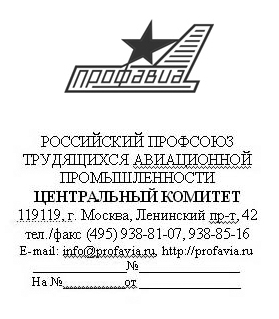 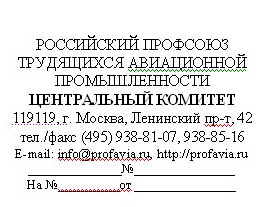 профсоюзной организацииПредседателю территориальнойорганизации профсоюзаИнформационный выпуск № 3ЦК профсоюза № 7Информация о III пленуме ЦКРоссийского профсоюзатрудящихся авиационной промышленности12 апреля 2012 г. состоялся III пленум Центрального комитета Российского профсоюза трудящихся авиационной промышленности.На пленуме рассмотрен ряд вопросов, в том числе: «О задачах организаций Профсоюза по защите трудовых прав и интересов работников предприятий авиационной промышленности», «О резерве на должность председателя и заместителей председателя ПРОФАВИА».Приняты решения о присуждении премии Российского профсоюза трудящихся авиационной промышленности за 2011 год и о присуждении премии имени А. Ф. Бреусова Российского профсоюза трудящихся авиационной промышленности за 2011 год.Участники пленума обсудили внесение изменений и дополнений в отдельные локальные нормативные акты Профсоюза, Примерный Устав территориальной организации Профсоюза и Регламент работы Центрального комитета и президиума Центрального комитета Профсоюза.Утверждено Положение о технической инспекции труда ПРОФАВИА.По всем рассмотренным вопросам приняты соответствующие постановления.Отдел информационной работыЦК профсоюза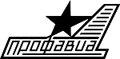 ЦЕНТРАЛЬНЫЙ КОМИТЕТ ПРОФСОЮЗАIII ПЛЕНУМПОСТАНОВЛЕНИЕот 12 апреля 2012 года			г. Москва			№ III-1О задачах организаций Профсоюзапо защите трудовых прави интересов работников предприятийавиационной промышленностиПленум отмечает, что Центральный комитет Профсоюза, его президиум, территориальные и первичные организации Профсоюза проводят существенную работу по защите трудовых прав и интересов работников, осуществляют общественный контроль за соблюдением законодательства о труде, добиваются устранения выявленных нарушений.Правовые инспекторы труда Профсоюза не только выявляют нарушения трудового законодательства, но и добиваются их устранения, в том числе путем переговоров и консультаций с представителями работодателя, а при необходимости выдают представления об устранении нарушений трудового законодательства, оказывают помощь в подготовке исковых заявлений, участвуют в судебных заседаниях в качестве представителей работников.Несмотря на тенденцию увеличения количества индивидуальных трудовых споров, рассмотренных в комиссиях по трудовым спорам (КТС), стабильно сохраняется процент удовлетворения трудовых споров в пользу работников на уровне 99,9%.Комиссия по трудовым спорам (КТС) является важнейшим институтом досудебной защиты нарушенных прав работников. По сложившейся практике обращения в КТС не влекут, как правило, для работников неблагоприятных последствий со стороны представителей работодателя.Важной формой контроля Профсоюза за соблюдением трудового законодательства является работа по проведению приема граждан руководителями профсоюзных органов, их юридическими службами. Также много времени уделяется работе с письмами и обращениями работников, численность которых постоянно увеличивается.Только за 2011 год было рассмотрено 3316 письменных обращений (в 2010 году – 3071).За отчетный период возросло количество устных юридических консультаций с участием правовых инспекторов труда. Однако не во всех ППО ПРОФАВИА ведется надлежащая организация и учет обращений работников.В последние годы увеличилось количество дел, рассматриваемых в судах. Процент удовлетворения трудовых споров, рассмотренных с участием правовых инспекторов труда, за последние три года составляет около 90%.В настоящее время действующим законодательством не предусмотрено право профсоюзов на обращение в суд в защиту нарушенных прав и интересов работников без доверенности. В связи с этим назрела необходимость добиваться расширения полномочий профсоюзов на представительство и защиту прав и интересов работников в суде.Необходимо отметить, что имеется ряд нерешенных проблем в области правозащитной работы.Так, существующее количество правовых инспекторов труда недостаточно для обеспечения всех членов Профсоюза бесплатной юридической помощью, что не соответствует требованиям Программы действий Профсоюза на период 2012-2016.На отдельных предприятиях заключаются срочные трудовые договоры с работниками в нарушение действующего законодательства.Вызывает беспокойство распространение практики перезаключения трудовых договоров, заключенных на неопределенный срок, на срочные с работниками, достигшими пенсионного возраста.При заключении трудовых договоров не всегда прописываются все обязательные условия труда, предусмотренные действующим законодательством.Огромное значение имеет процедура рассмотрения вопросов, предусмотренных Трудовым кодексом, на заседании профсоюзного комитета и направление работодателю своего мотивированного мнения, при утверждении локальных нормативных актов или увольнении работников – членов Профсоюза по сокращению численности или штата.Однако имеются отдельные случаи нарушения порядка учета мотивированного мнения профкома не только представителями работодателя, но и отдельными руководителями организаций Профсоюза, выразившиеся в их единоличном письменном согласии на увольнение по сокращению штата членов Профсоюза без проведения заседания профсоюзного комитета.Ненадлежащее осуществление профсоюзного контроля за соблюдением законодательства о труде профсоюзными органами, дискредитирует Профсоюз, не способствуют мотивации профсоюзного членства.Пленум ЦК профсоюза п о с т а н о в л я е т:Признать своевременную и качественную организацию правовой защиты членов Профсоюза одной из основных мотиваций профсоюзного членства.Первичным и территориальным организациям Профсоюза в целях усиления защиты трудовых прав и интересов работников:Рассмотреть на заседаниях руководящих коллегиальных органов вопрос «О задачах организаций Профсоюза по защите трудовых прав и интересов работников предприятий авиационной промышленности» и разработать мероприятия по усилению правозащитной работы в организациях. Информацию о принятых решениях направить в комиссию ЦК Профсоюза по правозащитной работе. (Срок – до 2 июля 2012 года).Осуществлять с участием правовых инспекторов труда систематический контроль за соблюдением трудового законодательства по вопросам заключения, изменения и расторжения трудовых договоров с работниками.Ежегодно осуществлять проверки законности и обоснованности срочных трудовых договоров, в том числе с лицами, достигшими пенсионного возраста. Не допускать ухудшения положения работников по сравнению с действующим законодательством.Продолжить работу, направленную на увеличение численности правовой инспекции труда Профсоюза в целях обеспечения права каждого члена Профсоюза на бесплатную юридическую помощь по социально-трудовым вопросам. Ежегодно направлять информацию в ЦК Профсоюза для рассмотрения на комиссии ЦК по правозащитной работе.Рассмотреть на заседаниях руководящих коллегиальных органов вопрос о возможности введения в штатное расписание организации должности юрисконсульта (правового инспектора труда). (Срок – IV квартал 2012 года).Содействовать сохранению комиссий по разрешению трудовых споров в организациях.Систематически проводить учебу профактива по вопросам трудового законодательства в соответствии с планом работы организации.Направить в ЦК Профсоюза предложения по внесению изменений и дополнений в Трудовой кодекс РФ, Гражданский процессуальный кодекс РФ. (Срок – до 1 августа 2012 года). В целях обобщения, анализа и подготовки предложений при заключении коллективных договоров направить в ЦК профсоюза коллективные договоры на бумажных и (или) электронных носителях. (Срок – до 1 июня 2012 года).Комиссии ЦК Профсоюза по правозащитной работе и правовым инспекторам труда Профсоюза: Ежегодно проводить работу по обобщению и распространению практики работы организаций Профсоюза по защите трудовых прав работников в КТС и судах.Подготовить проект Положения о правовой инспекции труда ПРОФАВИА, в котором рекомендовать норматив, предусматривающий наличие в штате первичной и территориальной организации Профсоюза профсоюзных юристов в зависимости от численности работников – членов Профсоюза. Внести на рассмотрение IV пленума ЦК Профсоюза в октябре 2012 года Разработать «Положение о работе с обращениями членов профсоюза ПРОФАВИА». (Срок – IV квартал 2012 года). Проанализировать и обобщить предложения первичных и территориальных организаций Профсоюза по внесению изменений и дополнений в Трудовой кодекс РФ, Гражданский процессуальный кодекс РФ. (Срок – IV квартал 2012 года).Провести в октябре 2012 года совместное заседание комиссий ЦК профсоюза по правозащитной работе и по защите экономических прав и интересов трудящихся, с приглашением председателей первичных профсоюзных организаций, по вопросу: «О неправомерности отказа работодателей от присоединения к Федеральному отраслевому соглашению по авиационной промышленности на 2011-2013 годы».Контроль за выполнением настоящего постановления возложить на комиссию ЦК Профсоюза по правозащитной работе (председатель – В. А. Умеренко) и юридический отдел аппарата ЦК Профсоюза (заведующий – Б. Н. Сафонов).Контроль за выполнением п.2.9, п.4 настоящего постановления возложить на комиссию ЦК Профсоюза по защите экономических прав и интересов трудящихся (председатель – В. В. Боголепов) и отдел социально-трудовых отношений (зав. отделом – В. В. Курепин).ЦЕНТРАЛЬНЫЙ КОМИТЕТ ПРОФСОЮЗАIII ПЛЕНУМПОСТАНОВЛЕНИЕот 12 апреля 2012 года			г. Москва			№ III-2.1О внесении измененийв отдельные локальные нормативные акты ПрофсоюзаIII пленум ЦК профсоюза п о с т а н о в л я е т:В связи с изменениями и дополнениями в Устав Российского профсоюза трудящихся авиационной промышленности, принятыми решением XVI съезда Профсоюза, внести изменения в следующие локальные нормативные акты Профсоюза:- Примерное положение о первичной профсоюзной организации (приложение 1);- Типовое положение о цеховой профсоюзной организации первичной профсоюзной организации (приложение 2);- Типовое положение о профсоюзной группе первичной профсоюзной организации (приложение 3);- Положение о порядке уплаты и распределения ежемесячных членских профсоюзных взносов Российского профсоюза трудящихся авиационной промышленности (приложение 4).2. В целях повышения эффективности реализации молодежной политики Профсоюза, совершенствования деятельности Молодежного совета Профсоюза внести изменения и дополнения в:- Концепцию молодежной политики Российского профсоюза трудящихся авиационной промышленности (приложение 5);- Положение о Молодежном совете Российского профсоюза трудящихся авиационной промышленности (приложение 6).3. Территориальным и первичным организациям Профсоюза в соответствии с Планом реализации Программы действий Российского профсоюза трудящихся авиационной промышленности по защите социально-трудовых прав и законных интересов членов профсоюза на период до 2016 года (п. 12.5):- в срок до 1 октября 2012 года привести, разработанные ими соответствующие нормативные акты, в соответствие с действующим Уставом Профсоюза, утвержденными ЦК Профсоюза нормативными документами, предварительно направив их на экспертизу в Центральный комитет Профсоюза;- в срок до 1 декабря 2012 года направить в ЦК Профсоюза нормативные документы, утвержденные руководящими органами организации Профсоюза с учетом результатов экспертизы ЦК Профсоюза.4. Организационному (М. Е. Зеленко), юридическому (Б. Н. Сафонов) и финансовому (Г. Н. Чичина) отделам аппарата ЦК Профсоюза осуществить экспертизу нормативных актов организаций Профсоюза.5. Контроль за исполнением настоящего постановления возложить на Т. А. Власенко, заместителя председателя Профсоюза.Утверждено постановлениемпрезидиума ЦК профсоюзаот 27.06.2007 г. № 04-8.4с изменениями, утвержденнымипостановлением III пленума ЦК Профсоюзаот 12.04.2012 г. № III – 2.1ПРИМЕРНОЕ ПОЛОЖЕНИЕО ПЕРВИЧНОЙ ПРОФСОЮЗНОЙ ОРГАНИЗАЦИИ1. ОБЩИЕ ПОЛОЖЕНИЯ1.1. Настоящее Положение разработано в соответствии с Законом РФ от 12.01.96 г. № 10-ФЗ «О профессиональных союзах, их правах и гарантиях деятельности», Уставом Российского профессионального союза трудящихся авиационной промышленности (ПРОФАВИА) и распространяется на первичные профсоюзные организации, входящие в Российский профессиональный союз трудящихся авиационной промышленности (ПРОФАВИА) (далее – Профсоюз).1.2. Первичная профсоюзная организация – добровольное объединение членов Профсоюза, работающих в одной организации или обучающихся в учебном заведении при наличии не менее 3 членов Профсоюза.Допускается объединение в одну первичную профсоюзную организацию членов профсоюза, работающих в разных организациях, но расположенных в пределах одного административно-территориального образования.Допускается создание двух первичных профсоюзных организаций в учебных заведениях – сотрудников и учащихся.Решение о создании первичной профсоюзной организации принимается учредительным собранием (конференцией) членов Профсоюза.Члены Профсоюза, объединенные первичной профсоюзной организацией пользуются правами и несут обязанности в соответствии с Уставом профсоюза.1.3. Вновь созданная первичная профсоюзная организация подлежит регистрации в профсоюзе и внесению в реестр профсоюза в соответствии с Положением о регистрации, учете и Реестре организаций Российского профсоюза трудящихся авиационной промышленности.Решение о регистрации в Профсоюзе и внесении в Реестр организаций Профсоюза вновь созданной первичной профсоюзной организации принимается президиумом Центрального комитета Профсоюза (при наличии территориальной организации Профсоюза по ее представлению).Не допускается принятие решения о выходе из Профсоюза или переходе в другой профсоюз руководящими коллегиальными органами первичной профсоюзной организации при отсутствии письменных заявлений членов Профсоюза о выходе из Профсоюза.1.4. Первичная профсоюзная организация:- действует в соответствии с настоящим Уставом, Положением о первичной профсоюзной организации, решениями вышестоящих руководящих органов, законодательством Российской Федерации (субъектов Федерации).- независима в своей деятельности от органов государственной власти, органов местного самоуправления, работодателей, их объединений (ассоциаций, союзов), политических партий и других общественных объединений, им не подотчетна и не подконтрольна.2. ЦЕЛИ И ЗАДАЧИПЕРВИЧНОЙ ПРОФСОЮЗНОЙ ОРГАНИЗАЦИИ2.1. Первичная профсоюзная организация создана в целях представительства и защиты социально-трудовых прав и интересов членов Профсоюза.2.2. Первичная профсоюзная организация решает следующие задачи:- защищает права и интересы членов Профсоюза в установлении справедливой и достойной заработной платы и своевременности ее выплаты, участвует в разработке антиинфляционных мер, систем индексации и компенсации;- добивается соблюдения конституционного права каждого гражданина на труд в соответствии с полученной им специальностью и квалификацией в условиях, отвечающих требованиям безопасности и гигиены труда;- принимает участие в разработке государственной политики занятости;- представляет интересы членов Профсоюза в органах государственной власти, местного самоуправления, во взаимоотношениях с работодателями и их объединениями (союзами, ассоциациями), политическими партиями и общественными объединениями;- осуществляет контроль за соблюдением работодателями трудового законодательства и иных нормативно-правовых актов, содержащих нормы трудового права, состоянием условий и охраны труда, выполнением мероприятий по защите окружающей природной среды, обеспечением санитарно-бытового и лечебно-профилактического обслуживания членов Профсоюза.Для осуществления данного контроля в первичной профсоюзной организации действуют уполномоченные по охране труда, правовые и технические инспекторы, которые наделяются полномочиями, предусмотренными Трудовым кодексом Российской Федерации и положениями, утверждаемыми Центральным комитетом Профсоюза;- участвует в соответствии с законодательством в осуществлении контроля за соблюдением законодательства в области социального, медицинского и пенсионного страхования, оказания медицинской помощи, социального обеспечения и других видов социальной защиты работников, взаимодействует по этим вопросам с государственными и иными фондами и организациями;- способствует реализации каждым членом Профсоюза конституционных прав на отдых;- участвует в организации и проведении оздоровительных, спортивных, культурно-просветительных мероприятий для членов Профсоюза и их семей;- оказывает социальную поддержку членам Профсоюза;- участвует в выборах органов государственной власти и органов местного самоуправления, в проведении референдумов в соответствии с федеральным законодательством и законодательством субъектов Российской Федерации;- сотрудничает с представителями законодательных и исполнительных органов власти Российской Федерации, субъектов Федерации и местного самоуправления;Первичная профсоюзная организация защищает законные права и интересы членов Профсоюза независимо от их национальности, политических и религиозных убеждений.2.3. В целях представительства и защиты социально-трудовых прав и интересов членов Профсоюза первичная профсоюзная организация:- ведет коллективные переговоры, заключает соглашения и коллективный договор от имени членов Профсоюза, а также работников, уполномочивших первичную профсоюзную организацию представлять их интересы в установленном законом порядке, и осуществляют контроль за выполнением соглашений и коллективного договора;- принимает меры к предупреждению и своевременному разрешению трудовых споров, разногласий, используя все средства, предусмотренные действующим законодательством, в том числе крайнюю меру – забастовку;- участвует в выработке решений органов государственной власти и местного самоуправления в порядке и объеме, предусмотренными законодательством;- анализируют проекты законодательных актов, постановлений правительства Российской Федерации и других нормативно-правовых документов по вопросам, затрагивающим интересы членов Профсоюза, вносит по ним свои предложения в законодательные и исполнительные органы власти;- участвует в осуществлении контроля за соблюдением законов при проведении приватизации государственного и муниципального имущества, включая объекты социального назначения, представляет работников в комиссиях по приватизации;- участвует в формировании государственной программы, разработке нормативных правовых и других актов по вопросам охраны труда и окружающей природной среды, взаимодействуют при решении этих вопросов с органами государственного управления;- организует работу уполномоченных (доверенных) лиц по охране труда;- осуществляет оперативное руководство работой специалистов по охране труда организации, имеющих статус технического инспектора труда Профсоюза в соответствии с Положением о технической инспекции труда Профсоюза;- осуществляет оперативное руководство работой правовых инспекторов труда Профсоюза, состоящих в штате организации, в соответствии с Положением о правовой инспекции труда Профсоюза;- взаимодействует с органами государственной власти, внебюджетными фондами, работодателями в организации и проведении профилактического, санаторно-курортного лечения и оздоровления работников и членов их семей, создании и развитии учреждений культуры, спорта и отдыха;- взаимодействует с организациями, чьи цели и деятельность направлены на защиту социально-экономических интересов и политических прав личности, на создание демократического правового государства; - осуществляет финансово-хозяйственную, благотворительную и любую иную деятельность, не запрещенную действующим законодательством, с целью получения средств для обеспечения реализации уставных задач Профсоюза;- проводит информационную и агитационную работу, обеспечивающую широкую гласность деятельности Профсоюза, его организаций, их руководящих и исполнительных органов;- оказывает информационно-методическую, правовую, консультативную и другие виды практической помощи членам Профсоюза и организациям Профсоюза;- создает собственные средства массовой информации, осуществляет издательскую деятельность;- проводит кадровую политику, осуществляет обучение, подготовку, переподготовку, повышение квалификации профсоюзных кадров и актива;- оказывает содействие в работе учреждениям дополнительного образования для детей членов Профсоюза, создавая и при необходимости финансируя их работу;- организует и проводит собрания, митинги, демонстрации, шествия, пикетирования и другие коллективные действия в установленном законодательством порядке;- создает фонды солидарности, страховые, обучения и подготовки кадров, забастовочные, а также другие фонды, кассы взаимопомощи, страховые кассы;- оказывает в случае необходимости материальную помощь членам Профсоюза в соответствии с положениями;- входит в объединения профсоюзов;- осуществляет прием в профсоюз новых членов;- осуществляет иную деятельность, не запрещенную законодательством, исходя из целей и задач Профсоюза.3. СТРУКТУРА, РУКОВОДЯЩИЕ, ИСПОЛНИТЕЛЬНЫЕ И КОНТРОЛЬНО-РЕВИЗИОННЫЕ ОРГАНЫ ПЕРВИЧНОЙ ПРОФСОЮЗНОЙ ОРГАНИЗАЦИИ3.1. Структура первичной профсоюзной организации определяется ею самостоятельно. Она может включать в себя цеховые профсоюзные организации и профсоюзные группы.Руководящий коллегиальный орган первичной профсоюзной организации письменно уведомляет работодателя о ее создании.3.2. Для первичной профсоюзной организации:- высшим руководящим органом является профсоюзное собрание или конференция;руководящим коллегиальным органом является профсоюзный комитет;коллегиальным исполнительным органом является президиум профсоюзного комитета (в случае избрания);исполнительным единоличным органом является председатель первичной профсоюзной организации.Руководящие коллегиальные и единоличные органы регулярно отчитываются перед членами Профсоюза Контрольно-ревизионным органом для первичной профсоюзной организации является контрольно-ревизионная комиссия, избираемая на собрании или конференции.Члены контрольно-ревизионного органа не могут являться одновременно членами руководящих или исполнительных органов данной профсоюзной организации.Контрольно-ревизионные органы регулярно отчитываются перед членами Профсоюза.3.3. Отчетно-выборные собрания (конференции) в первичной профсоюзной организации проводятся в сроки единой отчетно-выборной кампании, установленной в Профсоюзе. Решение о проведении отчетно-выборного собрания (конференции) принимает профсоюзный комитет первичной профсоюзной организации.3.4. Порядок формирования, количественный состав руководящих, исполнительных и контрольно-ревизионных органов определяет собрание (конференция). Формирование руководящих коллегиальных органов осуществляется путем выдвижения и избрания непосредственно на собрании (конференции), либо по принципу прямого делегирования по установленной квоте для каждой структурной организации с утверждением собранием (конференцией).Допускается возможность смешанного формирования руководящих коллегиальных и контрольно-ревизионных органов.3.5. Нормы представительства и порядок выборов делегатов на конференцию устанавливает руководящий коллегиальный орган, созывающий конференцию.Председатель и заместитель(ли) председателя первичной профсоюзной организации, а также председатели контрольно-ревизионной комиссии и молодежного совета первичной профсоюзной организации являются делегатами конференции по должности.3.6. Порядок выборов руководителя первичной профсоюзной организации определяет собрание (конференция).Выборы членов профсоюзного комитета, руководителя – председателя первичной профсоюзной организации проводятся закрытым (тайным) или открытым голосованием.Число кандидатур на каждое место при выдвижении не ограничивается.Избранными считаются кандидаты, получившие наибольшее число голосов по отношению к другим кандидатам и не менее 51% голосов от числа, принявших участие в голосовании на собрании (конференции).3.7. Полномочия отчитывающихся руководящих коллегиальных и исполнительных единоличных органов прекращаются после принятия оценки их деятельности собранием (конференцией).Если в ходе собрания (конференции) не были избраны руководящие коллегиальные и исполнительные единоличные органы первичной профсоюзной организации, то подготовка проведения следующих выборов возлагается на коллегиальный орган, ответственный за подготовку и проведение собрания (конференции).3.8. Председатель и заместитель(ли) председателя первичной профсоюзной организации являются членами руководящих и исполнительных коллегиальных органов первичной профсоюзной организации по должности.3.9. Внеочередное собрание (конференция) может быть проведено по требованию не менее 1/3 членов Профсоюза, объединяемых первичной профсоюзной организацией, или по решению территориального комитета (совета) территориальной организации Профсоюза для первичных профсоюзных организаций, входящих в территориальную организацию Профсоюза, а для первичных профсоюзных организаций, при отсутствии территориальной организации Профсоюза, по решению Центрального комитета Профсоюза.3.10. Прекращение полномочий члена руководящего коллегиального органа, избранного собранием (конференцией), но потерявшего связь с профсоюзной организацией или подавшего личное заявление в период между собраниями (конференциями), проводится на заседании этого руководящего коллегиального органа большинством голосов членов руководящего коллегиального органа.3.11. В период между собраниями (конференциями) может быть принято решение о досрочном прекращении полномочий и расторжении трудового договора с председателем первичной профсоюзной организации по основаниям, предусмотренным законодательством (кроме собственного желания), в том числе, в случаях нарушения им Устава Профсоюза, решений руководящих и исполнительных органов Профсоюза, исключения из Профсоюза. Данное решение принимается на внеочередном собрании (конференции), которое созывается руководящим коллегиальным органом первичной профсоюзной организации по требованию не менее 1/3 членов Профсоюза или вышестоящего руководящего коллегиального органа.3.12. Решение о досрочном прекращении полномочий и расторжении трудового договора с председателем первичной профсоюзной организации по его инициативе (по собственному желанию), а также в связи с прекращением членства в Профсоюзе или по обстоятельствам, не зависящим от воли сторон, принимается руководящим коллегиальным органом первичной профсоюзной организации.Принятое решение служит основанием для расторжения трудового договора.Исполнение обязанностей председателя первичной профсоюзной организации в этих случаях возлагается, как правило, на заместителя председателя или члена руководящего коллегиального органа организации. На этом же заседании руководящего коллегиального органа первичной профсоюзной организации принимается решение о проведении собрания (конференции) по выборам председателя первичной профсоюзной организации.3.13. Профсоюзное собрание, заседание руководящего или исполнительного коллегиального органа считается правомочным (имеет кворум), если в нем участвует более половины членов профсоюзной организации, членов руководящего или исполнительного коллегиального органа.Профсоюзная конференция считается правомочной при участии в ней не менее 2/3 избранных делегатов.На заседаниях руководящих коллегиальных органов имеют право присутствовать члены контрольно-ревизионной комиссии.3.14. Высшим руководящим органом первичной профсоюзной организации является собрание (конференция), которое:- заслушивает отчеты профсоюзного комитета и контрольно-ревизионного органа первичной организации по всем направлениям их деятельности и о выполнении решений собраний (конференций), дает оценку их работы;- определяет направления работы организации;- принимает при необходимости положение о первичной профсоюзной организации, вносит в него изменения, дополнения;- принимает решение о необходимости государственной регистрации первичной профсоюзной организации;- определяет необходимость избрания и принципы формирования руководящих коллегиальных органов для текущей работы, избирает их, определяет их функции, структуру;- избирает председателя первичной профсоюзной организации, контрольно-ревизионный орган;- выдвигает и избирает делегатов на профсоюзные и межсоюзные конференции, съезды Профсоюза, а также своих представителей в вышестоящие руководящие коллегиальные органы согласно норме представительства;- определяет сроки проведения собраний (конференций), сроки и формы отчетности руководящих коллегиальных органов первичной профсоюзной организации;- может передавать отдельные свои полномочия руководящим коллегиальным органам первичной профсоюзной организации;- принимает решение о реорганизации, прекращении деятельности, ликвидации первичной профсоюзной организации в качестве юридического лица;- рассматривает другие вопросы деятельности первичной профсоюзной организации;3.15. Профсоюзное собрание (конференция) первичной организации проводится по мере необходимости, но не реже одного раза в год. О созыве и повестке дня собрания (конференции) объявляется не позднее чем за 15 дней до даты его проведения.3.16. В период между собраниями (конференциями) руководящим коллегиальным органом первичной профсоюзной организации является профсоюзный комитет (далее – профком), который:- осуществляет руководство текущей работой первичной профсоюзной организации между собраниями (конференциями), координирует деятельность профсоюзных организаций структурных подразделений, руководящих коллегиальных и исполнительных единоличных органов структурных подразделений первичной профсоюзной организации, оказывает им помощь и поддержку;- принимает необходимые меры для реализации Устава Профсоюза, решений съезда Профсоюза, вышестоящих руководящих и исполнительных коллегиальных органов, собрания (конференции) первичной профсоюзной организации;- избирает заместителя (заместителей) председателя первичной профсоюзной организации;- ведет консультации и переговоры с работодателем по вопросам трудовых отношений, обеспечения занятости, охраны труда и здоровья, роста профессионального мастерства работающих на предприятии;- принимает решения, по согласованию с работодателем, о созыве общего собрания (конференции) работников.- принимает решение о созыве профсоюзного собрания (конференции). В случае проведения профсоюзного собрания (конференции) в рабочее время согласовывает это с администрацией предприятия (организации);- разрабатывает и вносит на рассмотрение органов управления предприятия предложения по повышению уровня жизни работников и членов их семей;- представляет интересы членов Профсоюза, самостоятельно ведет переговоры и заключает коллективный договор от имени представляемых работников, осуществляет контроль за его выполнением;- осуществляет представительство и защиту прав и интересов членов Профсоюза по вопросам индивидуальных трудовых и связанных с трудом отношений, а также коллективных трудовых споров в соответствующих органах по рассмотрению трудовых споров.В случае невыполнения работодателем в ходе примирительно-арбитражной процедуры законных требований работников по вопросам труда и социального развития и исчерпания других мер, осуществляет подготовку и объявление от имени трудового коллектива, проведение протестных акций (пикетов, митингов и т.д.) и, как крайней меры, забастовок (в соответствии с действующим в Российской Федерации законодательством)- заслушивает хозяйственных руководителей и представителей работодателя по вопросам труда и социального развития, требует устранения выявленных нарушений;- контролирует соблюдение трудового законодательства, правил и норм по охране и гигиене труда, технике безопасности и охране окружающей природной среды;- участвует в работе комиссий по испытаниям и приемке в эксплуатацию средств производства, по расследованию несчастных случаев на производстве и профессиональных заболеваний, и других в соответствии с действующим законодательством об охране труда;- организует выборы уполномоченных (доверенных) лиц по охране труда Профсоюза, осуществляет обучение и оперативное руководство их деятельностью;- создает совместно с работодателем комитет (комиссию) по охране труда на паритетных началах;- участвует в работе комиссии по социальному страхованию для обеспечения контроля за правильным начислением и своевременной выплатой пособий по социальному страхованию, проведением оздоровительных мероприятий;- совместно с работодателем организует отдых и оздоровление детей работников организации в летний и зимний периоды, проводит другую работу с детьми, в том числе детские новогодние праздники;- способствует сохранению и работе объектов социально-бытового назначения, учреждений культуры и спорта;- содействует работодателю в развитии физической культуры и спорта, создает самостоятельно в своей структуре или совместно с заинтересованными организациями и лицами детско-юношеские спортивные школы, подростковые клубы по месту жительства, проводит соревнования и турниры среди детей и подростков;- проводит культурно-воспитательную, оздоровительную и спортивную работу на объектах, находящихся в собственности Профсоюза или находящихся в собственности или арендованных предприятием и переданных профсоюзной организации для ведения этой работы;- оказывает помощь в работе Совету ветеранов организации;- создает условия членам Профсоюза в равной мере пользоваться правами, предоставленными Уставом Профсоюза;- организует и осуществляет контроль за выполнением решений собраний (конференций) первичной профсоюзной организации, реализацией критических замечаний и предложений членов Профсоюза, информирует членов Профсоюза, состоящих на учете в первичной профсоюзной организации, об их выполнении;- вносит изменения в структуру первичной профсоюзной организации с последующим информированием профсоюзного собрания (конференции);- утверждает профсоюзный бюджет (смету) первичной профсоюзной организации в соответствии с рекомендациями и нормативами, принятыми в Профсоюзе, решает самостоятельно вопросы по расходованию средств бюджета, управляет имуществом организации, информирует по этим вопросам профсоюзное собрание (конференцию);- утверждает годовой отчет и годовой бухгалтерский баланс;- своевременно и в установленном размере выполняет финансовые обязательства перед Профсоюзом;- решает вопрос об объединении с первичными профсоюзными организациями предприятий отрасли или вхождении в объединения профсоюзов на территории;- осуществляет через организации, учрежденные первичной профсоюзной организацией, предпринимательскую деятельность для достижения целей, предусмотренных настоящим Уставом;- утверждает бюджет (смету) профкома первичной профсоюзной организации, структуру, штаты, оклады штатным работникам первичной профсоюзной организации, в соответствии с Положением об оплате труда выборных руководителей организаций Профсоюза и штатных работников аппаратов организаций Профсоюза, утвержденным Центральным комитетом Профсоюза;- ежегодно отчитывается о своей деятельности перед членами Профсоюза;- организует учет членов Профсоюза;- для ведения текущей работы из своего состава может избрать руководящий коллегиальный исполнительный орган – президиум профкома (или другой орган), определив его полномочия и порядок работы. Председатель и заместитель (заместители) председателя первичной профсоюзной организации являются членами профкома и входят в состав президиума профкома по должности;- руководит (направляет) работой структурных единиц первичной профсоюзной организации, утверждает их функции и права;- в соответствии с решениями вышестоящих руководящих коллегиальных органов представляет своевременно статистические и финансовые отчеты по установленной форме;- организует и проводит коллективные действия по решениям вышестоящих руководящих и исполнительных коллегиальных органов Профсоюза в соответствии с действующим законодательством;- организует и проводит информационную работу среди членов профсоюза и работающих по освещению деятельности первичной профсоюзной организации и профсоюза в целом; - осуществляет молодежную политику Профсоюза;- проводит обучение профсоюзного актива;- дает согласие на прием на работу бухгалтера (главного бухгалтера) первичной профсоюзной организации;- созывает в случае необходимости собрания профсоюзного актива;- может передавать часть прав профкома руководящим коллегиальным органам структурных единиц первичной профсоюзной организации;- осуществляет другие функции, которые делегируются ему собранием (конференцией).3.17. Заседания профкома проводятся по мере необходимости, но не реже одного раза в месяц.В случае избрания президиума профкома его заседания проводятся не реже одного раза в месяц, а заседания профкома – не реже одного раза в квартал.3.18. Профком может передавать отдельные свои права и полномочия для ведения текущей работы президиуму профкома и председателю первичной профсоюзной организации с последующим информированием о принятых между заседаниями профкома решениях.3.19. Председатель первичной профсоюзной организации, являясь полномочным представителем первичной профсоюзной организации и профкома:- без доверенности осуществляет действия от имени первичной профсоюзной организации, представляет ее интересы и ведет переговоры с органами государственной власти и хозяйственного управления, работодателем и его представителями, общественными и иными организациями и учреждениями по вопросам, связанным с уставной деятельностью;- распоряжается имуществом и денежными средствами организации с учетом рекомендаций и нормативов, принятых в Профсоюзе, заключает договоры и соглашения в пределах полномочий, определенных профкомом;- выдает доверенности, открывает в учреждениях банков расчетные и другие счета, является распорядителем кредитов, подписывает от имени первичной профсоюзной организации все документы;- в период между заседаниями профкома принимает решения оперативного характера, с последующим информированием профкома;- созывает и проводит заседания профкома (президиума профкома), председательствует на них;- организует работу первичной профсоюзной организации, ее руководящих коллегиальных органов по выполнению Устава Профсоюза, решений съезда Профсоюза, вышестоящих руководящих и исполнительных коллегиальных органов, собрания (конференции) первичной профсоюзной организации, решений профкома, президиума профкома (при его наличии). Несет персональную ответственность за их выполнение;- осуществляет контроль за порядком уплаты членских профсоюзных взносов, а также за своевременным и полным перечислением их работодателем, несет ответственность за выполнение финансовых обязательств по перечислению членских взносов в размерах, утвержденных съездом Профсоюза;- несет ответственность за организацию бухгалтерского учета, соблюдение законодательства при выполнении хозяйственных операций. Утверждает учетную политику первичной профсоюзной организации, а также изменения и дополнений к ней;- осуществляет руководство штатными и другими наемными работниками первичной профсоюзной организации;- заключает и расторгает трудовые договоры со штатными работниками первичной профсоюзной организации, а также гражданско-правовые договоры;- выполняет другие функции, делегированные ему профкомом.3.20. С председателем первичной профсоюзной организации заключается срочный трудовой договор на срок до 5 лет в соответствии с решением собрания (конференции). От первичной профсоюзной организации срочный трудовой договор подписывает уполномоченный собранием (конференцией).С заместителем председателя первичной профсоюзной организации заключается срочный трудовой договор на срок до 5 лет. От первичной профсоюзной организации срочный трудовой договор подписывает председатель первичной профсоюзной организации.3.21. Освобожденный председатель первичной профсоюзной организации может занимать оплачиваемые должности в других организациях только с предварительного согласия президиума Центрального комитета Профсоюза или руководящего коллегиального органа территориальной организации профсоюза и разрешения профкома.3.22. Срок полномочий профкома – пять лет. Председатель первичной профсоюзной организации избирается на срок полномочий профкома (пять лет).Решение о сроках проведения выборов руководящих и исполнительных органов структурных единиц первичной профсоюзной организации принимает профком.3.23. Цеховые профсоюзные организации первичной профсоюзной организации создаются в подразделениях предприятия (цехах, отделах, лабораториях и пр.).Цеховая профсоюзная организация избирает руководящий коллегиальный орган – цеховой комитет (далее – цехком), исполнительный единоличный орган – председателя цеховой профсоюзной организации на собрании (конференции) членов Профсоюза цеховой профсоюзной организации.Председатель цеховой профсоюзной организации действует на основании Положения о цеховой профсоюзной организации первичной профсоюзной организации, утверждаемого профкомом первичной профсоюзной организации.Профсоюзное собрание в цеховой профсоюзной организации проводится не реже одного раза в квартал.3.24. Профсоюзные группы (далее – профгруппа) образуются по решению профкома внутри цеховой профсоюзной организации, в крупных структурных подразделениях предприятия, имеющих свое деление на более мелкие структурные единицы – участки, бригады и т. п.Возглавляет профгруппу профгрупорг, который избирается на собрании профгруппы и действует на основании Положения о профсоюзной группе первичной профсоюзной организации, утверждаемого профкомом первичной профсоюзной организации.3.25. Контрольно-ревизионный орган первичной профсоюзной организации – контрольно-ревизионная комиссия первичной профсоюзной организации.Контрольно-ревизионная комиссия первичной профсоюзной организации избирается на собрании (конференции) на срок полномочий профкома. Контрольно-ревизионная комиссия первичной профсоюзной организации отчитывается одновременно с профкомом.Контрольно-ревизионная комиссия первичной профсоюзной организации подотчетна только избравшему ее общему собранию (конференции).3.26. Контрольно-ревизионная комиссия первичной профсоюзной организации:- избирает из своего состава председателя;- проверяет выполнение решений, принятых на собрании (конференции) и другими руководящими органами;- ревизует выполнение бюджета (сметы) первичной профсоюзной организации, правильность расходования средств и использования профсоюзного имущества;- контролирует своевременность и полноту перечислений установленных отчислений профсоюзных взносов вышестоящим профсоюзным организациям;- проверяет работу профкома с обращениями и заявлениями членов Профсоюза;- проверяет правильность ведения документации;- информирует членов Профсоюза о результатах проверок;Предложения контрольно-ревизионной комиссии первичной профсоюзной организации в пределах ее полномочий по устранению выявленных недостатков являются обязательными к исполнению для профкома.Заседания контрольно-ревизионной комиссии первичной профсоюзной организации проходят по мере необходимости, но не реже одного раза в шесть месяцев.4. ВЗАИМООТНОШЕНИЯ ПРОФСОЮЗНОГО КОМИТЕТА ПЕРВИЧНОЙ ПРОФСОЮЗНОЙ ОРГАНИЗАЦИИ С ОРГАНАМИ УПРАВЛЕНИЯ, С ДРУГИМИ ПРЕДСТАВИТЕЛЬНЫМИ ОРГАНАМИ РАБОТНИКОВ НА ПРЕДПРИЯТИИ (УЧРЕЖДЕНИИ, ОРГАНИЗАЦИИ)4.1. Профком первичной профсоюзной организации строит свои взаимоотношения с органами управления предприятия (учреждения, организации) на принципах социального партнерства.В этих целях профком:содействует выдвижению представителей первичной профсоюзной организации в коллегиальные органы управления предприятия (организации), в комиссии по рассмотрению трудовых споров и другие совместные комиссии, создаваемые работодателем и первичной профсоюзной организацией;проводит по взаимной договоренности с органами управления предприятия совместные заседания для обсуждения актуальных для жизни трудового коллектива вопросов и координации общих усилий по их решению;при необходимости вносит предложения работодателю о принятии на предприятии документов, регулирующих вопросы труда и социально-экономических отношений, в том числе по обеспечению занятости, заключению нового коллективного договора, улучшению условий труда и жилищно-бытового обслуживания работников;принимает решения по вопросам, переданным ему на согласование, выражает мнение или мотивированное мнение в случаях, предусмотренных Трудовым кодексом;требует отмены решений, локальных нормативных актов и других и изданных на предприятии документов, если они с нарушением законодательства, коллективного договора, соглашения, ущемляют права и интересы членов профсоюза, первичной профсоюзной организации в целом или ее выборных органов;в пределах предоставленных полномочий решает или обсуждает с органами управления вопросы, делегированные ему профсоюзной организацией или трудовым коллективом.4.2. При возникновении разногласий между профкомом и работодателем для принятия окончательного решения профком может созвать конференцию работников (если это не противоречит Уставу Профсоюза и коллективному договору предприятия).4.3. Взаимоотношения профкома с другими представительными органами на предприятии, чьи цели и деятельность направлены на защиту социально-экономических интересов трудящихся, строятся на основе сотрудничества.4.4. Наличие на предприятии (в учреждении, организации) иных представительных органов работников, а также участие (при необходимости) в их работе представителей Профсоюза не может препятствовать деятельности первичной профсоюзной организации и отражаться на ее полномочиях, а также на полномочиях ее руководящих органов.5. ДЕНЕЖНЫЕ СРЕДСТВА И ИМУЩЕСТВО ПЕРВИЧНОЙ ПРОФСОЮЗНОЙ ОРГАНИЗАЦИИ5.1. Профсоюзные взносы, передаваемые для обеспечения деятельности первичных профсоюзных организаций по решению съезда Профсоюза, а также приобретаемое на них имущество, являются единой и неделимой собственностью профсоюза.Распределение профсоюзных взносов осуществляется в пропорции 75% на 25%, где 75% профвзносов остается в бюджете первичных профсоюзных организаций, 25% передается на финансирование территориальных организаций, вышестоящих профсоюзных органов.Процент отчисления профсоюзных взносов первичными профсоюзными организациями, входящими в территориальные организации Профсоюза на финансирование территориальных организаций Профсоюза, вышестоящих профсоюзных органов – 25%.Процент отчисления профсоюзных взносов первичными профсоюзными организациями прямого подчинения ЦК Профсоюза для обеспечения деятельности Центрального комитета Профсоюза (с учетом отчислений ФНПР) – 12,5%.Первичные профсоюзные организации прямого подчинения ЦК Профсоюза долю профсоюзных взносов в размере 12,5% расходуют на:- финансирование территориальных объединений организаций профсоюзов;- оказание юридической помощи членам Профсоюза;- оплату труда правового (технического) инспектора труда;- подготовку и обучение профсоюзных кадров и актива.5.2. Источниками формирования имущества, в том числе денежных средств первичной профсоюзной организации являются:доля ежемесячных профсоюзных взносов, определяемая съездом профсоюза, для обеспечения деятельности первичной профсоюзной организации;добровольные имущественные взносы и пожертвования на уставную деятельность юридических и физических лиц;поступления, предусмотренные коллективными договорами и соглашениями, от работодателей, их объединений на проведение социально-культурной, оздоровительной и иной работы, а также другие поступления, не запрещенные законом;доходы от вложения временно свободных средств, внереализационных операций, включая дивиденды (доходы, проценты), получаемые по акциям, облигациям, другим ценным бумагам и вкладам;поступления от проводимых лекций, выставок, лотерей, аукционов, спортивных и иных мероприятий, не запрещенных законом;поступления из федерального бюджета, бюджетов субъектов Российской Федерации, местных бюджетов и внебюджетных фондов в случаях, предусмотренных законодательством;доходы от гражданско-правовых сделок, предпринимательской деятельности;иные поступления имущества, не запрещенные законом.5.3. Первичная профсоюзная организация вправе осуществлять предпринимательскую деятельность для осуществления целей, предусмотренных Уставом Профсоюза. Участвовать в хозяйственных обществах, товариществах и иной деятельности, не запрещенной законодательством.5.4. Первичная профсоюзная организация может заниматься внешнеэкономической, предпринимательской деятельностью, создавать банки, страховые общества, кредитные и иные организации, общественные фонды солидарности, страховые, культурно-просветительные фонды, профсоюзные фонды обучения и подготовки кадров и иные необходимые организации и фонды в соответствии с уставными целями и задачами в порядке, установленном законодательством.5.5. Первичная профсоюзная организация имеет самостоятельный баланс, расчетный и другие банковские счета (в том числе валютные).5.6. Ежемесячные членские взносы устанавливаются в следующем размере:члены Профсоюза – работающие, студенты, учащиеся уплачивают 1% месячного заработка, стипендии;члены Профсоюза – неработающие пенсионеры, лица, временно прекратившие работу в связи с воспитанием детей, безработные, уплачивают членские взносы в размере установленном решением профкома первичной профсоюзной организации.5.7. Членские профсоюзные взносы уплачиваются путем безналичного перечисления либо наличными по ведомости.Безналичное перечисление членских профсоюзных взносов из заработной платы работников работодателем осуществляется ежемесячно и бесплатно на счет профсоюзной организации при наличии письменных заявлений членов Профсоюза.5.8. Денежные средства, поступающие на счет первичной профсоюзной организации, расходуются по сметам, утверждаемым на заседании профкома.5.9. Право распоряжения денежными средствами в пределах сметы и имуществом Профсоюза принадлежит руководящему коллегиальному органу первичной профсоюзной организации, который ежегодно отчитывается перед членами Профсоюза об их использовании.5.10. Первичная профсоюзная организация может от своего имени приобретать и осуществлять имущественные и неимущественные права, нести обязанности, быть истцом и ответчиком в суде.5.11.Члены профсоюза не отвечают по обязательствам первичной профсоюзной организации, а первичная профсоюзная организация не отвечает по обязательствам своих членов профсоюза. РЕОРГАНИЗАЦИЯ, ЛИКВИДАЦИЯ, ПРЕКРАЩЕНИЕ ДЕЯТЕЛЬНОСТИ ПЕРВИЧНОЙ ПРОФСОЮЗНОЙ ОРГАНИЗАЦИИ6.1. Реорганизация, ликвидация, прекращение деятельности первичной профсоюзной организации осуществляется в порядке, предусмотренном Гражданским кодексом Российской Федерации, федеральными законами «О некоммерческих организациях», «Об общественных объединениях», «О профессиональных союзах, их правах и гарантиях деятельности» в соответствии с настоящим Положением и Уставом Профсоюза.6.2. Решение о реорганизации, прекращении деятельности, ликвидации первичной профсоюзной организации в качестве юридического лица принимается территориальным комитетом (советом) территориальной организации Профсоюза или президиумом Центрального комитета Профсоюза (при отсутствии территориальной организации Профсоюза) и общим собранием (конференцией) первичной профсоюзной организации.6.3. Ликвидация первичной профсоюзной организации в качестве юридического лица осуществляется в соответствии с законодательством Российской Федерации.6.4. Решение первичной профсоюзной организации о ликвидации или прекращении деятельности принимается на основании письменных заявлений членов Профсоюза о выходе из Профсоюза, и при условии, если в ней осталось менее 3 членов Профсоюза. Решение принимается на собрании (конференции) первичной профсоюзной организации, если за него подано 100% голосов участников собрания (делегатов конференции).6.5. Решение о реорганизации первичной профсоюзной организации считается принятым, если за него подано не менее 2/3 голосов участников собрания (делегатов конференции).6.6. О прекращении деятельности первичной профсоюзной организации сообщается территориальной организации Профсоюза (при наличии), президиуму ЦК Профсоюза и регистрирующему органу.6.7. В случае принятия решения о ликвидации первичной профсоюзной организации собрание (конференция) назначает ликвидационную комиссию, в которую в обязательном порядке входят представители профсоюзного комитета, контрольно-ревизионной комиссии первичной профсоюзной организации с участием представителя территориальной организации профсоюза (при наличии) или Центрального комитета Профсоюза.6.8. Имущество, оставшееся в результате ликвидации первичной профсоюзной организации (как юридического лица) или прекращения ее деятельности, после удовлетворения требований кредиторов по решению президиума Центрального комитета Профсоюза направляется на цели и задачи, предусмотренные Уставом Профсоюза.6.9. Прекращение деятельности или ликвидация первичной профсоюзной организации в качестве юридического лица, а также приостановление или запрещение ее деятельности могут быть осуществлены в установленном порядке судом на основании федеральных законов.7. ЗАКЛЮЧИТЕЛЬНЫЕ ПОЛОЖЕНИЯ7.1. Первичная профсоюзная организация может иметь права юридического лица в соответствии с законодательством и Уставом Профсоюза. Правоспособность первичной профсоюзной организации как юридического лица возникает после ее государственной регистрации и регистрации (постановки на учет) в реестре организаций Профсоюза. Полномочия первичной профсоюзной организации как юридического лица реализуются ее руководящими органами, действующими в пределах, установленных законодательством РФ, Уставом Профсоюза и настоящим Положением.7.2. Первичная профсоюзная организация, являющаяся юридическим лицом, имеет свои печать, бланки, штамп установленного образца, расчетный счет в банке.7.3. Первичная профсоюзная организация обеспечивает учет, сохранность документов и своевременную их передачу на хранение в государственные архивы в установленном порядке.7.4. Местонахождение руководящего коллегиального органа первичной профсоюзной организации – ______________________________________Утверждено постановлениемпрезидиума ЦК профсоюзаот 15.08.2007 г. № 05-5с изменениями, утвержденнымипостановлением III пленума ЦК Профсоюзаот 12.04.2012 г. № III – 2.1ТИПОВОЕ ПОЛОЖЕНИЕО ЦЕХОВОЙ ПРОФСОЮЗНОЙ ОРГАНИЗАЦИИПЕРВИЧНОЙ ПРОФСОЮЗНОЙ ОРГАНИЗАЦИИОбщие положения1.1. Настоящее Положение определяет основные задачи и функции цеховой профсоюзной организации первичной профсоюзной организации (далее цеховая профсоюзная организация) на основе норм Устава Российского профессионального союза трудящихся авиационной промышленности и Примерного положения о первичной профсоюзной организации Профавиа.1.2.Цеховая профсоюзная организация создается в первичной профсоюзной организации по решению профкома в структурных подразделениях (цехах, отделах, участках, лабораториях, филиалах, группах учебных заведений и пр.) при наличии не менее трех членов профсоюза, работающих в одном структурном подразделении.1.3. Цеховая профсоюзная организация является структурой первичной профсоюзной организации, работает под руководством профсоюзного комитета, руководствуется в своей деятельности Уставом Российского профессионального союза трудящихся авиационной промышленности, Примерным положением о первичной профсоюзной организации ПРОФАВИА, настоящим Положением.1.4. Цеховая профсоюзная организация избирает руководящий коллегиальный орган – цеховой комитет (далее – цехком), исполнительный единоличный орган – председателя цеховой профсоюзной организации, уполномоченных (доверенных лиц) по охране труда Профсоюза на собрании (конференции) членов Профсоюза цеховой профсоюзной организации.Численный состав цехкома определяется собранием (конференцией).Председатель цеховой профсоюзной организации действует на основании Положения о цеховой профсоюзной организации первичной профсоюзной организации, утверждаемого профкомом первичной профсоюзной организации.1.5. По решению профсоюзного комитета первичной профсоюзной организации внутри цеховой профсоюзной организации (в крупных структурных подразделениях предприятия, имеющих свое деление на более мелкие структурные единицы – участки, бригады и т.п.) могут быть созданы профсоюзные группы. Возглавляет профгруппу профгрупорг, который избирается на собрании профгруппы и действует на основании Положения о профсоюзной группе первичной профсоюзной организации, утверждаемого профкомом первичной профсоюзной организации.Основные задачи, функции цеховой профсоюзной организации2.1. Представление и защита социально-трудовых прав и интересов членов Профсоюза.2.2. Привлечение членов Профсоюза к участию в колдоговорной кампании.2.3. Вовлечение в Профсоюз всех поступивших на работу в структурное подразделение.2.4. Проведение разъяснительной работы (коллективной и индивидуальной) среди работников о целях и задачах Профсоюза, правах, обязанностях и преимуществах членов Профсоюза.2.5. Организация работы уполномоченных (доверенных лиц) по охране труда для осуществления контроля за соблюдением администрацией трудового законодательства, правил и норм по охране труда, технике безопасности, охране здоровья членов профсоюза, охране окружающей среды, проведения аттестации рабочих мест по условиям труда, предоставлением льгот и компенсаций за работу во вредных и опасных условиях труда.2.6. Разработка совместно с администрацией структурного подразделения мер, направленных на стабилизацию производства, создание здорового морально-психологического климата в коллективе, организацию участия членов профсоюза в экономическом соревновании, конкурсах профессионального мастерства, распространение опыта передовиков, а также мероприятий по улучшению условий и безопасности труда на рабочих местах, в том числе для включения в коллективный договор.2.7. Организация участия членов профсоюза в культурно-массовых мероприятиях, проведение работы по привлечению их к физкультуре, спорту, туризму и т. д.2.8. Регулярное информирование членов профсоюза о своей деятельности, о принятых решениях профкома, вышестоящих профсоюзных органов, о выполнении коллективного договора, отраслевого соглашения.2.9. Выполнение решений профсоюзного комитета и вышестоящих профсоюзных органов.3. Руководящие и исполнительные органы цеховой профсоюзной организации3.1. Высшим руководящим органом цеховой профсоюзной организации является собрание (конференция) членов Профсоюза.Профсоюзное собрание (конференция) собирается по решению профкома, цехкома или по требованию не менее 1/3 членов Профсоюза, работающих в цехе, отделе.Профсоюзные собрания (конференции) в цеховой профсоюзной организации проводятся по мере необходимости, не реже одного раза в квартал; о дате и времени проведения собрания объявляется не позднее, чем за 10 дней до установленного срока.3.2. Профсоюзное собрание (конференция) цеховой профсоюзной организации:избирает председателя цеховой организации;избирает цеховой комитет;- избирает заместителя председателя цеховой организации или передает это право цехкому;- заслушивает отчет о работе цехового комитета, о выполнении ранее принятых решений, дает оценку работе председателя и цехкома;- выдвигает и избирает делегатов на профсоюзную конференцию первичной профсоюзной организации;- выдвигает своих представителей в руководящие коллегиальные органы первичной профсоюзной организации согласно установленной норме представительства;- может передавать отдельные свои полномочия цехкому, председателю цеховой организации;- рассматривает другие вопросы деятельности цеховой профсоюзной организации.3.3. Собрание цеховой профсоюзной организации правомочно, если на нем присутствуют более половины членов Профсоюза, объединенных в цеховую профсоюзную организацию, а конференция – при явке не менее 2/3 избранных делегатов.3.4. Решения собрания (конференции) цеховой профсоюзной организации, цехового комитета, принимаются простым большинством голосов.3.5. В период между собраниями (конференциями) коллегиальным исполнительным органом цеховой профсоюзной организации является цеховой комитет, который:- организует эффективную работу цеховой профсоюзной организации по представительству и защите социально-экономических прав членов Профсоюза;- контролирует соблюдение трудового законодательства должностными лицами, в том числе по вопросам выполнения трудового договора, оплаты труда, социальных гарантий, рабочего времени и отдыха, соблюдения правил и норм по охране и гигиене труда, техники безопасности и охране окружающей природной среды;- организует участие членов Профсоюза в колдоговорной кампании: собирает, обобщает и передает в профком предложения в коллективный договор; способствует обсуждению проекта коллективного договора в структурном подразделении; осуществляет контроль за выполнением принятого коллективного договора в структурном подразделении, информирует профком о невыполнении обязательств, предусмотренных коллективным договором;- ведет переговоры с руководством структурного подразделения по заключению цехового соглашения;- ведет консультации и переговоры с руководителем структурного подразделения (начальником цеха, отделения) по вопросам трудовых отношений, обеспечения занятости, охраны труда и здоровья, роста профессионального мастерства, работающих в цехе (отделе);- согласовывает графики работы работников и очередных отпусков если профком дает ему такие полномочия;- высказывает мотивированное мнение по вопросам увольнения по инициативе администрации членов профсоюза, в том числе при сокращении штатов, если профсоюзный комитет дает ему на это полномочия;- заслушивает информацию руководителя структурного подразделения (начальника цеха, отдела) по вопросам труда и социального развития;- принимает меры по реализации решений профкома и вышестоящих профсоюзных органов, критических замечаний и предложений членов Профсоюза;- принимает решения о созыве собрания (конференции);- организует участие членов Профсоюза в коллективных действиях Профсоюза в установленном законом порядке;- организует выборы уполномоченных лиц по охране труда Профсоюза;- организует культурно-массовую, оздоровительную и спортивную работу в структурном подразделении, участвует в подготовке и проведении мероприятий к праздничным датам, проводит работу по распространению здорового образа жизни в коллективе;- ежегодно отчитывается перед членами Профсоюза;- направляет профсоюзный актив на обучение;- рассматривает совместно с руководителем структурного подразделения вопросы премирования работников;- представляет в профком ходатайства о поощрении активных членов Профсоюза; при необходимости ходатайствует о выделении члену Профсоюза материальной помощи, путевки на санаторно-курортное лечение;- собирает и направляет в профком заявки на путевки детям в оздоровительные лагеря, списки детей на новогодние подарки;- разъясняет работникам цели и задачи Профсоюза, права, обязанности и преимущества членов Профсоюза, вовлекает в Профсоюз всех поступивших на работу в структурное подразделение;- ведет учет членов Профсоюза, если профком дает на это полномочия; в иных случаях способствует своевременной постановке на учет в профкоме новых членов Профсоюза;- оформляет профсоюзные билеты и вручает их вновь принятым членам Профсоюза, если профком дает на это полномочия;- регулярно информирует членов Профсоюза о принятых решениях профкома и вышестоящих профсоюзных органов, о выполнении коллективного договора и соглашений, обеспечивает членов Профсоюза профсоюзными печатными изданиями, оформляет и постоянно обновляет в подразделении «Профсоюзный стенд»;- проводит работу по реализации молодежной политики Профсоюза;- готовит и проводит профсоюзные собрания;- организует ведение делопроизводства;- осуществляет другие функции, которые делегируются ему собранием (конференцией);- может передавать отдельные свои права и полномочия для ведения текущей работы председателю цеховой профсоюзной организации.Заседания цехового комитета проводятся по мере необходимости, но не реже одного раза в месяц.3.6. Заседание цехового комитета правомочно, если на нем присутствуют более половины его членов.3.7. Работой цехового комитета руководит председатель цеховой профсоюзной организации.Председатель является исполнительным единоличным органом цеховой профсоюзной организации. 3.8. Председатель цеховой профсоюзной организации:- принимает решения оперативного характера в период между заседаниями цехового комитета с последующим информированием цехового комитета;- созывает и проводит заседания цехового комитета, председательствует на них;- ведет переговоры от имени цеховой профсоюзной организации с руководителем структурного подразделения (начальником цеха, отдела);- обеспечивает выполнение решений профкома и вышестоящих профорганов;подписывает постановления цехкома и другие документы;- выполняет другие функции, делегированные ему цеховым комитетом.Председатель и заместитель председателя цеховой организации являются делегатами конференции цеховой профсоюзной организации по должности.Председатель цеховой профсоюзной организации избирается на срок полномочий цехового комитета, устанавливаемый профсоюзным комитетом.Председатель цехового комитета является материально-ответственным лицом, обеспечивая сохранность профсоюзного имущества.4. Прекращение деятельности цеховой профсоюзной организации4.1. Деятельность цеховой профсоюзной организации прекращается по решению профкома с учетом мнения собрания (конференции) структурного подразделения.Утверждено постановлениемпрезидиума ЦК профсоюзаот 15.08.2007 г. № 05-6с изменениями, утвержденнымипостановлением III пленума ЦК Профсоюзаот 12.04.2012 г. № III – 2.1ТИПОВОЕ ПОЛОЖЕНИЕО ПРОФСОЮЗНОЙ ГРУППЕПЕРВИЧНОЙ ПРОФСОЮЗНОЙ ОРГАНИЗАЦИИ1. Общие положения1.1. Настоящее Положение определяет основные задачи и функции профсоюзной группы (далее – профгруппа) на основе норм Устава Российского профессионального союза трудящихся авиационной промышленности и Примерного положения о первичной профсоюзной организации Профавиа.1.2. Профгруппа создается по решению профкома внутри цеховой профсоюзной организации, в крупных структурных подразделениях предприятия, имеющих свое деление на более мелкие структурные единицы – участки, бригады и т. п. при наличии не менее трех членов профсоюза, работающих в одном структурном подразделении.1.3. Профгруппа является структурой первичной профсоюзной организации, работает под руководством профсоюзного комитета, руководствуется в своей деятельности Уставом Российского профессионального союза трудящихся авиационной промышленности, Примерным положением о первичной профсоюзной организации ПРОФАВИА, настоящим Положением.1.4. Профгруппа избирает исполнительный единоличный орган – профсоюзного группового организатора (профгрупорга) на собрании членов Профсоюза профсоюзной группы.Профгруппорг действует на основании Положения о профсоюзной группе первичной профсоюзной организации, утверждаемого профкомом первичной профсоюзной организации.В зависимости от практической необходимости с учетом рекомендаций цехового комитета, профсоюзного комитета в помощь профгрупоргу может избираться профсоюзный актив: ответственный по охране труда, ответственный за информационную работу, ответственный по работе с молодежью, спорткульторганизатор и т. д.2. Основные задачи и функции профсоюзной группы2.1. Представление и защита социально-трудовых прав и интересов членов Профсоюза.2.2. Привлечение членов Профсоюза к участию в колдоговорной кампании.2.3. Вовлечение в Профсоюз всех поступивших на работу в структурное подразделение.2.4. Проведение разъяснительной работы (коллективной и индивидуальной) среди работников о целях и задачах Профсоюза, правах, обязанностях и преимуществах членов Профсоюза.2.5. Осуществление контроля за соблюдением администрацией трудового законодательства, правил и норм по охране труда, охране здоровья членов профсоюза, охране окружающей среды.2.6. Разработка совместно с администрацией структурного подразделения мер, направленных на стабилизацию производства, создание здорового морально-психологического климата в коллективе, организацию участия членов профсоюза в экономическом соревновании, конкурсах профессионального мастерства, распространение опыта передовиков, а также мероприятий по улучшению условий и безопасности труда на рабочих местах, в том числе для включения в коллективный договор.2.7. Организация участия членов профсоюза в культурно-массовых мероприятиях, проведение работы по привлечению их к физкультуре, спорту, туризму и т. д.2.8. Регулярное информирование членов профсоюза о своей деятельности, о принятых решениях профкома, цехкома, вышестоящих профсоюзных органов, о выполнении коллективного договора, отраслевого соглашения.2.9. Выполнение решений цехового комитета, профсоюзного комитета и вышестоящих профсоюзных органов.3. Руководящие и исполнительные органы профгруппы 3.1. Высшим руководящим органом профгруппы является собрание членов Профсоюза.Профсоюзное собрание созывается профгрупоргом или собирается по решению профкома, цехкома, выборного актива профгруппы, по требованию не менее 1/3 членов Профсоюза, работающих в структурном подразделении.Профсоюзные собрания в профгруппе проводятся по мере необходимости, не реже одного раза в квартал; о дате и времени проведения собрания объявляется не позднее чем за 5 дней до установленного срока.3.2. Профсоюзное собрание профгруппы:избирает профгруппорга;избирает профсоюзный актив (при необходимости);- заслушивает отчет о работе профгрупорга и выборного актива (при наличии), о выполнении ранее принятых решений, дает оценку работе профгрупорга и выборного актива (при наличии);- заслушивает информацию руководителя структурного подразделения (начальника цеха, отдела) по вопросам труда, в том числе охраны труда, и социального развития;- выдвигает и избирает делегатов на профсоюзную конференцию цеховой профсоюзной организации;- выдвигает своих представителей в руководящие коллегиальные органы цеховой профсоюзной организации согласно установленной норме представительства;- высказывает мотивированное мнение по вопросам увольнения по инициативе администрации членов профсоюза, в том числе при сокращении штатов, если профсоюзный комитет дает ему на это полномочия;- может передавать отдельные свои полномочия профгрупоргу;- рассматривает другие вопросы деятельности профсоюзной группы..3. Собрание профгруппы правомочно, если на нем присутствуют более половины членов Профсоюза, объединенных в профсоюзную группу.3.4. Решения собрания профсоюзной группы принимаются простым большинством голосов.3.5. Профгрупорг совместно с избранным профсоюзным активом в период между собраниями профсоюзной группы осуществляет следующие функции:- организует эффективную работу профгруппы по представительству и защите социально-экономических прав членов Профсоюза;- контролирует соблюдение трудового законодательства должностными лицами, в том числе по вопросам выполнения трудового договора, оплаты труда, социальных гарантий, рабочего времени и отдыха, соблюдения правил и норм по охране и гигиене труда, охране окружающей природной среды;- организует участие членов Профсоюза в колдоговорной кампании: собирает, обобщает и передает в цехком (профком) предложения в коллективный договор; способствует обсуждению проекта коллективного договора в структурном подразделении; осуществляет контроль за выполнением принятого коллективного договора в структурном подразделении, информирует цехком (профком) о невыполнении обязательств, предусмотренных коллективным договором;- ведет консультации и переговоры с руководителем структурного подразделения (начальником участка, бригады и т. п.) по вопросам трудовых отношений, обеспечения занятости, охраны труда и здоровья, роста профессионального мастерства, работающих в структурном подразделении;- участвует в проведении аттестации рабочих мест по условиям труда, решает вопросы предоставлением льгот и компенсаций за работу во вредных и опасных условиях труда;- согласовывает графики работы работников и очередных отпусков, если профком дает ему такие полномочия;- принимает меры по реализации решений цехкома, профкома и вышестоящих профсоюзных органов, критических замечаний и предложений членов Профсоюза;- организует участие членов Профсоюза в коллективных действиях Профсоюза в установленном законом порядке;- организует культурно-массовую, оздоровительную и спортивную работу в структурном подразделении, участвует в подготовке и проведении мероприятий к праздничным датам, проводит работу по распространению здорового образа жизни в коллективе;- ежегодно отчитывается перед членами Профсоюза;- направляет профсоюзный актив на обучение;- рассматривает совместно с руководителем структурного подразделения вопросы премирования работников;- представляет в цехком (профком) ходатайства о поощрении активных членов Профсоюза; при необходимости ходатайствует о выделении члену Профсоюза материальной помощи, путевки на санаторно-курортное лечение;- собирает и направляет в цехком (профком) заявки на путевки детям в оздоровительные лагеря, списки детей на новогодние подарки;- разъясняет работникам цели и задачи Профсоюза, права, обязанности и преимущества членов Профсоюза, вовлекает в Профсоюз всех поступивших на работу в структурное подразделение;- ведет учет членов Профсоюза, если профком дает на это полномочия; в иных случаях способствует своевременной постановке на учет в профкоме новых членов Профсоюза;- оформляет профсоюзные билеты и вручает их вновь принятым членам Профсоюза, если профком дает на это полномочия;- регулярно информирует членов Профсоюза о принятых решениях цехкома (профкома) и вышестоящих профсоюзных органов, о выполнении коллективного договора и соглашений, обеспечивает членов Профсоюза профсоюзными печатными изданиями, оформляет и постоянно обновляет в подразделении «Профсоюзный стенд»;- проводит работу по реализации молодежной политики Профсоюза;- созывает, готовит и проводит профсоюзные собрания;- организует ведение делопроизводства;- осуществляет другие функции, которые делегируются ему собранием;3.6. Профгрупорг, являясь исполнительным единоличным органом: - принимает решения оперативного характера в период между заседаниями собраниями профсоюзной группы с последующим информированием профгруппы;- ведет переговоры от имени профгруппы с руководителем структурного подразделения (начальником участка, бригады и т.п.);- обеспечивает выполнение решений цехкома, профкома и вышестоящих профорганов;подписывает решения и другие документы профсоюзной группы;- выполняет другие функции, делегированные ему собранием профгруппы, цехкомом, профкомом первичной профсоюзной организации.Срок полномочий профсоюзного группового организатора устанавливается решением профсоюзного комитета первичной профсоюзной организации.Профгрупорг является материально-ответственным лицом, обеспечивая сохранность профсоюзного имущества.5. Прекращение деятельности профгруппы5.1. Деятельность профгруппы прекращается по решению профкома с учетом мнения общего собрания профгруппы.Утвержденопостановлениемпрезидиума ЦК профсоюзаот 19.10.2004 г. № 19-10с изменениями, утвержденнымипостановлениемпрезидиума ЦК профсоюзаот 15.08.2007 г. № 05-7.2с изменениями, утвержденнымипостановлением III пленума ЦК Профсоюзаот 12.04.2012 г. № III – 2.1ПОЛОЖЕНИЕО ПОРЯДКЕ УПЛАТЫ И РАСПРЕДЕЛЕНИЯ ЕЖЕМЕСЯЧНЫХ ЧЛЕНСКИХ ПРОФСОЮЗНЫХ ВЗНОСОВРОССИЙСКОГО ПРОФСОЮЗА ТРУДЯЩИХСЯАВИАЦИОННОЙ ПРОМЫШЛЕННОСТИПорядок определения размера членских профсоюзных взносов1.1. Ежемесячные профсоюзные взносы уплачиваются членом профсоюза в размерах, определенных уставом Российского профсоюза трудящихся авиационной промышленности.Ежемесячные членские взносы устанавливаются в следующем размере:- члены Профсоюза – работающие, студенты, учащиеся уплачивают 1% месячного заработка, стипендии;- члены Профсоюза – пенсионеры, лица, временно прекратившие работу в связи с воспитанием детей, безработные, уплачивают членские взносы в размере, установленном постановлением профкома первичной профсоюзной организации. 1.2 Работники, не являющиеся членами Профсоюза, могут уплачивать денежные средства согласно письменным заявлениям на условиях и в порядке, которые установлены коллективным договором, соглашением.1.3. Членские профсоюзные взносы уплачиваются со всех начисленных работодателями сумм по оплате труда в денежной и натуральной формах за отработанное и неотработанное время, стимулирующих доплат и надбавок, компенсационных выплат, связанных с режимом работы и условиями труда, премий и единовременных поощрительных выплат.В частности, к этим начислениям относятся:- суммы, начисленные по тарифным ставкам, должностным окладам сдельным расценкам в соответствии с принятыми на предприятии (организации) формами и системами оплаты труда;- суммы индексации заработной платы в связи с ростом потребительских цен на товары и услуги;- начисления стимулирующего характера, в том числе премии за производственные результаты, надбавки к тарифным ставкам и окладам, единовременные вознаграждения за выслугу лет;- начисления, связанные с режимом работы и условиями труда, в том числе надбавки к тарифным ставкам и окладам за работу в многосменном режиме, за совмещение профессий, расширение зон обслуживания, за работу в тяжелых, вредных условиях труда, за сверхурочную работу, оплатой времени простоя, работу в выходные и нерабочие праздничные дни;- сумма начисленного среднего заработка, сохраняемого на время выполнения членом профсоюза государственных и (или) общественных обязанностей, учебных отпусков и в других случаях, предусмотренных законодательством о труде;- начисления, связанные с оплатой отпуска и денежные компенсации за неиспользованный отпуск;- начисления по районным коэффициентам и коэффициентам за работу в тяжелых природно-климатических условиях, надбавки за непрерывный стаж работы в районах Крайнего Севера и приравненных к ним местностям.1.4. При определении заработка члена Профсоюза для уплаты членского профсоюзного взноса не учитываются:- государственные пособия, включая пособия по временной нетрудоспособности, по уходу за больным ребенком, беременности и родам;- все виды пенсий, назначаемые в порядке, установленном действующим законодательством, социальные доплаты к пенсиям, выплачиваемые в соответствии с законодательством Российской Федерации и законодательством субъектов Российской Федерации;- компенсационные выплаты, установленные действующим законодательством РФ, законодательными актами субъектов РФ, решениями представительных органов местного самоуправления, коллективным договором, соглашением;- суммы, выплачиваемые в виде единовременной материальной помощи;- призы в денежной и натуральной формах за участие в конкурсах и спортивных соревнованиях;- премии, выплачиваемые общественному активу из профсоюзного бюджета;- премии и вознаграждения, выдаваемые в виде памятных подарков;- суммы полной или частичной компенсации работодателем члену Профсоюза и членам его семьи стоимости путевок;- суммы возмещения работодателем стоимости приобретенных медикаментов и затрат на лечение;- доходы, полученные от акционерных обществ или других организаций членами Профсоюза – акционерами этих акционерных обществ или других организаций.Порядок уплаты членских профсоюзных взносов2.1. Членские профсоюзные взносы уплачиваются по основному месту работы путем безналичного перечисления из заработной платы по заявлению члена Профсоюза в порядке, установленном коллективным договором, соглашением.Членские профсоюзные взносы могут уплачиваться наличными деньгами в кассу профсоюзной организации по ведомости установленной формы (приложение № 1).Бланк ведомости должен содержать обязательные реквизиты в соответствии с основными правилами ведения бухгалтерского учета и быть утвержденным приказом об учетной политике профсоюзной организации.2.2. С дополнительных заработков, начисленных членам Профсоюза не по основному месту работы, членские профсоюзные взносы уплачиваются аналогично порядку, изложенному в пункте 2.1.2.3. Подтверждением ежемесячной уплаты членских взносов при безналичном порядке уплаты членских профсоюзных взносов являются расчетная или расчетно-платежная ведомость на заработную плату, лицевой счет, расчетный листок, при внесении их наличными деньгами – приходно-кассовый ордер, ведомость уплаты членских профсоюзных взносов.2.4. Отметка в профсоюзном билете об уплате ежемесячных членских профсоюзных взносов производится ежегодно по истечении календарного года, а также при снятии члена профсоюза с учета. Эта запись удостоверяется лицом, уполномоченным профсоюзным комитетом, и заверяется печатью.2.5. Профсоюзный комитет первичной профсоюзной организации обеспечивает строгое соблюдение установленного порядка уплаты членских профсоюзных взносов, своевременную отметку об уплате взносов в профсоюзном билете каждого члена Профсоюза о и результатах проводимой работы ежегодно информирует профсоюзное собрание (конференцию).Порядок перечисления членских профсоюзных взносов3.1. Работодатель при наличии письменных заявлений работников, являющихся членами Профсоюза, ежемесячно бесплатно перечисляет на счет профсоюзной организации членские профсоюзные взносы из заработной платы работников. Заявления работников сохраняют свою силу при смене собственника организации.Работодатель не имеет права задерживать перечисление указанных средств.Перечисление денежных средств производится в полном объеме и одновременно с выдачей банком средств на заработную плату. В случае несвоевременного или не в полном объеме перечисления взносов работодатель выплачивает организации Профсоюза пени в размере, установленном в коллективном договоре, но не ниже размера учетной ставки рефинансирования Центрального банка России на день удержания взносов или на день фактического возврата.3.2. Порядок перечисления членских профсоюзных взносов первичной профсоюзной организацией, входящей в территориальную организацию и территориальной организацией:- первичная профсоюзная организация в течение трех дней со дня зачисления на ее расчетный счет членских профсоюзных взносов перечисляет на счет территориальной организации Профсоюза членские профсоюзные взносы в совокупном размере, утвержденном на деятельность вышестоящих профсоюзных организаций;- территориальная организация Профсоюза в первой половине каждого месяца перечисляет членские профсоюзные взносы в Российский профсоюз трудящихся авиационной промышленности в совокупном размере, утвержденном на деятельность ЦК Профсоюза и ФНПР и в территориальное объединение организаций профсоюзов, членом которого она является.3.3. Порядок перечисления членских профсоюзных взносов первичной профсоюзной организации прямого подчинения ЦК Профсоюза:- первичная профсоюзная организация в течение трех дней со дня зачисления на ее расчетный счет членских профсоюзных взносов перечисляет на счет Российского профсоюза трудящихся авиационной промышленности членские профсоюзные взносы в совокупном размере, утвержденном на деятельность ЦК Профсоюза и ФНПР и в территориальное объединение организаций профсоюзов, членом которого она является.3.4. Председатель первичной профсоюзной организации несет ответственность за полноту сбора членских профсоюзных взносов и соблюдение порядка их обязательных отчислений.3.5. Профсоюзный комитет осуществляет постоянный контроль за своевременным и в полном объеме перечислением членских профсоюзных взносов, удержанных из заработной платы работников организации – членов Профсоюза. Ежегодно производит сверку по членским взносам между работодателем и первичной профсоюзной организацией. Учет членских профсоюзных взносов4.1. Учет членских профсоюзных взносов, поступивших от работодателя на счет первичной профсоюзной организации, ведется бухгалтером профсоюзного комитета.4.2. В бухгалтерском учете членские профсоюзные взносы в размере, установленном на деятельность вышестоящих профсоюзных организаций, учитываются отдельно от профсоюзных взносов, остающихся в распоряжении первичной профсоюзной организации.Порядок учета членских профсоюзных взносов должен быть отражен в Положении об учетной политике первичной профсоюзной организации.4.3. Учет членских профсоюзных взносов, поступивших на счет территориальной организации, ведется бухгалтером территориальной организации аналогично порядку, изложенному в п.4.2.4.4. Расходование членских профсоюзных взносов осуществляется в соответствии со сметой, утверждаемой постановлением: профсоюзного комитета – для первичной профсоюзной организации, территориального комитета (совета) – для территориальной организации Профсоюза, Центрального комитета – для ЦК Профсоюза.4.5. Все организации профсоюза представляют по подчиненности годовые финансовые отчеты по утвержденной президиумом ЦК Профсоюза форме.Приложение № 1к Положению о порядке уплаты и распределенияежемесячных членских профсоюзных взносовРоссийского профсоюза трудящихся авиационной промышленностиРОССИЙСКИЙ ПРОФЕССИОНАЛЬНЫЙ СОЮЗТРУДЯЩИХСЯ АВИАЦИОННОЙ ПРОМЫШЛЕННОСТИ________________________________________________________________________________(наименование территориальной организации)________________________________________________________________________________________________(наименование первичной профсоюзной организации)___________________                      ______________________             _____________________(дата составления)                                        (место составления)                             (номер документа)В Е Д О М О С Т Ьуплаты членских профсоюзных взносов за ____________________20       годаот членов Профсоюза __________________________________________________________(наименование подразделения)_________________________________________________________________________________Ведомость составил           ______________                 _________________           _______________________                                                   (должность)                         (подпись)                   (расшифровка подписи)Утверждена постановлениемVII пленума ЦК профсоюзаот 16.10.2003 г. № VII – 2.1с изменениями, утвержденнымипостановлением III пленума ЦК Профсоюзаот 12.04.2012 г. № III – 2.1КОНЦЕПЦИЯМОЛОДЕЖНОЙ ПОЛИТИКИ РОССИЙСКОГО ПРОФСОЮЗА ТРУДЯЩИХСЯ АВИАЦИОННОЙ ПРОМЫШЛЕННОСТИОБЩИЕ ПОЛОЖЕНИЯВся деятельность по работе с молодежью подчинена общим принципам и целям Российского профсоюза трудящихся авиационной промышленности (далее – Профсоюз), объединена в систему и представляет собой единую молодежную политику при одновременном обеспечении инициативы профсоюзных организаций в решении конкретных задач.Профсоюз ставит целью реализацию молодежной политики Профсоюза и вовлечение в ее реализацию всех учащихся учебных заведений и работников предприятий авиационной промышленности в возрасте от 14 до 35 лет.Профсоюз вырабатывает и проводит свою молодежную политику на основе Конституции Российской Федерации, Федерального закона «О профессиональных союзах, их правах и гарантиях деятельности», международных конвенций, Концепции молодежной политики Федерации Независимых Профсоюзов России (ФНПР), Устава Профсоюза, решений руководящих и исполнительных органов Профсоюза.Молодежная политика Профсоюза осуществляется на отраслевом, местном уровнях соответствующими руководящими и исполнительными органами профсоюзных организаций, структурными подразделениями аппаратов профорганов, молодежными советами (комиссиями) профсоюзных организаций, во взаимодействии с молодежными советами ФНПР и территориальных объединений организаций профсоюзов, работодателями, государственными органами и заинтересованными общественными организациями.1.5.	Профсоюз, являясь членской организацией ФНПР, членом Международной Федерации Металлистов (МФМ), Международной Евроазиатской Федерации Металлистов (МЕФМ), проводит свою молодежную политику, используя опыт ФНПР, МФМ, МЕФМ и их членских организаций, опираясь на тесное сотрудничество и солидарность действий с ними.ЦЕЛИ И ЗАДАЧИЦелями молодежной политики Профсоюза являются:организация деятельности по защите социально-экономических прав и интересов работающей и учащейся молодежи, а также привлечение ее в ряды Профсоюза;подготовка и пополнение профсоюзного актива молодыми людьми;повышение уровня информированности молодежи о ее трудовых правах и деятельности Профсоюза; обеспечение преемственности проводимой Профсоюзом политики.2.2.	Основными задачами Профсоюза в осуществлении молодежной политики являются:координация деятельности территориальных и первичных организаций Профсоюза и их молодежных советов по защите социально-экономических прав и трудовых интересов молодежи;содействие расширению законодательных гарантий прав молодежи на учебу, труд, жилье, участие в решении производственных задач, достойную заработную плату, полноценный отдых и досуг;привлечение молодежи к профсоюзной деятельности;создание условий для непрерывного обучения молодежи, формирование кадрового резерва и пополнение профсоюзного актива кадрами из числа подготовленной и обученной молодежи;оказание помощи профсоюзной молодежи в реализации ее общественно полезных инициатив и интересов, содействие формированию у молодых людей самостоятельности в решении трудовых и социально-бытовых вопросов;изучение и распространение опыта работы с молодежью в организациях Профсоюза, опыта работы молодежных советов организаций Профсоюза, совершенствование форм и методов этой работы;разработка и осуществление социальной политики, обеспечивающей проведение культурно-массовых и спортивно-оздоровительных мероприятий.РЕАЛИЗАЦИЯ МОЛОДЕЖНОЙ ПОЛИТИКИ Работа на отраслевом уровнеРеализацию молодежной политики осуществляет Молодежный совет Профсоюза совместно с руководящими и исполнительными органами Профсоюза.Реализация молодежной политики Профсоюза предполагает:организацию деятельности Молодежного совета Профсоюза, а также формирование и развитие молодежных советов во всех структурных организациях Профсоюза;регулярное обсуждение вопросов работы с молодежью на заседаниях руководящих и исполнительных органов Профсоюза, проведение конференций, круглых столов, совещаний и т. д. по проблемам молодежи с участием представителей работодателей;выдвижение и содействие избранию председателей молодежных советов в руководящие и исполнительные органы Профсоюза и его организаций всех уровней, в том числе для достижения гарантированного представительства молодежи в профсоюзных органах пропорционально ее численности в организации;обеспечение участия председателей молодежных советов в работе руководящих и исполнительных органов Профсоюза и его организаций всех уровней;выдвижение председателей молодежных советов (комиссий) в состав кадрового резерва на руководящие должности организаций Профсоюза;включение в профбюджеты организаций Профсоюза всех уровней статьи расходов на реализацию молодежной политики, обеспечение работы молодежных советов и оказание им помощи;разработку и принятие специальных программ по работе с отдельными категориями работающей и учащейся молодежи, а также программ, направленных на решение отдельных проблем молодежи;участие в международных профсоюзных программах, мероприятиях и акциях, направленных на защиту прав и интересов молодежи, вовлечение ее в Профсоюз;взаимодействие с молодежными советами ФНПР и ее членских организаций, другими общественными молодежными организациями, чьи цели и деятельность направлены на защиту социально-экономических интересов и политических прав личности, на создание демократического правового государства;активное обучение и постоянное совершенствование подготовки молодежного профсоюзного актива с учетом целей и задач, стоящих перед Профсоюзом, с использованием новых образовательных и информационных технологий, специальных молодежных образовательных проектов, привлечение средств работодателей, международных организаций и фондов;организацию и проведение слетов, форумов, семинаров, «круглых столов» по обсуждению конкретных молодежных проблем, культурно-массовых и спортивно-оздоровительных мероприятий.Пропагандистская и агитационная работа предусматривает:улучшение имиджа Профсоюза, его привлекательности, престижности, значимости для молодежи в области реальной защиты их социально-трудовых прав и интересов;привлечение внимания общественности к проблемам молодежи и действиям Профсоюза по решению этих проблем, вовлечению самой молодежи в профсоюзную деятельность;систематическое освещение через средства массовой информации работы Профсоюза с молодежью, создание молодежных рубрик в изданиях Профсоюза;пропаганду, изучение и распространение лучшего опыта работы организаций Профсоюза с молодежью, молодежных советов, молодых профсоюзных лидеров и активистов;осуществление комплекса мер, направленных на широкое внедрение в работу Профсоюза электронных средств информации;актуализацию раздела сайта Профсоюза «Молодежная политика».Работа с органами власти, объединением работодателей и интегрированными структурами подразумевает:сбор и анализ информации о готовящихся законопроектах и решениях исполнительной власти по вопросам, затрагивающим интересы молодежи, организуют их экспертизу;участие в подготовке проектов новых законов;разработку поправок в действующие законодательные акты и их продвижение через депутатов Государственной Думы Федерального Собрания Российской Федерации, сотрудничающих с профсоюзами;подготовку предложений в Федеральное отраслевое соглашение по вопросам молодежи, контроль и организацию выполнения раздела «Работа с молодежью» Федерального отраслевого соглашения; участие в выработке и реализации Государственной молодежной политики совместно с ФНПР, Молодежным советом ФНПР.Работа на уровне территориальных организаций ПрофсоюзаРеализацию молодежной политики осуществляют Молодежные советы территориальных организаций Профсоюза совместно с руководящими и исполнительными органами территориальных организаций Профсоюза.Реализация молодежной политики Профсоюза предполагает:- организацию деятельности молодежных советов территориальных организаций Профсоюза;- координацию деятельности молодежных советов (комиссий) первичных профсоюзных организаций, входящих в территориальные организации Профсоюза;- разработку и включение в территориальные соглашения раздела «Работа с молодежью».Совместно с органами власти регионов и работодателями территориальные организации Профсоюза участвуют в создании и реализации региональных молодежных программ, разрабатывают и осуществляют собственные программы, направленные на:социально-экономическую защиту молодежи путем обеспечения достаточного числа рабочих мест с уровнем дохода, обеспечивающим достойную жизнь;привлечение в ряды Профсоюза новых членов из числа работающей и учащейся молодежи;проведение коллективных профсоюзных акций с целью защиты прав и интересов молодежи;содействие обучению, трудоустройству, профессиональному росту, занятости молодежи, обеспечению жильем и социальной поддержкой малообеспеченных молодых семей, учащихся, студентов;содействие и организацию культурно-массовых и спортивно-оздоровительных мероприятий;обучение и повышение квалификации профсоюзных активистов из числа молодежи;развитие сотрудничества со средствами массовой информации для пропаганды работы Профсоюза с молодежью;взаимодействие с молодежными советами территориальных организаций общероссийских профсоюзов, территориальных объединений организаций профсоюзов, другими общественными молодежными организациями региона, чьи цели и деятельность направлены на защиту социально-экономических интересов и политических прав личности, на создание демократического правового государства.Работа на уровне первичных профсоюзных организацийРеализацию молодежной политики осуществляют Молодежные советы (комиссии) первичных профсоюзных организаций совместно с руководящими и исполнительными органами первичных профсоюзных организаций.	Реализация молодежной политики Профсоюза предполагает:создание и организацию деятельности молодежных советов (комиссий);выдвижение председателей молодежных советов (комиссий) в состав кадрового резерва на руководящие должности первичных профсоюзных организаций;эффективное участие в реализации концепции молодежной политики Профсоюза и региональных молодежных программ; проведение активной целенаправленной работы по привлечению молодежи в Профсоюз;включение в коллективный договор раздела «Работа с молодежью» и осуществление контроля за его исполнением;проведение конкурсов профессионального мастерства, научно-практических конференций молодых работников и других молодежных мероприятий;работа по возобновлению и развитию института наставничества на предприятиях, содействие адаптации молодых работников;информирование молодежи о деятельности Профсоюза;участие в разработке и информирование о программах по закреплению молодежи на предприятиях;назначение ответственных за работу с молодежью в структурных подразделениях первичных профсоюзных организаций;взаимодействие с молодежными советами первичных профсоюзных организаций других предприятий, территориальных объединений организаций профсоюзов, другими общественными молодежными организациями региона, чьи цели и деятельность направлены на защиту социально-экономических интересов и политических прав личности, на создание демократического правового государства.Утверждено постановлениемII пленума ЦК профсоюзаот 13.12.2006 г. № II – 2.2с изменениями, утвержденнымипостановлением III пленума ЦК Профсоюзаот 12.04.2012 г. № III – 2.1ПОЛОЖЕНИЕО МОЛОДЕЖНОМ СОВЕТЕ РОССИЙСКОГО ПРОФСОЮЗА ТРУДЯЩИХСЯ АВИАЦИОННОЙ ПРОМЫШЛЕННОСТИОбщие положенияМолодежный совет Российского профсоюза трудящихся авиационной промышленности (далее – Молодежный совет) действует в соответствии с законодательством Российской Федерации, Концепцией молодежной политики Федерации независимых профсоюзов России (ФНПР), Концепцией молодежной политики Российского профсоюза трудящихся авиационной промышленности, Уставом Профсоюза и решениями руководящих и исполнительных органов Профсоюза, настоящим Положением.Основные цели и задачиМолодежный совет создан в целях защиты социально-экономических прав и интересов работающей и учащейся молодежи, а также привлечения ее в ряды Профсоюза, подготовки и пополнения профсоюзного актива молодыми людьми, повышения уровня информированности молодежи о ее трудовых правах и деятельности Профсоюза, обеспечения преемственности проводимой Профсоюзом политики. Молодежный совет решает следующие задачи:способствует защите прав и интересов молодежи в сфере оплаты труда, обеспечения занятости, получения образования и повышения квалификации, соблюдения трудовых прав, охраны труда, социальной защиты и права на отдых;участвует в организации и проведении спортивно-оздоровительных, культурно-массовых и других мероприятий среди молодежи;объединяет и координирует деятельность молодежных советов (комиссий) организаций Профсоюза.В целях представительства и защиты экономических, профессиональных, трудовых и социальных прав и интересов молодежи, Молодежный совет:- принимает участие в коллективно-договорной кампании всех уровней;- оказывает помощь в разработке и включении раздела «Работа с молодежью» в коллективные договоры и соглашения всех уровней и осуществляет контроль за их выполнением;- участвует в проведении экспертизы готовящихся законопроектов и решений исполнительной власти по вопросам, затрагивающим права молодежи;- готовит предложения для принятия специальных программ по социально-трудовым проблемам молодежи;- разрабатывает программы и положения, направленные на улучшение социального положения молодых людей, работающих на предприятиях авиационной промышленности;- готовит предложения по активизации деятельности территориальных и первичных организаций Российского профсоюза трудящихся авиационной промышленности в вопросах реализации молодежной политики и деятельности молодежных советов (комиссий) и вносит их на рассмотрение руководящих и исполнительных органов Профсоюза;- оказывает помощь организациям Профсоюза всех уровней в создании и совершенствовании работы молодежных советов (комиссий);- участвует в деятельности Центрального комитета Профсоюза (далее – ЦК Профсоюза) и его комиссий;- получает всю необходимую информацию о деятельности ЦК Профсоюза в области молодежной политики, включая сведения о расходах на реализацию молодежной политики;- проводит работу по вовлечению молодежи в Профсоюз и активную общественную деятельность;- содействует обеспечению представительства молодежи в руководящих и исполнительных органах первичных и территориальных организаций Профсоюза; - изучает, обобщает и распространяет опыт работы организаций Профсоюза с молодежью, практику работы молодежных советов;- готовит предложения по совершенствованию деятельности Профсоюза, формированию его положительного имиджа;- организует учебу молодых профсоюзных кадров и актива, проведение форумов, конференций, семинаров, круглых столов по проблемам молодежи; - проводит конкурсы, смотры и другие мероприятия, направленные на улучшение имиджа Профсоюза, привлечение молодежи в Профсоюз, повышение мотивации профсоюзного членства, организацию досуга и отдыха молодежи.- участвует в подготовке профсоюзного кадрового резерва;- осуществляет взаимодействие с Молодежным советом ФНПР, другими молодежными общественными объединениями, социальными партнерами, органами государственной власти, местного самоуправления, международными организациями в области разработки инициатив, направленных на защиту трудовых прав и социальных гарантий работающей и учащейся молодежи.Порядок формирования и срок полномочий Молодежного совета3.1. Молодежный совет действует при ЦК Профсоюза. Формирование Молодежного совета осуществляется по принципу прямого делегирования по квоте, установленной руководящими и исполнительными органами Профсоюза для территориальных и первичных организаций Профсоюза. Состав Молодежного совета утверждается пленумом ЦК Профсоюза.В Молодежный совет входят преимущественно председатели молодежных советов (комиссий) территориальных и первичных организаций Профсоюза, работники аппарата профорганов до 35 лет.3.2. Молодежный совет из своего состава избирает председателя Молодежного совета Профсоюза и заместителя(ей) председателя Молодежного совета Профсоюза, которые утверждаются пленумом ЦК Профсоюза на срок полномочий Молодежного совета.Председатель Молодежного совета является членом ЦК Профсоюза по должности.3.3 Молодежный совет действует в течение срока полномочий ЦК Профсоюза (пять лет).3.4. Полномочия члена Молодежного совета досрочно прекращаются в случае:- достижения 35-летнего возраста;- отзыва делегировавшей организацией;- неисполнения решений руководящих и исполнительных органов Профсоюза и Молодежного совета;- отсутствия на всех заседаниях Молодежного совета в течение одного календарного года.3.5. В случае досрочного прекращения полномочий члена Молодежного совета организация делегирует в течение месяца нового члена в состав Молодежного совета. Представленная кандидатура утверждается пленумом ЦК Профсоюза на очередном заседании.4. Организация работы Молодежного совета4.1. Заседание Молодежного совета проводится по мере необходимости, но не реже 2 раз в год с учетом сроков созыва пленумов ЦК профсоюза.4.2. Заседание Молодежного совета считается правомочным (имеет кворум), если в нем участвует более половины членов Молодежного совета. 4.3. Решения принимаются простым большинством голосов членов Молодежного совета, присутствующих на заседании. В целях оперативного рассмотрения неотложных вопросов Молодежный совет может принимать решение путем телефонного и Интернет опроса его членов с последующим информированием на очередном заседании.4.4. Деятельностью Молодежного совета руководит председатель Молодежного совета, а в его отсутствие – заместитель председателя Молодежного совета.4.5. Сотрудник аппарата ЦК Профсоюза, ответственный за работу Молодежного совета, член Молодежного совета, – осуществляет связь с членами Молодежного совета, проводит анализ деятельности молодежных советов территориальных и первичных организаций Профсоюза, оказывает помощь в подготовке, проведении заседаний и других мероприятий Молодежного совета, ведет протоколы заседаний Молодежного совета.4.6. Молодежный совет действует на основе планов работы, утверждаемых на его заседании.4.7. На заседаниях Молодежного совета могут присутствовать представители руководящих и исполнительных органов Профсоюза, организаций Профсоюза и администрации предприятий с правом совещательного голоса.4.8. Организационно-техническое обеспечение работы Молодежного совета осуществляют организационный отдел ЦК Профсоюза и управление делами ЦК Профсоюза.4.9. Деятельность Молодежного совета финансируется в пределах сметы доходов и расходов профсоюза на соответствующий год. ЦК Профсоюза создает необходимые условия для нормального функционирования Молодежного совета.4.10. Проезд, суточные расходы членов Молодежного совета на мероприятия, проводимые Молодежным советом, могут оплачиваться как работодателем, так и территориальной, первичной организацией Профсоюза, представителями которых они являются.5. Права и обязанности членов Молодежного совета5.1. Член Молодежного совета имеет право:- участвовать в работе пленумов ЦК Профсоюза и его комиссий с правом совещательного голоса;- получать всю необходимую информацию о деятельности организации Профсоюза в области молодежной политики, включая сведения о расходах на реализацию молодежной политики, представителем которой он является;- вносить на рассмотрение Молодежного совета предложения по реализации и совершенствованию молодежной политики Профсоюза.5.2. Член Молодежного совета обязан:- участвовать в реализации Концепции молодежной политики Профсоюза;- выполнять решения руководящих и исполнительных органов Профсоюза и Молодежного совета;- регулярно присутствовать на заседаниях Молодежного совета Профсоюза.5.3. Член Молодежного совета от территориальной организации Профсоюза обязан:- проводить работу по реализации молодежной политики Профсоюза в территориальной организации Профсоюза, представителем которой он является;- обеспечить организацию работы Молодежного совета территориальной организации Профсоюза, координировать деятельность молодежных советов (комиссий) первичных профсоюзных организаций, входящих в территориальную организацию Профсоюза и постоянно информировать об их деятельности Молодежный совет Профсоюза, территориальную организацию Профсоюза (или округ), от которой (которого) он делегирован.5.4. Член Молодежного совета от первичной профсоюзной организации обязан:- проводить работу по реализации молодежной политики Профсоюза в первичной профсоюзной организации, представителем которой он является;- обеспечить организацию работы Молодежного совета (комиссии) первичной профсоюзной организации и постоянно информировать об его (ее) деятельности Молодежный совет Профсоюза, первичную профсоюзную организацию (или округ) от которой (которого) он делегирован.5.5. Председатель Молодежного совета (а в его отсутствие заместитель(и)):- представляет Молодежный совет на заседаниях руководящих и исполнительных коллегиальных органов Профсоюза, в общественных организациях и объединениях работодателей, органах государственной власти и местного самоуправления, международных организациях;- обеспечивает и организует работу Молодежного совета;- распределяет обязанности между своими заместителями;- созывает и ведет заседания Молодежного совета, подписывает протоколы заседаний и решения Молодежного совета;- регулярно информирует ЦК Профсоюза о работе Молодежного совета.6. Заключительные положения6.1. Настоящее Положение, а также изменения и дополнения, вносимые в настоящее Положение, вступают в силу с момента их утверждения пленумом ЦК Профсоюза.ЦЕНТРАЛЬНЫЙ КОМИТЕТ ПРОФСОЮЗАIII ПЛЕНУМПОСТАНОВЛЕНИЕот 12 апреля 2012 года			г. Москва			№ III-2.2Об утверждении Примерного уставатерриториальной организации ПрофсоюзаВ соответствии с изменениями и дополнениями в Устав Российского профсоюза трудящихся авиационной промышленности, принятыми решением XVI съезда Профсоюза, III пленум ЦК профсоюза п о с т а н о в л я е т:1. Утвердить Примерный устав территориальной организации Профсоюза (прилагается).2. Территориальным организациям Профсоюза в соответствии с Планом реализации Программы действий Российского профсоюза трудящихся авиационной промышленности по защите социально-трудовых прав и законных интересов членов профсоюза на период до 2016 года (п.12.5):- в срок до 1 октября 2012 года привести, устав территориальной организации Профсоюза в соответствие с действующим Уставом Профсоюза и Примерным уставом территориальной организации Профсоюза, предварительно направив его на экспертизу в Центральный комитет Профсоюза;- в срок до 1 декабря 2012 года направить в ЦК Профсоюза устав территориальной организации Профсоюза, утвержденный руководящим органом территориальной организации Профсоюза с учетом результатов экспертизы ЦК Профсоюза.4. Организационному (М. Е. Зеленко), юридическому (Б. Н. Сафонов) и финансовому (Г. Н. Чичина) отделам аппарата ЦК Профсоюза осуществить экспертизу уставов территориальных организаций Профсоюза.5. Контроль за исполнением настоящего постановления возложить на Т. А. Власенко, заместителя председателя Профсоюза.Утвержден постановлениемIII пленума ЦК Профсоюзаот 12.04.2012 г. № III – 2.2ПРИМЕРНЫЙ УСТАВТЕРРИТОРИАЛЬНОЙ ОРГАНИЗАЦИИ ПРОФСОЮЗАОБЩИЕ ПОЛОЖЕНИЯ1.1. Территориальная организация Профсоюза – добровольное объединение членов Профсоюза, состоящих на учете в первичных профсоюзных организациях, действующих на территории республики, области, города и созданная по решению президиума Центрального комитета Профсоюза и конференции территориальной организации Профсоюза.1.2. Территориальная организация Профсоюза действует в соответствии с Уставом Профсоюза и Уставом территориальной организации Профсоюза, решениями съезда Профсоюза и конференции территориальной организации Профсоюза в целях координации деятельности первичных профсоюзных организаций, оказания им помощи и поддержки в защите прав и интересов членов Профсоюза.1.3. Территориальная организация Профсоюза независима в своей деятельности от органов государственного управления, хозяйственных органов, политических и иных общественных организаций, им неподотчетна и неподконтрольна, взаимоотношения с ними строит на договорной основе, на принципах равноправного партнерства, диалога, сотрудничества.1.4. Территориальная организация Профсоюза организует свою деятельность, созывает конференции, собрания, проводит мероприятия, связанные с исполнением Устава Профсоюза, избирает руководящие и исполнительные органы, определяет порядок их работы, создает аппарат.2. ЦЕЛИ И ЗАДАЧИТЕРРИТОРИАЛЬНОЙ ОРГАНИЗАЦИИ ПРОФСОЮЗА2.1. Территориальная организация Профсоюза создается и действует в целях координации деятельности первичных профсоюзных организаций, оказания им помощи и поддержки в представительстве и защите социально-трудовых прав и интересов членов Профсоюза.2.2. Территориальная организация Профсоюза решает следующие задачи:- защищает права и интересы членов Профсоюза в установлении справедливой и достойной заработной платы и своевременности ее выплаты, участвует в разработке антиинфляционных мер, систем индексации и компенсации;- добивается соблюдения конституционного права каждого гражданина на труд в соответствии с полученной им специальностью и квалификацией, в условиях, отвечающих требованиям безопасности и гигиены труда;- принимает участие в разработке государственной политики занятости;- представляет права и интересы членов Профсоюза, первичных организаций профсоюза в государственных и хозяйственных органах, объединениях работодателей и предпринимателей, общественно-политических и промышленно-экономических объединениях и организациях;- осуществляет контроль за соблюдением трудового законодательства и иных нормативно-правовых актов, содержащих нормы трудового права, состоянием условий и охраны труда, выполнением мероприятий по защите окружающей природной среды, обеспечением санитарно-бытового и лечебно-профилактического обслуживания членов Профсоюза на подконтрольном предприятии.Для осуществления данного контроля в территориальной организации Профсоюза действуют правовые и технические инспекторы труда, которые наделяются полномочиями, предусмотренными Трудовым кодексом Российской Федерации и положениями, утверждаемыми Центральным комитетом Профсоюза;- участвует в осуществлении профсоюзного контроля за соблюдением законодательства в области социального страхования и охраны здоровья, социального обеспечения и других видов социальной защиты работников, взаимодействует по этим вопросам с государственными и иными фондами;- способствует реализации каждым членом Профсоюза конституционных прав на отдых;- участвует в организации и проведении оздоровительных, спортивных, культурно-просветительных мероприятий среди членов профсоюза и их семей;- оказывает социальную поддержку членам Профсоюза;- объединяет и координирует деятельность первичных профсоюзных организаций в решении общих задач;- участвует в выборах органов государственной власти и органов местного самоуправления в соответствии с федеральным законодательством и законодательством субъектов Российской Федерации;- сотрудничает с депутатами от территории в представительных и законодательных органах Российской Федерации и органов местного самоуправления.Территориальная организация Профсоюза защищает законные права и интересы членов Профсоюза независимо от их национальности, политических и религиозных убеждений.2.3. В целях представительства и защиты социально-трудовых прав и интересов своих членов, территориальная организация Профсоюза:- ведет коллективные переговоры и заключает соглашения и от имени членов Профсоюза, а также работников отрасли и осуществляет контроль за их выполнением;- принимает меры к предупреждению и своевременному разрешению трудовых конфликтов, споров, используя все средства, предусмотренные действующим законодательством, в том числе и крайнюю меру – забастовку;- участвует в выработке решений органов государственной власти и местного самоуправления в порядке и объеме, предусмотренными законодательством;- анализирует проекты законодательных актов и других нормативных документов органов законодательной и исполнительной власти по вопросам, затрагивающим интересы членов Профсоюза, вносит по ним свои предложения в законодательные и исполнительные органы власти; - участвует в осуществлении контроля за соблюдением законов при проведении приватизации государственного и муниципального имущества, включая объекты социального назначения;- участвует в разработке нормативных, правовых и других актов по вопросам охраны труда и окружающей природной среды, взаимодействует в этих вопросах с органами государственного управления;- осуществляет оперативное руководство работой правовых и технических инспекторов труда Профсоюза в соответствии с Положениями о правовой и технической инспекциях труда Профсоюза;- организует работу уполномоченных (доверенных) лиц по охране труда в первичных профсоюзных организациях;- осуществляет мероприятия для профилактического, санаторно-курортного лечения и оздоровления детей и трудящихся, создания и развития учреждений культуры, спорта и отдыха, для чего взаимодействует с органами государственной власти, фондами социального, обязательного медицинского страхования и другими;- взаимодействует с организациями, чьи цели и деятельность направлены на защиту социально-экономических интересов и политических прав личности, на создание демократического правового государства;- осуществляет финансово-хозяйственную, благотворительную и любую иную деятельность, не запрещенную действующим законодательством, с целью получения средств для обеспечения реализации уставных задач Профсоюза, деятельности территориальной организации Профсоюза;- проводит информационную и агитационную работу, обеспечивающую широкую гласность деятельности территориальной организации Профсоюза, первичных профсоюзных организаций, в нее входящих;- оказывает консультативную и другие виды практической помощи членам Профсоюза и первичным профсоюзным организациям;- создает юридические службы и консультации;- создает собственные средства массовой информации, осуществляет издательскую деятельность;- осуществляет обучение, подготовку, переподготовку, повышение квалификации кадров, профсоюзного актива, трудящихся и членов их семей, при необходимости создавая для этого образовательные и иные учреждения, в том числе дополнительного образования;- организует и проводит собрания, митинги, демонстрации, шествия, пикетирования и другие коллективные действия в установленном законодательством порядке;- управляет имуществом, в том числе денежными фондами, территориальной организации, создает фонды солидарности, страховые, культурно-просветительные, обучения и подготовки кадров, забастовочные, а также другие фонды, кассы взаимопомощи, страховые кассы;- входит в объединения профсоюзов;- осуществляет иную деятельность, не запрещенную законодательством, исходя из целей и задач Профсоюза.3. ОСНОВНЫЕ ПРИНЦИПЫ ДЕЯТЕЛЬНОСТИ ТЕРРИТОРИАЛЬНОЙ ОРГАНИЗАЦИИ ПРОФСОЮЗА3.1. Территориальная организация Профсоюза организует свою деятельность на принципах:- добровольности вступления в нее и свободного выхода первичных профсоюзных организаций;- солидарности и единства действий членов Профсоюза, первичных профсоюзных организаций в реализации целей и задач Профсоюза, взаимопомощи.- территориального строения – когда члены Профсоюза первичных профсоюзных организаций, действующих на территории одного или нескольких субъектов Российской Федерации, объединяются в одну территориальную организацию;- равенства прав и обязанностей первичных профсоюзных организаций;- выборности всех руководящих и исполнительных органов снизу доверху, их регулярной отчетности перед членами Профсоюза;- гласности в работе территориальной организации Профсоюза, ее руководящих и исполнительных органов;- свободы мнений, дискуссий на стадии обсуждения вопросов и единства действий после принятия решений;- коллегиальности в принятии решений и личной ответственности за выполнение принятых постановлений и профсоюзных поручений;- обязательности выполнения решений вышестоящих руководящих и исполнительных органов нижестоящими руководящими и исполнительными органами;- принятия решения большинством (более половины участвующих в голосовании), а в случаях, предусмотренных Уставом Профсоюза и настоящим Положением, - квалифицированным большинством. В голосовании должно принять участие такое количество членов Профсоюза, делегатов конференции, членов руководящего органа, которое необходимо для правомочности собрания, конференции, выборного органа;- учета мнения меньшинства, каждой первичной профсоюзной организации, права меньшинства на защиту, разъяснение своей позиции;- права отзыва и замены любого члена руководящего коллегиального органа по решению делегировавшей его первичной профсоюзной организации.4. СТРУКТУРА, РУКОВОДЯЩИЕ, ИСПОЛНИТЕЛЬНЫЕ И КОНТРОЛЬНО-РЕВИЗИОННЫЕ ОРГАНЫ ТЕРРИТОРИАЛЬНОЙ ОРГАНИЗАЦИИ ПРОФСОЮЗА4.1. Территориальная организация Профсоюза создается по инициативе членов профсоюза первичных профсоюзных организаций или по предложению президиума ЦК Профсоюза.4.2. Решение о создании территориальной организации Профсоюза принимается на конференции территориальной организации Профсоюза.4.3. Для территориальной организации Профсоюза:- высшим руководящим органом является конференция;руководящим коллегиальным органом является территориальный комитет (совет);коллегиальным исполнительным органом является президиум территориального комитета (совета) (в случае избрания);исполнительным единоличным органом является председатель территориальной организации Профсоюза.Руководящие коллегиальные и единоличные органы регулярно отчитываются перед членами Профсоюза.Контрольно-ревизионным органом для территориальной организации Профсоюза является контрольно-ревизионная комиссия, избираемая на конференции.Члены контрольно-ревизионного органа не могут являться одновременно членами руководящих или исполнительных органов данной территориальной организации Профсоюза.Контрольно-ревизионные органы регулярно отчитываются перед членами Профсоюза.4.4. Отчетно-выборные конференции в территориальной организации Профсоюза проводятся в сроки единой отчетно-выборной кампании, установленной в Профсоюзе.Решение о проведении отчетно-выборной конференции принимает территориальный комитет (совет) территориальной организации Профсоюза.4.5. Порядок формирования, количественный состав руководящих, исполнительных и контрольно-ревизионных органов определяет конференция. Формирование руководящих коллегиальных органов осуществляется путем выдвижения и избрания непосредственно на конференции, либо по принципу прямого делегирования по установленной квоте для каждой первичной профсоюзной организации, входящей в территориальную организацию Профсоюза с утверждением конференцией.Допускается возможность смешанного формирования руководящих коллегиальных и контрольно-ревизионных органов.4.6. Нормы представительства и порядок выборов делегатов на конференцию устанавливает руководящий коллегиальный орган, созывающий конференцию.Председатель и заместитель(ли) председателя территориальной организации Профсоюза, а также председатели контрольно-ревизионной комиссии и молодежного совета территориальной организации Профсоюза являются делегатами конференции по должности.4.7. Порядок выборов руководителя территориальной организации Профсоюза определяет конференция.Выборы членов территориального комитета (совета), руководителя – председателя территориальной организации Профсоюза проводятся закрытым (тайным) или открытым голосованием.Число кандидатур на каждое место при выдвижении не ограничивается.Избранными считаются кандидаты, получившие наибольшее число голосов по отношению к другим кандидатам и не менее 51% голосов от числа, принявших участие в голосовании на собрании (конференции).4.8. Полномочия отчитывающихся руководящих коллегиальных и исполнительных единоличных органов прекращаются после принятия оценки их деятельности конференцией.Если в ходе конференции не были избраны руководящие коллегиальные и исполнительные единоличные органы территориальной организации Профсоюза, то подготовка проведения следующих выборов возлагается на коллегиальный орган, ответственный за подготовку и проведение конференции.4.9. Председатель и заместитель(ли) председателя территориальной организации Профсоюза являются членами руководящих и исполнительных коллегиальных органов территориальной организации Профсоюза по должности.4.10. Внеочередная конференция может быть проведена по требованию не менее 1/3 членов Профсоюза, объединяемых территориальной организацией Профсоюза или по решению Центрального комитета Профсоюза.4.11. Прекращение полномочий члена руководящего коллегиального органа, избранного конференцией, но потерявшего связь с профсоюзной организацией или подавшего личное заявление в период между конференциями, проводится на заседании этого руководящего коллегиального органа большинством голосов членов руководящего коллегиального органа.4.12. В период между конференциями может быть принято решение о досрочном прекращении полномочий и расторжении трудового договора с председателем территориальной организации Профсоюза по основаниям, предусмотренным законодательством (кроме собственного желания), в том числе, в случаях нарушения им Устава Профсоюза, решений руководящих и исполнительных органов Профсоюза, исключения из Профсоюза. Данное решение принимается на внеочередной конференции, которая созывается руководящим коллегиальным органом территориальной организации Профсоюза по требованию не менее 1/3 членов Профсоюза или вышестоящего руководящего коллегиального органа.4.13. Решение о досрочном прекращении полномочий и расторжении трудового договора с председателем территориальной организации Профсоюза по его инициативе (по собственному желанию), а также в связи с прекращением членства в Профсоюзе или по обстоятельствам, не зависящим от воли сторон, принимается руководящим коллегиальным органом территориальной организации Профсоюза.Принятое решение служит основанием для расторжения трудового договора.Исполнение обязанностей председателя территориальной организации Профсоюза в этих случаях возлагается, как правило, на заместителя председателя или члена руководящего коллегиального органа организации. На этом же заседании руководящего коллегиального органа территориальной организации Профсоюза принимается решение о проведении конференции по выборам председателя территориальной организации Профсоюза.4.14. Заседание руководящего или исполнительного коллегиального органа считается правомочным (имеет кворум), если в нем участвует более половины членов руководящего или исполнительного коллегиального органа.Профсоюзная конференция считается правомочной при участии в ней не менее 2/3 избранных делегатов.На заседаниях руководящих коллегиальных органов имеют право присутствовать члены контрольно-ревизионной комиссии.4.15. Высшим руководящим органом территориальной организации Профсоюза является конференция. О созыве и повестке дня конференции объявляется не позже, чем за два месяца до даты ее проведения.Конференция территориальной организации Профсоюза проводится по мере необходимости, но не реже одного раза в пять лет.4.16. Конференция территориальной организации Профсоюза:- заслушивает отчет территориального комитета (совета) территориальной организации Профсоюза, контрольно-ревизионного органа территориальной организации Профсоюза по всем направлениям их деятельности и о выполнении решений конференций, дает оценку их работы;- определяет очередные задачи территориальной организации Профсоюза;- при необходимости утверждает (вносит изменения) в Устав территориальной организации Профсоюза;- утверждает (избирает) территориальный комитет (совет) территориальной организации Профсоюза;- избирает контрольно-ревизионную комиссию территориальной организации Профсоюза;- избирает председателя территориальной организации Профсоюза;- устанавливает долю от профсоюзных взносов для обеспечения деятельности территориальной организации Профсоюза;- принимает решение о необходимости государственной регистрации территориальной организации Профсоюза;- принимает решение о вхождении в территориальные объединения организаций профсоюзов и другие объединения и о выходе из них;- принимает решения о реорганизации, прекращении деятельности, ликвидации территориальной организации Профсоюза в качестве юридического лица;- может передавать отдельные свои полномочия руководящим коллегиальным органам и председателю территориальной организации Профсоюза;- решает другие вопросы.4.17. В период между конференциями территориальной организации Профсоюза ее деятельностью руководит территориальный комитет (совет) территориальной организации Профсоюза (далее – территориальной комитет Профсоюза).4.18. Территориальный комитет Профсоюза: - осуществляет руководство текущей работой территориальной организации Профсоюза между конференциями, координирует деятельность первичных профсоюзных организаций, входящих в территориальную организацию Профсоюза, их руководящих и исполнительных органов, оказывает им помощь и поддержку.Принимает необходимые меры для реализации Устава Профсоюза, решений съезда Профсоюза, вышестоящих руководящих и исполнительных коллегиальных органов, конференции территориальной организации Профсоюза;- представляет и защищает права и интересы членов Профсоюза и первичных профсоюзных организаций, входящих в территориальную организацию Профсоюза, в территориальных органах государственной власти, хозяйственного управления, судебных органах и общественных организациях;- с учетом целей и задач, стоящих перед первичными профсоюзными организациями, руководствуясь решениями конференции территориальной организации Профсоюза, постановлениями съезда Профсоюза, Центрального комитета Профсоюза и его президиума, определяет очередные направления своей деятельности;- избирает заместителя (заместителей) председателя территориальной организации Профсоюза;- проводит переговоры и заключает договоры и соглашения с объединениями работодателей, с соответствующими органами государственной власти и хозяйственного управления; - организует и проводит акции в защиту прав и интересов членов Профсоюза;- устанавливает порядок уплаты, распределения (перераспределения) профсоюзных взносов первичных профсоюзных организаций, входящих в территориальную организацию Профсоюза, для обеспечения деятельности территориальной организации Профсоюза; осуществляет контроль за своевременным и в установленном размере их выполнением;- ежегодно отчитывается о своей деятельности перед членами Профсоюза;- осуществляет хозяйственную и иную деятельность в целях получения дополнительных средств для обеспечения нужд территориальной организации Профсоюза, первичных организаций, членов Профсоюза в соответствии с действующим законодательством;- утверждает бюджет (смету) территориального комитета Профсоюза, структуру, штаты, оклады штатным работникам территориальной организации Профсоюза, согласовывает должностные оклады освобожденных и не освобожденных председателей первичных профсоюзных организаций, входящих в территориальную организацию Профсоюза, в соответствии с Положением об оплате труда выборных руководителей организаций Профсоюза и штатных работников аппаратов организаций Профсоюза, утвержденным Центральным комитетом Профсоюза;- утверждает годовой отчет и годовой бухгалтерский баланс;- принимает решение о проведении конференции территориальной организации Профсоюза;- своевременно и в установленном размере выполняет финансовые обязательства перед Профсоюзом; - осуществляет через организации, учрежденные территориальной организацией профсоюза, предпринимательскую деятельность для достижения цели, предусмотренных настоящим Уставом;- дает согласие на прием на работу бухгалтера (главного бухгалтера) территориальной организации Профсоюза;- создает при необходимости комиссии территориального комитета Профсоюза;- разрабатывает и осуществляет меры по реализации информационной политики Профсоюза;- разрабатывает и осуществляет меры по реализации молодежной политики Профсоюза;- может для ведения текущей работы из своего состава избрать президиум территориального комитета Профсоюза – коллегиальный исполнительный орган территориальной организации Профсоюза, определив его полномочия и порядок работы.Председатель территориальной организации Профсоюза и заместитель (заместители) председателя территориальной организации Профсоюза являются членами территориального комитета Профсоюза и президиума территориального комитета Профсоюза по должности.Председатель Молодежного совета территориальной организации Профсоюза является членом территориального комитета Профсоюза;- по ходатайству первичных профсоюзных организаций может принять решение о централизованном финансовом обслуживании этих организаций в соответствии с порядком, установленным в Профсоюзе;- осуществляет другие функции, которые делегируются ему конференцией, первичными профсоюзными организациями.4.19. Заседания территориального комитета Профсоюза проходят по мере необходимости, но не реже одного раза в 6 месяцев. Заседания президиума территориального комитета Профсоюза проводятся не реже одного раза в два месяца.4.20. Срок полномочий территориального комитета Профсоюза – пять лет.4.21. Председатель территориальной организации Профсоюза:- организует работу территориальной организации Профсоюза, ее руководящих и исполнительных коллегиальных органов по выполнению Устава Профсоюза, решений съезда Профсоюза, вышестоящих руководящих и исполнительных коллегиальных органов, конференции территориальной организации Профсоюза, решений территориального комитета Профсоюза, президиума территориального комитета Профсоюза. Несет персональную ответственность за их выполнение;- представляет интересы территориальной организации Профсоюза без доверенности во всех государственных, общественных и иных организациях независимо от их организационно-правовой формы и формы собственности;- подписывает от имени территориальной организации Профсоюза все документы, договоры, доверенности и обязательства, является распорядителем кредитов, открывает в учреждениях банка расчетные и другие счета;- в пределах предоставленных ему полномочий, определенных территориальным комитетом Профсоюза, распоряжается имуществом и денежными средствами территориальной организации Профсоюза, несет ответственность за их рациональное использование;- несет ответственность за организацию бухгалтерского учета, соблюдение законодательства при выполнении хозяйственных операций. Утверждает учетную политику территориальной организации профсоюза, а также изменения и дополнения к ней;- председательствует на заседаниях территориального комитета Профсоюза и его президиума.- в период между заседаниями принимает решения оперативного характера с последующим доведением их до территориального комитета Профсоюза;- осуществляет руководство штатными и другими наемными работниками территориальной организации Профсоюза. Заключает и расторгает трудовые договоры со штатными работниками территориальной организации Профсоюза, а также гражданско-правовые договоры;- выполняет другие функции, предоставленные комитетом территориальной организации Профсоюза.Председатель территориальной организации Профсоюза избирается на срок полномочий территориального комитета Профсоюза (пять лет).4.22. С председателем территориальной организации Профсоюза заключается срочный трудовой договор на срок до 5 лет в соответствии с решением конференции. От территориальной организации Профсоюза срочный трудовой договор подписывает уполномоченный конференцией.С заместителем председателя территориальной организации Профсоюза заключается срочный трудовой договор на срок до 5 лет. От территориальной организации Профсоюза срочный трудовой договор подписывает председатель территориальной организации Профсоюза.4.23. Контрольно-ревизионным органом территориальной организации Профсоюза является контрольно-ревизионная комиссия территориальной организации Профсоюза.Контрольно-ревизионная комиссия территориальной организации Профсоюза создается для контроля за выполнением решений руководящих и исполнительных коллегиальных органов, финансово-хозяйственной деятельностью территориальной организации Профсоюза и первичных профсоюзных организаций, входящих в территориальную организацию Профсоюза, исчислением и поступлением членских и других взносов от первичных профсоюзных организаций, правильностью расходования средств и использования имущества территориальной организации Профсоюза, правильностью ведения документации, работой с обращениями и заявлениями.Контрольно-ревизионная комиссия территориальной организации Профсоюза избирается на конференции на срок полномочий территориального комитета Профсоюза. Контрольно-ревизионная комиссия территориальной организации Профсоюза отчитывается одновременно с территориальным комитетом Профсоюза.Контрольно-ревизионная комиссия территориальной организации Профсоюза подотчетна только конференции территориальной организации Профсоюза. Контрольно-ревизионная комиссия территориальной организации Профсоюза из своего состава избирает председателя контрольно-ревизионной комиссии территориальной организации Профсоюза.Заседания контрольно-ревизионной комиссии территориальной организации Профсоюза проходят по мере необходимости, но не реже одного раза в шесть месяцев.Решения контрольно-ревизионной комиссии территориальной организации Профсоюза, принятые в пределах ее полномочий, обязательны для исполнения руководящими и исполнительными коллегиальными органами территориальной организации Профсоюза.Члены контрольно-ревизионной комиссии территориальной организации Профсоюза принимают участие в работе территориального комитета Профсоюза с правом совещательного голоса.Председатель контрольно-ревизионной комиссии территориальной организации Профсоюза принимает участие в работе президиума территориальной организации Профсоюза с правом совещательного голоса.5. ДЕНЕЖНЫЕ СРЕДСТВА И ИМУЩЕСТВО ТЕРРИТОРИАЛЬНОЙ ОРГАНИЗАЦИИ ПРОФСОЮЗА5.1. Источниками формирования средств и имущества территориальной организации Профсоюза являются:- доля ежемесячных профсоюзных взносов;- добровольные имущественные взносы и пожертвования на уставную деятельность юридических и физических лиц;- поступления, предусмотренные коллективными договорами и соглашениями от работодателей, их объединений на проведение социально-культурной и иной работы, иные поступления, не запрещенные законом;- доходы от вложения временно свободных средств, внереализационных операций, включая дивиденды (доходы, проценты), получаемые по акциям, облигациям, другие ценные бумагам и вкладам;- поступления от проводимых в соответствии с Уставом Профсоюза лекций, выставок, лотерей, аукционов, спортивных и иных мероприятий, не запрещенных законом;- в случаях, предусмотренных законодательством, поступления из федерального бюджета, бюджетов субъектов Российской Федерации, местных бюджетов и внебюджетных фондов;- доходы от гражданско-правовых сделок, предпринимательской деятельности;- иные поступления имущества по основаниям, допустимым законом, и другие, не запрещенные законом поступления.5.2. Денежные средства, поступающие на счет территориальной организации Профсоюза, расходуются по сметам, утверждаемым на заседании территориального комитета территориальной организации Профсоюза.5.3 Право распоряжения денежными средствами в пределах сметы и имуществом территориальной организации Профсоюза принадлежит руководящим органам территориальной организации Профсоюза, которые ежегодно отчитываются перед членами Профсоюза об их использовании.5.4. Территориальная организация Профсоюза может от своего имени приобретать и осуществлять имущественные и неимущественные права, нести обязанности, быть истцом и ответчиком в суде.5.5. Первичные профсоюзные организации, входящие в территориальную организацию Профсоюза, не отвечают по обязательствам территориальной организации Профсоюза, а территориальная организация Профсоюза не отвечает по обязательствам первичных профсоюзных организаций.5.6. Имущество территориальной организации Профсоюза без ее согласия может быть отчуждено только по решению суда.6. РЕОРГАНИЗАЦИЯ, ЛИКВИДАЦИЯ, ПРЕКРАЩЕНИЕ ДЕЯТЕЛЬНОСТИ ТЕРРИТОРИАЛЬНОЙ ОРГАНИЗАЦИИ ПРОФСОЮЗА6.1. Реорганизация, ликвидация, прекращение деятельности территориальной организации Профсоюза осуществляется в порядке, предусмотренном Гражданским кодексом Российской Федерации, федеральными законами «О некоммерческих организациях», «Об общественных объединениях», «О профессиональных союзах, их правах и гарантиях деятельности» в соответствии с настоящим Уставом и Уставом Профсоюза.6.2. Решение о реорганизации, прекращении деятельности, ликвидации территориальной организации Профсоюза в качестве юридического лица принимается президиумом Центрального комитета Профсоюза и конференцией территориальной организации Профсоюза.Ликвидация территориальной организации Профсоюза в качестве юридического лица осуществляется в соответствии с законодательством Российской Федерации.Решение о реорганизации, прекращении деятельности, ликвидации территориальной организации Профсоюза считается принятым, если за него подано не менее 2/3 голосов избранных делегатов конференции территориальной организации Профсоюза.6.3. Имущество, оставшееся в результате ликвидации территориальной организации профсоюза (как юридического лица) или прекращения ее деятельности, после удовлетворения требований кредиторов по решению президиума Центрального комитета Профсоюза направляется на цели и задачи, предусмотренные Уставом Профсоюза.6.4. В случае принятия решения о ликвидации территориальной организации Профсоюза, конференция территориальной организации Профсоюза назначает ликвидационную комиссию, в которую в обязательном порядке входят представители территориального комитета территориальной организации Профсоюза, контрольно-ревизионной комиссии с участием представителя Центрального комитета Профсоюза.6.5. Прекращение деятельности или ликвидация территориальной организации Профсоюза в качестве юридического лица, а также приостановление или запрещение ее деятельности могут быть осуществлены в установленном порядке судом на основании федеральных законов.7. ЗАКЛЮЧИТЕЛЬНЫЕ ПОЛОЖЕНИЯ7.1. Территориальная организация Профсоюза может иметь права юридического лица в соответствии с законодательством и Уставом Профсоюза. Правоспособность территориальной организации Профсоюза как юридического лица возникает с момента ее государственной регистрации. Права и обязанности территориальной организации Профсоюза как юридического лица реализуются руководящими органами, действующими в пределах, установленных законодательством Российской Федерации, Уставом Профсоюза и настоящим Уставом.7.2. Территориальная организация Профсоюза являющаяся юридическим лицом, имеет печать, бланки, расчетный счет в банке.7.3. Территориальная организация Профсоюза обеспечивает учет, сохранность документов и своевременную их передачу на хранение в государственные архивы в установленном порядке.7.4. Местонахождение руководящего коллегиального органа территориальной организации Профсоюза – ________________________.ЦЕНТРАЛЬНЫЙ КОМИТЕТ ПРОФСОЮЗАIII ПЛЕНУМПОСТАНОВЛЕНИЕот 12 апреля 2012 года			г. Москва			№ III-2.3О Регламенте работы Центрального комитетаи президиума Центрального комитета ПрофсоюзаВ целях упорядочения работы Центрального комитета и президиума Центрального комитета Профсоюза, в соответствии с мероприятиями по реализации критических замечаний и предложений участников II пленума ЦК Профсоюза (утверждены постановлением президиума ЦК Профсоюза от 15.02.2012 г. № 02-8.2) III пленум ЦК профсоюза п о с т а н о в л я е т:1. Утвердить Регламент работы Центрального комитета и президиума Центрального комитета Профсоюза (прилагается).Утвержден постановлениемIII пленума ЦК Профсоюзаот 12.04.2012 г. № III – 2.3РЕГЛАМЕНТРАБОТЫ ЦЕНТРАЛЬНОГО КОМИТЕТА И ПРЕЗИДИУМА ЦЕНТРАЛЬНОГО КОМИТЕТА ПРОФСОЮЗА1. Общие положения1.1. Настоящий Регламент определяет порядок деятельности руководящих и исполнительных коллегиальных органов Российского профессионального союза трудящихся авиационной промышленности (далее – Профсоюз) – Центрального комитета Профсоюза и президиума Центрального комитета Профсоюза (далее ЦК Профсоюза и президиум ЦК Профсоюза).1.2. В своей деятельности ЦК Профсоюза и президиум ЦК Профсоюза руководствуются Конституцией Российской Федерации, Федеральным законом «О профессиональных союзах, их правах и гарантиях деятельности», другими законодательными актами, Уставом и иными актами Профсоюза, настоящим Регламентом.Полномочия и порядок избрания (формирования) ЦК Профсоюза и президиума ЦК Профсоюза установлены Уставом Профсоюза.2. Порядок формирования, полномочия ЦК Профсоюза. Деятельность членов ЦК Профсоюза2.1. ЦК Профсоюза является руководящим коллегиальным органом Профсоюза в соответствии с Уставом Профсоюза (пп.4.6.2., 7.1.).2.2. Порядок формирования, количественный состав ЦК Профсоюза определяет съезд. Формирование ЦК Профсоюза осуществляется путем выдвижения и избрания непосредственно на съезде, либо по принципу прямого делегирования по установленной квоте для каждой организации с утверждением съездом.Допускается возможность смешанного формирования руководящих коллегиальных и контрольно-ревизионных органов.Решение об отзыве (замене) представителя в составе ЦК Профсоюза принимает руководящий коллегиальный орган организации Профсоюза, от которой делегирован представитель. После этого съезд, а между съездами – ЦК Профсоюза, принимает решение о прекращении или подтверждении его полномочий.Председатель и заместитель (заместители) председателя Профсоюза, председатель Молодежного совета Профсоюза являются членами ЦК Профсоюза по должности.2.2. Срок полномочий ЦК Профсоюза – пять лет.Полномочия ЦК Профсоюза прекращаются после принятия оценки его деятельности съездом Профсоюза. В соответствии с Уставом Профсоюза (п.7.4.18.) председатель и заместитель (заместители) председателя Профсоюза являются членами ЦК Профсоюза по должности. Их полномочия заканчиваются в момент прекращения полномочий ЦК Профсоюза.2.3. ЦК Профсоюза:- принимает необходимые меры для реализации решений съезда и положений Устава Профсоюза;- заключает Федеральное отраслевое соглашение, иные соглашения и договоры с работодателями (союзом работодателей), органами государственной власти, хозяйственного управления;- участвует в заключении межотраслевого и генерального соглашений;- избирает заместителя (заместителей) председателя Профсоюза;- осуществляет руководство текущей работой Профсоюза между съездами, координирует деятельность первичных профсоюзных организаций и территориальных организаций Профсоюза, руководящих и исполнительных коллегиальных и единоличных органов Профсоюза, оказывает им помощь и поддержку;- управляет средствами профсоюзного бюджета, организует фонды Профсоюза, владеет, пользуется и распоряжается принадлежащими Профсоюзу средствами и имуществом;- подтверждает полномочия членов ЦК Профсоюза в случае их замены, если они избраны от первичных профсоюзных организаций и территориальных организаций Профсоюза по принципу прямого делегирования;- осуществляет связи с профсоюзами России, других стран, международными профсоюзными объединениями; - утверждает Примерное положение о первичной профсоюзной организации и Примерный Устав территориальной организации Профсоюза, Положения о правовой и технической инспекциях труда Профсоюза, другие положения;- принимает решение о внесении организаций Профсоюза в Реестр организаций Профсоюза;- требует отмены решений государственных и хозяйственных органов управления, принятых в нарушение действующего законодательства или ущемляющих интересы членов Профсоюза и профсоюзных организаций;- утверждает Положение об оплате труда выборных руководителей организаций Профсоюза и штатных работников аппаратов организаций Профсоюза; осуществляет на основе федерального законодательства через учрежденные Профсоюзом организации предпринимательскую деятельность для достижения целей, предусмотренных Уставом;- разрабатывает и осуществляет молодежную и информационную политику Профсоюза;- осуществляет издательскую деятельность;- информирует о работе и финансовой деятельности ЦК Профсоюза и его аппарата первичные профсоюзные организации и территориальные организации Профсоюза;- принимает решение о вступлении в профсоюзные и другие объединения и организации, в том числе международные, и информирует об этом съезд;-утверждает профсоюзную символику;- избирает из своего состава президиум ЦК Профсоюза;- создает секции, комиссии, Молодежный совет Профсоюза, правовую и техническую инспекции труда Профсоюза и другие формирования, утверждает положения о них;- организует и проводит смотры, фестивали, спортивные соревнования, турниры и т. п.;- утверждает бюджет (смету) ЦК Профсоюза, положения об аппарате ЦК Профсоюза и правовой и технической инспекциях труда Профсоюза, структуру и штаты аппарата ЦК Профсоюза, смету расходов на его содержание;- дает согласие на прием на работу бухгалтера (главного бухгалтера) Профсоюза;- осуществляет другие функции, делегированные ему съездом, первичными профсоюзными организациями и территориальными организациями Профсоюза.2.4. Форма работы ЦК Профсоюза – пленум. Пленум ЦК Профсоюза созывается по необходимости, но не реже двух раз в год.2.5. Член ЦК Профсоюза приобретает соответствующие полномочия:с момента его избрания в состав ЦК Профсоюза или подтверждения полномочий (в случае формирования ЦК Профсоюза по принципу прямого делегирования) съездом Профсоюза или Центральным комитетом Профсоюза (между съездами, в случае замены представителя в ЦК Профсоюза);с момента избрания его председателем Профсоюза, заместителем председателя Профсоюза или председателем Молодежного совета Профсоюза.2.6. Член ЦК Профсоюза имеет удостоверение установленной формы.2.7. Полномочия члена ЦК Профсоюза прекращаются:с момента принятия оценки деятельности ЦК профсоюза съездом Профсоюза. Данное положение распространяется также на председателя и заместителя (заместителей) председателя Профсоюза, которые являются членами ЦК Профсоюза по должности. Их полномочия заканчиваются в момент прекращения полномочий ЦК Профсоюза.с момента прекращения членства в Профсоюзе в соответствии с пунктами 3.8, 3.9 Устава Профсоюза;с момента принятия решения руководящим коллегиальным органом организации Профсоюза, от которой делегирован член ЦК Профсоюза, о его отзыве или замене;в иных случаях, предусмотренных законодательством РФ и Уставом Профсоюза.2.8. В случае невозможности присутствия члена ЦК Профсоюза (по уважительной причине) на заседании ЦК Профсоюза руководящий коллегиальный орган организации Профсоюза, от которой данный член ЦК Профсоюза делегирован, имеет право ходатайствовать перед ЦК Профсоюза о единовременном предоставлении полномочий члена ЦК Профсоюза взамен отсутствующего члена ЦК Профсоюза другому представителю данной организации Профсоюза, преимущественно из членов постоянных комиссий ЦК Профсоюза, не являющихся членами ЦК Профсоюза.2.9. Член ЦК Профсоюза осуществляет свою деятельность на общественных началах на безвозмездной основе.2.10. В своей деятельности член ЦК Профсоюза руководствуется законодательством Российской Федерации, Уставом Профсоюза, решениями съезда, Центрального комитета, настоящим Регламентом, иными нормативными актами Профсоюза.2.11. Член ЦК Профсоюза представляет, защищает и действует в интересах Профсоюза и его членов. При этом на заседаниях Центрального комитета член ЦК Профсоюза вправе выражать мнение организации Профсоюза, делегировавшей его в состав ЦК Профсоюза.2.12. Формами деятельности члена ЦК Профсоюза являются:участие в заседаниях ЦК Профсоюза в порядке, установленномУставом Профсоюза, настоящим Регламентом;участие в работе комиссий и иных общественных формирований при ЦК Профсоюза;участие в выполнении поручений ЦК Профсоюза;иные формы, предусмотренные Уставом и другими актами Профсоюза.2.13. Член ЦК Профсоюза организует и осуществляет работу на местах по реализации решений, принятых руководящими и исполнительными органами Профсоюза, общественными формированиями при ЦК Профсоюза.2.14. Член ЦК Профсоюза имеет право:запрашивать и безвозмездно получать от руководителей, должностных и иных лиц организаций (их структурных подразделений) и органов, в том числе Профсоюза, любую информацию, затрагивающую интересы членов Профсоюза;контролировать своевременное выполнение членами и организациями Профсоюза решений, принятых руководящими и исполнительными органами Профсоюза;предлагать вопросы для рассмотрения на заседаниях ЦК Профсоюза, его президиума, общественных формирований при ЦК Профсоюза;вносить предложения и замечания по повестке дня заседаний ЦК Профсоюза, порядку рассмотрения и существу обсуждаемых вопросов, проектам постановлений;оглашать на заседаниях ЦК Профсоюза обращения членов и организаций Профсоюза;посещать организации Профсоюза для ознакомления с их деятельностью и оказания им практической помощи;принимать меры, направленные на защиту законных прав и интересов членов и организаций Профсоюза, а также на достижение и реализацию уставных целей, задач и направлений деятельности Профсоюза;формировать предложения по внесению изменений и дополнений в Устав Профсоюза;вносить предложения перед соответствующим органом Профсоюза о применении мер ответственности к члену Профсоюза за невыполнение уставных обязанностей, а также за действия, наносящие вред Профсоюзу;высказывать свое мнение по вопросам, связанным с полномочиями ЦК Профсоюза, его президиума, общественных формирований при ЦК Профсоюза.2.15. Член ЦК Профсоюза обязан:выполнять решения руководящих и исполнительных органов профсоюза по реализации уставных задач Профсоюза и организовывать их выполнение;участвовать в работе ЦК Профсоюза и его заседаниях;участвовать в работе общественных формирований при ЦК Профсоюза;информировать организации Профсоюза и его членов о решениях руководящих и исполнительных органов Профсоюза;выполнять поручения руководящих и исполнительных органов Профсоюза и осуществлять дополнительные полномочия, возложенные на него указанными органами;вести прием членов Профсоюза, рассматривать их обращения и давать на них ответы;информировать о проделанной работе и отчитываться о ней перед руководящими и исполнительными органами Профсоюза, а по их указаниям – перед членами Профсоюза;не совершать действия (бездействие), ущемляющие интересы, снижающие авторитет и наносящие ущерб Профсоюзу и его членам;соблюдать настоящий Регламент.2.16. Член ЦК Профсоюза при реализации своих полномочий, взаимодействует с руководящими, исполнительными и иными органами, организациями и общественными формированиями Профсоюза, с членами Профсоюза, а также с работодателями, их представителями, органами государственной власти и местного самоуправления.2.17. ЦК Профсоюза, его общественные формирования, организации Профсоюза обязаны оказывать помощь и содействие члену ЦК Профсоюза в осуществлении его полномочий.2.18. Член ЦК Профсоюза несет ответственность в соответствии с Уставом и иными нормативными актами Профсоюза за неисполнение или ненадлежащее исполнение возложенных на него обязанностей.3. Организация и порядок работы ЦК Профсоюза3.1. ЦК Профсоюза осуществляет свою деятельность в соответствии с решениями съезда, Уставом и иными нормативными актами Профсоюза на основе перспективных (годовых) и квартальных планов работы, ориентированных на реализацию Программы деятельности Профсоюза по защите социально-трудовых прав и законных интересов членов Профсоюза. ЦК Профсоюза подотчетен съезду Профсоюза.3.2. Первый пленум ЦК Профсоюза проводится непосредственно после его избрания или подтверждения съездом полномочий членов ЦК Профсоюза нового состава.Согласно Уставу Профсоюза и утвержденным планам работы, последующие пленумы ЦК Профсоюза созываются по мере необходимости, но не реже двух раз в год. Основанием для созыва пленума является постановление президиума ЦК Профсоюза.Пленум считается правомочным, если в его работе участвует более половины членов ЦК Профсоюза.3.3. Пленумы ЦК Профсоюза являются открытыми и проводятся гласно. В целях защиты охраняемых законом тайн по решению руководящих и исполнительных коллегиальных органов пленум ЦК Профсоюза может проходить в закрытом режиме или проводится закрытое обсуждение отдельных вопросов повестки дня.В исключительных случаях пленумы ЦК Профсоюза могут проводиться дистанционно с применением современных средств интернет-, видео- и аудиосвязи.3.4. На заседания ЦК Профсоюза по решению руководящих и исполнительных органов Профсоюза могут приглашаться представители организаций Профсоюза, не являющиеся членами ЦК Профсоюза, представители Федерации независимых профсоюзов России, органов государственной власти и местного самоуправления, работодателей, их объединений, общественных и иных организаций для участия в обсуждении вопросов, непосредственно относящихся к их компетенции, представители средств массовой информации и др.В работе пленума, в том числе в составе создаваемых ЦК Профсоюза рабочих групп и комиссий, могут принимать участие специалисты аппарата ЦК Профсоюза, непосредственно осуществлявшие подготовку материалов по рассматриваемым вопросам.3.5. Проект повестки дня и порядок работы пленума формируется президиумом ЦК Профсоюза на основании планов работы ЦК Профсоюза, предложений его комиссий, членов ЦК Профсоюза. Проекты предлагаемых повестки дня пленума, постановлений ЦК Профсоюза вносятся президиумом ЦК Профсоюза на утверждение членов ЦК Профсоюза.3.6. Постановление президиума ЦК Профсоюза о созыве, времени, месте проведения и повестке дня пленума ЦК Профсоюза доводится до сведения членов ЦК Профсоюза путем публикации информации на сайте Профсоюза, почтовой или электронной рассылки писем-вызовов.Член ЦК Профсоюза имеет право высказать свои замечания и предложения по повестке дня пленума ЦК Профсоюза.3.7. Как правило, за месяц до проведения пленума ЦК Профсоюза распоряжением председателя Профсоюза утверждается план подготовки пленума, предусматривающий необходимые мероприятия по организационному, материально-техническому, информационному и иному обеспечению работы пленума ЦК Профсоюза и связанных с ним мероприятий (заседаний постоянных комиссий ЦК Профсоюза, Координационного комитета солидарных действий Профсоюза, Молодежного совета Профсоюза, иных комиссий и рабочих групп, сформированных при ЦК Профсоюза и др. мероприятий), ответственных исполнителей, сроки исполнения.3.8. Члены ЦК Профсоюза имеют право предварительно ознакомиться с проектами материалов, вносимых на пленум ЦК Профсоюза и другие заседания, проводимые в рамках пленума.В этих целях, не позднее чем за один день (но не ранее чем за два дня) до проведения пленума ЦК Профсоюза проводится предварительная регистрация членов ЦК Профсоюза, в ходе которой производится выдача необходимых материалов.3.9. Непосредственно перед началом пленума осуществляется регистрация членов ЦК Профсоюза и приглашенных на него лиц. При регистрации члены ЦК Профсоюза получают карточку для голосования. После завершения пленума члены ЦК Профсоюза сдают карточку для голосования в регистрационную группу.3.10. Пленум открывает и ведет председатель Профсоюза или по его поручению – один из его заместителей.3.11. Президиум пленума ЦК Профсоюза, редакционная (при необходимости счетная) комиссия избираются на пленуме по предложениям председателя Профсоюза или членов ЦК Профсоюза.3.12. Председательствующий, президиум пленума, сформированные на пленуме комиссии, выполняют функции и обладают следующими полномочиями:- председательствующий и президиум пленума осуществляют руководство его работой, обеспечивают соблюдение повестки дня и регламента, формируют список выступающих, ставят на голосование проекты принимаемых решений, объявляют результаты голосования, оглашают запросы, справки, заявления, поступившие от участников заседания, обеспечивают порядок в зале заседания, ведут учет предложений и замечаний, высказанных участниками пленума, в том числе по вопросам проведения пленума, осуществляют иные полномочия, необходимые для работы пленума.- редакционная комиссия готовит проекты постановлений и другие документы и вносит их на рассмотрение пленума. При рассмотрении нескольких вопросов на заседании редакционная комиссия может избираться по каждому из них.Для дополнительного изучения возникающих в ходе обсуждения вопросов и внесения предложений могут создаваться рабочие группы и комиссии, состоящие из членов ЦК Профсоюза, приглашенных лиц – участников пленума, а также специалистов аппарата ЦК Профсоюза. 3.14. Решения ЦК Профсоюза принимаются большинством (более 50%) голосов его участников, при наличии кворума, кроме случаев, предусмотренных Уставом. Форму голосования определяют члены ЦК Профсоюза.В голосовании обязаны принимать участие все члены ЦК Профсоюза, присутствующие на пленуме и прошедшие регистрацию. Голосование производится исключительно карточками для голосования, полученными членами ЦК Профсоюза при регистрации.3.15. Решения ЦК Профсоюза принимаются в форме постановлений (иных форм решений (обращение, резолюция и др.)) и оформляются протоколами пленумов.3.16. Члены ЦК Профсоюза и приглашенные лица, которые не смогли выступить в связи с прекращением прений, вправе представить подписанные тексты (тезисы) своих выступлений в редакционную комиссию для включения в протокол пленума.4. Порядок формирования, полномочия президиума ЦК Профсоюза4.1. Президиум ЦК Профсоюза является коллегиальным исполнительным органом Профсоюза в соответствии с Уставом Профсоюза (пп. 4.6.3.).4.2. ЦК Профсоюза на пленуме утверждает количественный состав президиума ЦК Профсоюза и избирает его персональный состав. Президиум ЦК Профсоюза формируется из членов ЦК Профсоюза на срок полномочий ЦК Профсоюза (пять лет).Председатель и заместитель (заместители) председателя Профсоюза являются членами президиума ЦК Профсоюза по должности.Полномочия членов президиума ЦК Профсоюза, в том числе председателя и заместителя (заместителей) председателя Профсоюза, прекращаются после принятия оценки деятельности ЦК Профсоюза съездом Профсоюза.4.3. Президиум ЦК Профсоюза:- организует выполнение решений ЦК Профсоюза;- созывает пленумы ЦК Профсоюза;- осуществляет руководство текущей работой Профсоюза;- координирует работу первичных профсоюзных организаций и территориальных организаций Профсоюза в период между пленумами ЦК Профсоюза;- распоряжается и управляет имуществом и финансовыми средствами Профсоюза в период между пленумами ЦК Профсоюза с последующим информированием ЦК Профсоюза;- контролирует своевременность и полноту поступлений членских взносов от организаций Профсоюза;- принимает решения о постановке на учет, внесению в Реестр организаций Профсоюза, снятии с учета первичных профсоюзных организаций, территориальных организаций Профсоюза с последующим информированием ЦК Профсоюза;- определяет перечень информационных и статистических материалов, необходимых для анализа деятельности Профсоюза и его организаций;- организует и координирует работу по обучению профсоюзных кадров и актива;- выходит с предложением о создании, реорганизации, прекращении деятельности, ликвидации первичной профсоюзной организации, территориальной организации Профсоюза;- вносит предложение о проведении внеочередной конференции территориальной организации Профсоюза, собрания (конференции) первичной профсоюзной организации;- согласовывает должностные оклады освобожденных и не освобожденных председателей территориальных организаций Профсоюза и первичных профсоюзных организаций прямого подчинения ЦК Профсоюза в соответствии с Положением об оплате труда выборных руководителей организаций Профсоюза и штатных работников аппаратов организаций Профсоюза, утвержденным Центральным комитетом Профсоюза;- формирует аппарат ЦК Профсоюза;- утверждает годовой отчет и годовой бухгалтерский баланс;- принимает решение об утверждении в должности или об освобождении от должности технического, правового инспектора труда Профсоюза;- выполняет другие функции, делегированные ему ЦК Профсоюза.5. Организация и порядок работы президиума ЦК Профсоюза5.1. Президиум ЦК Профсоюза осуществляет свою деятельность в соответствии с решениями съезда, Уставом, решениями ЦК Профсоюза и иными нормативными актами Профсоюза на основе перспективных (годовых) и квартальных планов работы, ориентированных на реализацию Программы деятельности Профсоюза по защите социально-трудовых прав и законных интересов членов Профсоюза. Президиум ЦК Профсоюза подотчетен Центральному комитету Профсоюза.5.2. Заседания президиума ЦК Профсоюза созывает председатель Профсоюза. Они проводятся не реже одного раза в 2 месяца в соответствии с планом работы ЦК Профсоюза и считаются правомочными, если в заседании участвует более половины его членов.5.3. Заседания президиума ЦК Профсоюза являются открытыми и проводятся гласно. В целях защиты охраняемых законом тайн по решению руководящих и исполнительных коллегиальных органов заседание президиума ЦК Профсоюза может проходить в закрытом режиме или проводится закрытое обсуждение отдельных вопросов повестки дня.В исключительных случаях заседания президиума ЦК Профсоюза могут проводиться дистанционно с применением телефонной и других современных средств интернет-, видео- и аудиосвязи.5.4. На заседания президиума ЦК Профсоюза по решению руководящих и исполнительных органов Профсоюза могут приглашаться представители организаций Профсоюза, не являющиеся членами президиума ЦК Профсоюза, представители Федерации независимых профсоюзов России, органов государственной власти и местного самоуправления, работодателей, их объединений, общественных и иных организаций для участия в обсуждении вопросов, непосредственно относящихся к их компетенции, представители средств массовой информации и др.В работе президиума ЦК Профсоюза могут принимать участие специалисты аппарата ЦК Профсоюза, непосредственно осуществлявшие подготовку материалов по рассматриваемым вопросам.5.5. Проект повестки дня заседания президиума ЦК Профсоюза в соответствии с планом работы ЦК Профсоюза, а также с учетом дополнительных предложений структурных подразделений аппарата ЦК Профсоюза формируется за месяц до заседания президиума ЦК Профсоюза и не позднее чем за две недели до заседания представляются на рассмотрение председателю Профсоюза.Сроки и порядок подготовки структурными подразделениями ЦК Профсоюза проектов документов и иных материалов к президиуму ЦК Профсоюза предусмотрены Положением об аппарате Центрального комитета Профсоюза.5.6. О дате, времени, месте проведения заседания члены президиума ЦК Профсоюза оповещаются путем публикации информации на сайте Профсоюза, почтовой или электронной рассылки писем-вызовов. Подготовку и рассылку писем-вызовов осуществляет сотрудник аппарата ЦК Профсоюза, соответствующие обязанности которого предусмотрены должностной инструкцией.5.7. Члены президиума ЦК Профсоюза имеют право предварительно ознакомиться с проектами материалов, вносимых на заседание президиума ЦК Профсоюза.В этих целях за один день до проведения заседания президиума ЦК Профсоюза проводится предварительная регистрация членов президиума ЦК Профсоюза, в ходе которой производится выдача необходимых материалов.5.8. Непосредственно перед началом заседания осуществляется регистрация членов президиума ЦК Профсоюза и приглашенных на него лиц.5.9. Заседания президиума ЦК Профсоюза ведет председатель Профсоюза, а в его отсутствие или по его поручению – один из его заместителей.Председательствующий выполняет функции и обладает полномочиями, приведенными в пункте 3.9. настоящего Регламента, применительно к президиуму ЦК Профсоюза.5.10. Решения президиума ЦК Профсоюза принимаются большинством (более 50%) голосов его членов, участвующих в заседании, при наличии кворума, кроме случаев, предусмотренных Уставом.Форму голосования определяют члены президиума ЦК Профсоюза.В голосовании обязаны принимать все члены президиума ЦК Профсоюза, присутствующие на заседании и прошедшие регистрацию.Решения президиума ЦК Профсоюза принимаются большинством голосов.5.11. Решения президиума ЦК Профсоюза принимаются в форме постановлений (иных форм решений (обращение, резолюция и др.)) и оформляются протоколами.Постановления президиума ЦК Профсоюза подписываются председательствующим.6. Заключительные положения6.1. Настоящий Регламент, а также изменения и дополнения в него, утверждаются Центральным комитетом Профсоюза на пленуме.Приложение к Регламенту работыЦентрального комитета и президиумаЦентрального комитета Профсоюза(утвержден постановлением III пленума ЦК Профсоюзаот 12.04.2012 г. № III-4Порядок ведения пленума Центрального комитета ПрофсоюзаОбщие положенияФорма работы Центрального комитета Профсоюза – пленум.Пленум ведут председатель Профсоюза и заместители председателя Профсоюза.Председательствующий:- объявляет об открытии и закрытии пленума;- контролирует наличие кворума заседания;- информирует присутствующих о составе приглашенных на заседание;- предоставляет слово для доклада, содоклада и выступлений;- объявляет о начале и прекращении прений;- руководит работой пленума, обеспечивает соблюдение Регламента работы Центрального комитета и президиума Центрального комитета Профсоюза, настоящего Порядка и утвержденного регламента работы пленума;- ставит на голосование проекты постановлений ЦК Профсоюза, предложения членов ЦК Профсоюза по рассматриваемым на пленуме вопросам, объявляет последовательность их постановки на голосование и результаты открытых голосований;- обеспечивает порядок в зале заседания;- при необходимости проводит консультации с членами ЦК Профсоюза и приглашенными, организует работу временных комиссий и рабочих групп, созданных в ходе пленума для дополнительного изучения возникающих в ходе обсуждения вопросов.- подписывает протоколы пленума.1.4.	Ведение протокола, организационно-техническое обеспечение заседаний осуществляет аппарат ЦК Профсоюза.2. Утверждение повестки дня2.1. Проект повестки дня вносится президиумом ЦК Профсоюза и озвучивается председательствующим.2.2. Члены ЦК Профсоюза до проведения процедуры голосования по вопросу утверждения повестки дня могут вносить свои замечания и предложения в проект повестки дня.2.3. Вопрос о включении в повестку дня поступивших предложений и замечаний, утверждение повестки в целом решаются путем открытого голосования по каждому предложению отдельно большинством голосов от числа присутствующих на заседании членов ЦК Профсоюза.2.4. ЦК Профсоюза обязан рассмотреть на пленуме все вопросы утвержденной повестки либо принять решение о переносе нерассмотренных вопросов на следующий пленум или исключении этих вопросов из повестки. Перенесенные вопросы имеют приоритет в повестке следующего пленума по очередности их рассмотрения.2.5. Об утверждении повестки принимается решение.3. Регламент работы пленума3.1. Пленум проводится, как правило, с 9.00. Перерыв продолжительностью 20 минут объявляется через каждые 2 часа работы.3.2. Время для докладов (сообщений) устанавливается:- по основному вопросу повестки дня – до 60 минут;- по остальным вопросам – от 5 до 30 минут;- для выступлений в прениях – до 10 минут;- для обсуждения повестки дня – до 5 минут,- по регламенту работы пленума – до 3 минут;- для постатейного обсуждения проектов постановлений – до 5 минут;- по кандидатурам – до 5 минут;- по процедуре голосования – до 3 минут;- для сообщений, заявлений, предложений, вопросов и справок – до 3 минут;- для ответа – до 3 минут;- для повторных выступлений – до 3 минут.С согласия большинства присутствующих на пленуме председательствующий вправе продлить время для выступлений.3.3. Слово по порядку ведения заседания предоставляется в любое время (в том числе и после окончания обсуждения повестки дня, при этом запрещается прерывать докладчика, содокладчика или выступающего в прениях) в следующих случаях:- для выражения претензии к председательствующему;- для уточнения формулировки решения, поставленного на голосование.3.4. Председательствующий может лишить выступающего слова после однократного напоминания о превышении выступающим отведенного для выступления времени. Повторно слово по обсуждаемому вопросу члену ЦК Профсоюза (приглашенному), лишенному слова при выступлении по этому вопросу, не предоставляется.3.5. Каждый член ЦК Профсоюза (приглашенный на пленум) имеет право на ответ. Слово для ответа предоставляется ему председательствующим в конце заседания, на котором запрашивается это право.3.6. ЦК Профсоюза вправе принять решение об объявлении перерыва для проведения заседаний комиссий (рабочих групп). Решение об этом принимается большинством голосов от числа присутствующих членов ЦК Профсоюза.4. Порядок предоставления слова в прениях4.1. Председательствующий на заседании предоставляет слово для участия в прениях в порядке поступления заявлений (в письменном виде). Для выступления члену ЦК Профсоюза (приглашенному), подавшему заявку на выступление в прениях, предоставляется трибуна. В необходимых случаях с согласия членов ЦК Профсоюза председательствующий может изменить очередность выступлений с объявлением мотивов такого решения.4.2. При выступлении член ЦК Профсоюза (приглашенный) обязан соблюдать утвержденный регламент работы пленума, не уклоняться от существа рассматриваемого вопроса, не должен использовать в своей речи грубые и некорректные выражения, призывать к незаконным и насильственным действиям. Председательствующий вправе сделать предупреждение о недопустимости таких высказываний и призывов; после второго предупреждения выступающий лишается слова.Лицам, лишенным слова, право для повторного выступления по обсуждаемому вопросу не предоставляется.4.3. После доклада (содокладов, сообщений) членам ЦК Профсоюза (приглашенным) предоставляется возможность задать вопросы докладчикам в письменном виде.5. Прекращение прений5.1. Прекращение прений производится по решению ЦК Профсоюза, принимаемому открытым голосованием большинством голосов от общего числа членов ЦК Профсоюза, присутствующих на пленуме.5.2. При постановке вопроса о прекращении прений председательствующий информирует присутствующих о числе заявивших о выступлении и выступивших членах ЦК Профсоюза (приглашенных), выясняет, кто настаивает на предоставлении слова.5.3. После прекращения прений докладчик и содокладчики имеют право выступить с заключительным словом и ответами на вопросы.5.4. Члены ЦК Профсоюза и приглашенные лица, которые не смогли выступить в связи с прекращением прений, вправе представить подписанные тексты (тезисы) своих выступлений в редакционную комиссию для включения в протокол пленума.6. Процедура открытого голосования6.1. При проведении открытого голосования подсчет голосов на заседании производится председательствующим на заседании (или группой счетчиков, предлагаемых председательствующим).6.2. Перед началом открытого голосования председательствующий уточняет количество предложений, ставящихся на голосование, уточняет формулировки, напоминает, каким количеством голосов может быть принято данное решение, напоминает, что голосование производится исключительно карточками для голосования, полученными членами ЦК Профсоюза при регистрации.6.3. При голосовании каждый член ЦК Профсоюза имеет один голос и подает его за предложение, против него, либо воздерживается.6.4. После окончательного подсчета голосов председательствующий объявляет результаты голосования: общее число проголосовавших, число проголосовавших «за» и «против» предложения, количество воздержавшихся, принято предложение или отклонено.7. Процедура тайного голосования7.1. Для проведения тайного голосования и определения его результатов из числа членов ЦК Профсоюза открытым голосованием большинством голосов от числа присутствующих членов ЦК Профсоюза избирается счетная комиссия.Бюллетени для тайного голосования изготавливаются под контролем счетной комиссии по установленной ею форме и в определенном количестве; при этом бюллетени должны содержать необходимую для голосования информацию, а также обеспечивать обязательное исключение альтернативных вариантов.7.2. Время и место голосования, порядок его проведения устанавливаются счетной комиссией и объявляются председателем счетной комиссии.7.3. Каждому члену ЦК Профсоюза выдается один бюллетень по решаемому вопросу.7.4. Бюллетени для тайного голосования выдаются членам ЦК Профсоюза членами счетной комиссии в соответствии со списком членов ЦК Профсоюза по предъявлению ими удостоверения члена ЦК Профсоюза и карточки для голосования.7.5. Заполнение бюллетеней производится членами ЦК Профсоюза во время перерыва, специально объявленного в заседании пленума для проведения тайного голосования, путем зачеркивания в бюллетене фамилии кандидата, против которого он голосует, а в бюллетене по проекту постановления – варианта решения; в случае, если голосование осуществляется по единственной кандидатуре – слова «за» либо «против» возле вариантов предлагаемых постановлений или кандидатуры.7.6. Недействительными считаются бюллетени неустановленной формы, а при избрании должностных лиц – бюллетени, в которых оставлены две и более кандидатуры на одну должность, при голосовании по постановлению – бюллетени, где оставлены два и более вариантов ответа.7.7. Результаты тайного голосования отражаются в протоколе счетной комиссии, который подписывается всеми ее членами. По докладу счетной комиссии ЦК Профсоюза принимает решение об утверждении результатов тайного голосования.8. Процедура поименного голосования8.1. Поименное голосование проводится по решению членов ЦК Профсоюза, принятому большинством голосов от числа присутствующих на пленуме членов ЦК Профсоюза.8.2. Результаты поименного голосования оглашаются на пленуме и включаются в стенографический отчет.9. Протокол пленума9.1. На заседании ЦК Профсоюза (пленуме) составляется протокол, который подписывается председательствующим пленума. Составление протоколов, их копирование, хранение возлагаются на сотрудников аппарата ЦК Профсоюза, соответствующие обязанности которых предусмотрены должностными инструкциями.ЦЕНТРАЛЬНЫЙ КОМИТЕТ ПРОФСОЮЗАIII ПЛЕНУМПОСТАНОВЛЕНИЕот 12 апреля 2012 года			г. Москва			№ III-3Об утверждении положенияо технической инспекции труда ПРОФАВИАIII пленум ЦК профсоюза п о с т а н о в л я е т:1. Информацию заместителя председателя профсоюза Р. В. Калякулина по рассматриваемому вопросу принять к сведению.2. Утвердить «Положение о технической инспекции труда Российского профсоюза трудящихся авиационной промышленности».3. Признать утратившим силу «Положение об Инспекции труда Российского профсоюза трудящихся авиационной промышленности» в редакции от 15 августа 2007 г. № 5 в части технической инспекции труда Профсоюза.ПОЛОЖЕНИЕо технической инспекции труда Российского профсоюзатрудящихся авиационной промышленности1. Общие положения1.1. В соответствии со статьей 370 Трудового кодекса РФ и статьями 19 и 20 Федерального закона «О профессиональных союзах, их правах и гарантиях деятельности» для осуществления контроля за соблюдением трудового законодательства и иных нормативных правовых актов, содержащих нормы трудового права, охраны труда и экологии, выполнением условий коллективных договоров и соглашений Российский профессиональный союз трудящихся авиационной промышленности (далее – ПРОФАВИА) создает техническую инспекцию труда Профсоюза, которая наделяется полномочиями, предусмотренными Уставом ПРОФАВИА и настоящим Положением.Структурные подразделения – членские организации Профсоюза (глава 4.4 Устава ПРОФАВИА) правом создания технической инспекции труда с утверждением отдельного положения не обладают.1.2. Техническая инспекция труда Профсоюза (далее – Техническая инспекция) создана с целью защиты прав и интересов работников – членов профсоюза, в области трудовых отношений, охраны труда и экологии.1.3. Положение о Технической инспекции (далее – Положение) разработано на основании и в соответствии с Федеральными законами от 12.01.1996 № 10-ФЗ «О профессиональных союзах, их правах и гарантиях деятельности», от 24.07.1998 № 125-ФЗ «Об обязательном социальном страховании от несчастных случаев на производстве и профессиональных заболеваниях», от 30.12.2001 № 197-ФЗ «Трудовой кодекс Российской Федерации», нормативными правовыми актами Российской Федерации по охране труда и экологии, Уставом ПРОФАВИА, положениями ФНПР и Минздравсоцразвития РФ.1.4. Положение определяет основные направления деятельности и организационную структуру Технической инспекции, права и обязанности технических инспекторов труда (далее – технических инспекторов) по осуществлению профсоюзного контроля соблюдения трудового законодательства и законных прав и интересов работников – членов профсоюза в организациях независимо от их форм собственности и ведомственной принадлежности.1.5. Техническая инспекция является уполномоченным представительным органом Профсоюза и подотчетна его исполнительным органам. При реализации своих полномочий она руководствуется Конституцией Российской Федерации, Трудовым кодексом Российской Федерации, законами и иными нормативными правовыми актами Российской Федерации о профсоюзах, о труде, охране труда и экологии, Уставом ПРОФАВИА и настоящим Положением.1.6. Техническая инспекция независима в своей контрольной деятельности от органов государственного управления, хозяйственных органов, политических и иных общественных организаций.1.7. Техническая инспекция осуществляет свою деятельность во взаимодействии с органами государственного управления, надзора и контроля в области труда, охраны труда и экологии, Фондом социального страхования Российской Федерации, учреждениями медико-социальной экспертизы, судебными и правоохранительными органами, общественными организациями и движениями.1.8. При осуществлении контроля в организациях Техническая инспекция взаимодействует с профсоюзным активом – уполномоченными по охране труда Профсоюза (далее – уполномоченные) и профсоюзными представителями в комитетах по охране труда организаций, другими представителями общественных союзов и ассоциаций в области трудовых отношений, охраны труда и экологии.2. Организационное строение Технической инспекции2.1. Техническая инспекция состоит из технических (главных технических) инспекторов и вместе с уполномоченными, комиссиями и комитетами по охране труда образует Систему профсоюзного контроля по охране труда (далее – Система профсоюзного контроля), которая создается в соответствии с «Положением о системе профсоюзного контроля по охране труда в Российском профсоюзе трудящихся авиационной промышленности».2.2. Структура Технической инспекции формируется по решению президиума ЦК Профсоюза в территориальных или первичных организациях Профсоюза с учетом численности членов Профсоюза в соответствии с «Положением о Системе профсоюзного контроля».2.3. Общее руководство Технической инспекцией, координацию ее деятельности осуществляет президиум ЦК Профсоюза через комиссию ЦК Профсоюза по охране труда и здоровья трудящихся и отдел охраны труда ЦК Профсоюза. Непосредственное руководство Технической инспекцией осуществляет главный технический инспектор труда ПРОФАВИА – заведующий отделом охраны труда ЦК Профсоюза.2.4. Оперативное руководство работой технических инспекторов осуществляют территориальные комитеты Профсоюза или профсоюзные комитеты первичных профсоюзных организаций, где технические инспекторы осуществляют свою контрольную деятельность.2.5. Технический инспектор является уполномоченным представителем Профсоюза и имеет статус должностного лица. Его должность именуется «технический (главный технический) инспектор труда Российского профсоюза трудящихся авиационной промышленности в соответствующем регионе (территориальном образовании)». Заведующий отделом охраны труда ЦК Профсоюза имеет статус: «главный технический инспектор труда Российского профсоюза трудящихся авиационной промышленности» (далее – главный технический инспектор ПРОФАВИА).2.6. Решение территориальной или первичной профсоюзной организации о присвоении статуса технического инспектора в порядке исполнения должностных обязанностей по основной профсоюзной должности заместителя председателя территориальной организации или заместителя председателя профсоюзного комитета, старшего уполномоченного, являющегося председателем комиссии охраны труда профсоюзного комитета либо другой профсоюзной должности с функцией контроля охраны труда, а также при введении должностей технических инспекторов в штат аппарата профсоюзного органа или присвоении статуса технического инспектора штатному работнику аппарата профсоюзного органа, отвечающему за реализацию политики профсоюза по вопросам охраны труда с установлением должностных окладов, нормативов обслуживания или других видов материального и социально-бытового обеспечения, принимается территориальной или первичной профсоюзной организацией самостоятельно по согласованию с ЦК Профсоюза.Окончательное решение о присвоении статуса технического инспектора с утверждением в этой должности осуществляет президиум ЦК Профсоюза на основании решения территориальной или первичной профсоюзной организации по согласованию с комиссией ЦК Профсоюза по охране труда и здоровья трудящихся и отделом охраны труда ЦК Профсоюза.Присвоение статуса технического инспектора труда с утверждением в этой должности штатному работнику отдела охраны труда аппарата ЦК Профсоюза производится по решению президиума ЦК Профсоюза в соответствии со штатным расписанием.Статусом технического инспектора труда могут быть наделены лица, как правило, с высшим техническим или средним техническим образованием, имеющие стаж практической работы в машиностроительных отраслях промышленности не менее трех лет.2.7. Снятие полномочий технического инспектора с отстранением от этой должности производится решением президиума ЦК Профсоюза по представлению профсоюзного органа, под оперативным руководством которого работал технический инспектор.Комиссия ЦК Профсоюза по охране труда и здоровья трудящихся или главный технический инспектор ПРОФАВИА могут ходатайствовать в президиум ЦК Профсоюза о снятии статуса инспектора труда с указанием обоснованной причины.2.8. Для лучшей организации работы, оперативности управления и методического руководства технические инспекторы одного региона могут быть объединены в группу технической инспекции труда Российского профсоюза трудящихся авиационной промышленности в соответствующем регионе (территориальном образовании) во главе с главным техническим инспектором.При наличии в работе региональной группы технических инспекторов особенностей, не прописанных в данном Положении, территориальная организация Профсоюза (главный технический инспектор – руководитель группы) вносит президиуму ЦК Профсоюза соответствующие обоснованные предложения для внесения поправок в данное Положение.2.9. Для расширения полномочий и представительства статус главного технического инспектора в регионе может быть также присвоен президиумом ЦК Профсоюза персонально независимо от наличия группы по ходатайству территориальной или первичной профсоюзной организации.2.10. Для присвоения статуса и утверждения технического инспектора руководитель профсоюзной организации представляет в ЦК Профсоюза выписку из решения профсоюзного органа с ходатайством о присвоении работнику статуса технического инспектора с указанием, на какой основе (по штату или в порядке основной профсоюзной должности) будет реализован данный статус, личный листок по учету кадров и две фотографии размером 3х4 см.2.11. Решением (постановлением) президиума ЦК Профсоюза техническому инспектору подтверждается правовой статус статьи 370 ТК РФ, полномочия, права и обязанности согласно настоящему Положению. В течение месяца после утверждения технический инспектор направляется профсоюзным органом, осуществляющим оперативное руководство, на обучение в обучающие организации в области охраны труда с последующей проверкой знаний в комиссии и выдачей соответствующего удостоверения. В дальнейшем технические инспекторы проходят аттестацию один раз в пять лет и повышение квалификации по охране труда не реже одного раза в два года на семинарах-совещаниях, организуемых ЦК Профсоюза.2.12. Независимо от границ обслуживаемой подконтрольной территории технический инспектор вправе по поручению своей или вышестоящей профсоюзной организации выполнять инспектирование объектов, где работают члены Профсоюза, не входящих в его сферу контроля.2.13. Для совершенствования системы административно-общественного контроля охраны труда на предприятиях, координации деятельности Технической инспекции в регионе при взаимодействии с объединениями работодателей, органами государственного управления, надзора и контроля и с целью обмена опытом работы могут создаваться территориальные комиссии по охране труда, в которые помимо технических инспекторов включаются старшие уполномоченные профсоюзных организаций предприятий региона, специалисты служб охраны труда или другие профсоюзные активисты и представители молодежных организаций.2.14. Для оказания оперативной помощи организациям Профсоюза по решению президиума ЦК Профсоюза или председателя Профсоюза может формироваться оперативная (рабочая) группа по разрешению возникающих на предприятиях социально-трудовых конфликтов по вопросам охраны труда.В оперативную (рабочую) группу включаются члены комиссии ЦК Профсоюза, технические инспекторы, штатные работники аппарата ЦК Профсоюза, территориальных и первичных организаций Профсоюза, а также по согласованию специалисты вышестоящего органа управления отрасли или другие специалисты.3. Основные задачи Технической инспекции.Основными задачами Технической инспекции являются:3.1. Обеспечение прав работников на труд в условиях, соответствующих требованиям охраны труда. Защита прав работников – членов Профсоюза и профсоюзных организаций от действий работодателей и их представителей, нарушающих или ограничивающих права работников, установленные законами и иными нормативными правовыми актами, содержащими нормы и требования охраны труда, соглашениями, коллективными или трудовыми договорами.3.2. Участие в разработке проектов подзаконных нормативных правовых актов, содержащих нормы и требования охраны труда, коллективных договоров и соглашений, в подготовке решений профсоюзных органов по социально-трудовым вопросам, а также согласование их в порядке, установленном законодательством Российской Федерации.3.3. Разработка рекомендаций и разъяснений по практике заключения коллективных договоров и соглашений, по вопросам применения трудового законодательства и законодательства по охране труда. Оказание консультационной помощи членам Профсоюза для защиты их нарушенных прав по вопросам охраны труда.3.4. Представительство Профсоюза в государственных учреждениях и общественных организациях по вопросам охраны труда, экологии и социально-трудовых отношений.4. Основные функции Технической инспекцииОсновными функциями Технической инспекции являются:4.1. Осуществление профсоюзного контроля посредством организации проверок соблюдения работодателями и их представителями трудового законодательства по охране труда и иных нормативных правовых актов, содержащих нормы трудового права, а также связанных с ними законодательных и иных нормативных правовых актов о коллективных договорах и соглашениях, о профсоюзах.4.2. Организация работы для устранения выявленных при обследованиях и проверках нарушений с выдачей соответствующих представлений и требований, а в случаях невыполнения – подготовка материалов в органы прокуратуры, Федеральной инспекции труда, вышестоящие органы с предложениями о применении к виновным соответствующих мер дисциплинарного, административного и уголовного воздействия. Осуществление согласованных действий с органами государственной власти Российской Федерации, государственной власти субъектов Российской Федерации, органами местного самоуправления и работодателей при осуществлении контроля исполнения работодателями законодательства о труде, охране труда, экологии и коллективных договоров.4.3. Участие в разработке и формировании федеральных, региональных и отраслевых программ по вопросам труда, охраны труда и экологии, специальных мер по социальной защите работников, пострадавших на производстве. Разработка и внесение предложений для включения в разделы генерального, отраслевого, корпоративного или регионального соглашений.4.4. Распространение через средства массовой информации, сайт ПРОФАВИА и «Вестник ПРОФАВИА» передового опыта по профилактике производственного травматизма, улучшению условий, охраны труда и экологии.Проведение разъяснительной и информационной работы о трудовых правах работников, пропаганда и разъяснение норм нового законодательства по вопросам охраны труда.4.5. Определение основных направлений деятельности Технической инспекции в соответствии с целями и задачами Профсоюза и решениями выборных органов Профсоюза, организация и координация работы технических инспекторов, контроль выполнения возложенных на них задач, обобщение и анализ отчетов о работе технических инспекторов.4.6. Информирование профсоюзных органов и первичных профсоюзных организаций о выявленных в организациях нарушениях и мерах по их устранению.4.7. Обобщение и анализ причин нарушений законов и иных нормативных правовых актов об охране труда и подготовка предложений по их устранению.4.8. Представление соответствующему профсоюзному органу информационного материала об основных направлениях и итогах своей деятельности, совершенствовании профсоюзного контроля соблюдения законодательства о труде и по охране труда.4.9. Организация обучения вновь принятых технических инспекторов, обеспечение их необходимыми методическими материалами, нормативными и законодательными актами по вопросам охраны труда, экологии и социально-трудовых отношений.Оказание помощи первичным профсоюзным организациям в обучении уполномоченных, членов комитетов и комиссий по охране труда.4.10. Постоянный контроль на предприятиях состояния условий, охраны труда, профессиональной заболеваемости и травматизма, за обеспечением спецодеждой и средствами индивидуальной защиты, уровнем и качеством санитарно-бытового обеспечения.4.11. Участие в проведении аттестации рабочих мест в организациях. Контроль качества и своевременности проведения аттестации рабочих мест по условиям труда, правильности и полноты предоставления льгот и компенсаций за работу во вредных и опасных условиях труда, проведения реабилитационных мероприятий после травм и профзаболеваний.4.12. Организация проведения независимой экспертизы условий труда для защиты прав работников на здоровые и безопасные условия труда в суде.4.13. Участие в разработке мероприятий по выводу из эксплуатации вредных и опасных производственных объектов, машин и технологий.4.14. Осуществление совместно с профсоюзным активом контроля полноты и правильности расходования средств на мероприятия по охране труда и экологии, предусмотренных коллективными договорами, соглашениями и мероприятиями по итогам аттестации рабочих мест, финансирование которых установлено Типовым перечнем ежегодно реализуемых работодателем мероприятий по улучшению условий и охраны труда и снижению уровней профессиональных рисков.4.15. Выполнение других функций в соответствии с действующим трудовым законодательством, Уставом ПРОФАВИА, решениями ЦК Профсоюза и Положениями о комиссии ЦК Профсоюза по охране труда и здоровья трудящихся и об отделе охраны труда ЦК Профсоюза.5. Права и обязанности технического (главного технического) инспектора5.1. Технический инспектор обязан:- заранее (не позднее чем за три календарных дня) уведомить работодателя или его представителя и председателя первичной профсоюзной организации для проведения инспекционной проверки с указанием цели и объема документации по проверяемому вопросу, если иное особо не оговорено. Проверки, как правило, должны проводиться по плану с привлечением уполномоченных по охране труда профсоюзного комитета и специалистов служб охраны труда;- сообщать в ЦК Профсоюза о смертельных, тяжелых и групповых несчастных случаях на производстве в регионе или на предприятии. После завершения расследования направлять в ЦК Профсоюза копии актов по форме Н-1, актов специального расследования и заключений государственного инспектора (по охране труда);- оказывать помощь профсоюзным комитетам и совместным комитетам (комиссиям) по вопросам охраны труда, экологии и социально-трудовым отношениям при разработке и заключении коллективных договоров и соглашений;- обеспечивать совместно с профсоюзными комитетами первичных профсоюзных организаций эффективное функционирование Системы профсоюзного контроля;- добиваться от работодателей совершенствования системы административного контроля охраны труда на предприятии с учетом современных систем мониторинга на базе оценки производственных рисков; проводить методическую и практическую работу для интеграции и взаимодействия систем профсоюзного и административного контроля охраны труда на предприятии;- обеспечить контроль работы института уполномоченных по охране труда: оказывать уполномоченным практическую помощь в проведении контрольно-методической работы по профилактике производственного травматизма и профессиональных заболеваний и соблюдению социально-трудовых прав трудящихся, контролировать эффективность проводимых ими проверок на основе собранных отчетов, анализировать их работу;- контролировать своевременность, полноту и социальные последствия проводимой на предприятиях аттестации рабочих мест по условиям труда, а также выполнение предложенных по итогам аттестации мероприятий по улучшению условий труда и безопасности на рабочих местах.- составлять один раз в год на основании данных учета инспекционных проверок и соответствующих документов, оформленных в соответствии с установленными требованиями, отчет о своей работе по форме 19-ТИ (приложение № 5) и направлять его в территориальную организацию и в ЦК Профсоюза в установленные сроки.5.2. В ходе осуществления профсоюзного контроля технический инспектор имеет право:- беспрепятственно посещать организации (с соблюдением установленного работодателем пропускного режима) независимо от их организационно-правовых форм и форм собственности, в которых работают члены профсоюза, для проведения проверок соблюдения трудового законодательства и иных нормативных правовых актов, содержащих нормы трудового права, законодательства о профессиональных союзах, а также выполнения условий коллективного договора, соглашения;- беспрепятственно и бесплатно получать от работодателей и его представителей сведения, справки и объяснения по вопросам, возникающим в ходе проверок, иную информацию, относящуюся к предмету контроля. В том числе, получать информацию от руководителей и иных должностных лиц организаций о состоянии условий и охраны труда, всех несчастных случаях на производстве и профессиональных заболеваниях;- защищать трудовые права и интересы членов профсоюза, в том числе и по вопросам возмещения вреда, причиненного их здоровью на производстве (работе); - представлять интересы членов Профсоюза в судебных органах;- проводить независимую экспертизу условий труда с составлением «Экспертного заключения» (приложение № 8).- проводить личный прием членов Профсоюза по заявлениям, обращениям представителей профсоюзных организаций о фактах нарушений законодательства о труде и охране труда;- выдавать руководителям организации или структурного подразделения обязательные к рассмотрению представления об устранении выявленных нарушений законодательных и иных нормативных правовых актов по охране труда и экологии (приложение № 1);- обращаться в соответствующие органы с предложениями, а к представителям работодателя с требованием о привлечении к ответственности должностных лиц, виновных в нарушении законодательных и иных правовых актов по охране труда и экологии, сокрытии фактов несчастных случаев на производстве (приложение № 2);- предъявлять работодателям требования о приостановке работ в случаях непосредственной угрозы жизни и здоровью работников (приложение № 3);- принимать участие в рассмотрении трудовых споров, связанных с нарушением трудового законодательства, обязательств, предусмотренных коллективными договорами и соглашениями, а также с изменениями условий труда;- принимать участие в расследовании несчастных случаев на производстве и профессиональных заболеваний. Контролировать полноту и правильность возмещения вреда, причиненного работникам травмой или профессиональным заболеванием, и выполнение мероприятий по предотвращению повторения подобных несчастных случаев и профессиональных заболеваний;- осуществлять проверку состояния условий и охраны труда, выполнения обязательств работодателей, предусмотренных коллективными договорами и соглашениями;- участвовать в работе комиссий по испытаниям и приему в эксплуатацию средств производства в качестве независимых экспертов;- принимать участие в разработке проектов подзаконных нормативных правовых актов об охране труда и социально-трудовых отношений, а также согласовывать их в порядке, установленном Правительством Российской Федерации и ФНПР;- контролировать совместно с профсоюзным активом правильность и обоснованность назначения и предоставления льгот и компенсаций за работу в условиях воздействия вредных и опасных производственных факторов и в соответствии с действующим законодательством.5.3. Технические инспекторы используют единые формы 1-ТИ – представление (приложение № 1), 2-ТИ – требование о привлечении к ответственности (приложение № 2), 3-ТИ – требование о приостановке работ (приложение № 3), Акт целевого (комплексного) обследования охраны труда (приложение № 4), Экспертное заключение (приложение № 8); 19-ТИ – отчет о работе технического инспектора (приложение № 5), бланк письма главного технического инспектора (приложение № 6). Технические инспекторы имеют удостоверение единого образца (приложение № 7).5.4. Работодатели обязаны в недельный срок с момента получения требования об устранении выявленных нарушений сообщить техническому инспектору или соответствующему профсоюзному органу о результатах рассмотрения данного требования и принятых мерах.5.5. При осуществлении своих полномочий технический инспектор взаимодействует с государственными органами надзора и контроля.5.6. Технический инспектор подотчетен профсоюзному органу, решением которого предоставлены полномочия и статус, ведет учет своей инспекторской деятельности по всем аспектам функциональных обязанностей.5.7. Дополнительные права и обязанности заведующего отделом охраны труда ЦК Профсоюза – главного технического инспектора труда ПРОФАВИА:- обеспечивать необходимые меры для реализации решений съезда и пленумов ЦК Профсоюза по вопросам охраны труда и экологии;- вносить предложения президиуму ЦК Профсоюза и комиссии ЦК Профсоюза по охране труда и здоровья об основных направлениях деятельности Технической инспекции, а также о совершенствовании системы профсоюзного контроля;- рассматривать разногласия между работодателями и техническими инспекторами по вопросам, входящим в их компетенцию. В необходимых случаях отменять решения последних или выносить их на рассмотрение соответствующего выборного органа профсоюза. Разногласия по решениям, принятым главным техническим инспектором труда профсоюза, рассматриваются президиумом ЦК Профсоюза по представлению комиссии ЦК Профсоюза по охране труда и здоровья;- оказывать профсоюзным организациям помощь в подборе кадров Технической инспекции;5.8. Неправомочные действия технических инспекторов профсоюза или заведующего отделом ЦК Профсоюза – главного технического инспектора ПРОФАВИА могут быть обжалованы в ЦК Профсоюза или в суде.6. Гарантии прав деятельности Технических инспекторов6.1. Гарантии, предоставленные профсоюзам в соответствии со статьями 25, 26 и 27 Федерального закона «О профессиональных союзах, их правах и гарантиях деятельности», а также статьями 370, 373, 374, 375 и 376 Трудового кодекса Российской Федерации, распространяются на технических инспекторов, исполняющих эти обязанности одновременно с исполнением других обязанностей по основной выборной профсоюзной должности либо зачисленные в штат аппарата профсоюзного органа.6.2. Технические инспекторы, зачисленные в штат территориального профсоюзного органа или штат первичной профсоюзной организации, используют права по пункту 5.3. настоящего Положения только в отношении работодателей контролируемых организаций, указанных в постановлении президиума ЦК Профсоюза при присвоении статуса.В случаях, предусмотренных п. 2.12 настоящего Положения, дополнительные гарантии предоставляются профсоюзным органом, выдавшим задание на инспекционную проверку.6.3. Другие дополнительные гарантии закрепляются в отраслевом соглашении или коллективном договоре.6.4. Работодатель и должностные лица несут ответственность за нарушение прав технического инспектора или воспрепятствование его законной деятельности в порядке, установленном законодательством.ПРЕДСТАВЛЕНИЕ №__________20___г.Об устранении выявленных нарушений норм законодательства о труде, об охране труда, окружающей среды и страховании от несчастных случаев на производстве и профессиональных заболеванийКому_______________________________________________________________________(фамилия, имя, отчество)____________________________________________________________________________(должность, наименование организации)Копия: Председателю профсоюзного комитета организации___________________________________________________________________________(фамилия, имя, отчество)В соответствии со статьей 370 Трудового кодекса Российской Федерации и статьями 19 и 20 Федерального закона «О профессиональных союзах, их правах и гарантиях деятельности»предлагаю устранить следующие нарушения:О результатах рассмотрения Представления и принятых мерах в срок до____________20___г. прошу сообщить по адресу:_________________________________________________________________________Технический (главный) инспектор труда ПРОФАВИА_________________________________									 (подпись, дата)_____________________________________________________________________________________________(фамилия, имя, отчество)Представление получил________________________________________________________(фамилия, имя, отчество)_____________________________					 _______________________ 		(подпись) 								(дата)ТРЕБОВАНИЕ №__________20___г.О привлечении к ответственности лиц, виновных в нарушении норм законодательства о труде, охране труда, окружающей среды и страховании от несчастных случаев на производстве и профессиональных заболеванийКому___________________________________________________________________________(должность, фамилия, имя, отчество руководителя органа государственного надзора и контроля ________________________________________________________________________________или руководителя организации)В соответствии со статьями 195 и 370 Трудового кодекса Российской Федерации и статьями 19 и 20 Федерального закона «О профессиональных союзах, их правах и гарантиях деятельности» обращаюсь с требованием о привлечении к ______________________________ответственности(дисциплинарной, административной, уголовной)________________________________________________________________________________(должность, фамилия, имя, отчество лица, допустившего нарушение)за ________________________________________________________________________________(краткое изложение нарушений со ссылками на законодательные и иные нормативные правовые акты о труде,________________________________________________________________________________охране труда, окружающей среды и страховании от несчастных случаев на производстве и профзаболеваний)________________________________________________________________________________________________________________________________________________________________________________________________________________________________________________________________________________________________________________________________________________________________________________________________________________________________________________________________________________________________________________________________________________________________________________________________________________________________________________________________________________________________________________________________________________О принятом решении в установленный срок прошу сообщить по адресу:_______________________________________________________________________________Технический (главный технический) инспектор труда ПРОФАВИА________________________(подпись, дата) ______________________________________________________________________________________(фамилия, имя, отчество)ТРЕБОВАНИЕ №__________20___г.О приостановке работ в случаях непосредственной угрозы жизни и здоровью работниковКому____________________________________________________________________________(фамилия, имя, отчество, должность)________________________________________________________________________________(название организации)Копия: Председателю профсоюзного комитета организации______________________________________________________________________(фамилия, имя, отчество)В соответствии со статьей 370 Трудового кодекса Российской Федерации и статьей 20 Федерального закона «О профессиональных союзах, их правах и гарантиях деятельности» ТРЕБУЮ ПРИОСТАНОВИТЬ_________________________________________________________________________________(наименование работ, производственного оборудования, машин, механизмов, рабочих мест или производственных_________________________________________________________________________________участков с кратким изложением нарушений, создающих непосредственную угрозу жизни и здоровью работников, _________________________________________________________________________________со ссылками на законодательные и иные нормативные правовые акты об охране труда)__________________________________________________________________________________________________________________________________________________________________О принятых мерах по устранению нарушений для возобновления работ прошу сообщить по адресу:___________________________________________________________________________Технический (главный технический) инспектор труда ПРОФАВИА___________________________ 											(подпись, дата)_________________________________________________________________________________(фамилия, имя, отчество)Требование получил «_____»__________20__г. в «_____» часов «____» минут_________________________________________________________________________________(подпись, фамилия, имя, отчество, должность)АКТ №ЦЕЛЕВОГО (КОМПЛЕКСНОГО) ОБСЛЕДОВАНИЯ ОХРАНЫ ТРУДАв__________________________________________________________________________ 								________________(место составления акта) 										(дата)Мною, главным техническим инспектором труда ____________________________________, произведено обследование состояния охраны труда в присутствии _________________________________________________________________________________________________________					(фамилия, инициалы лиц, участвовавших в обследовании)В ходе обследования установлено:1. Описание рабочего места (агрегата, машины, станка, транспортного средства или другого обследуемого оборудования, участка)________________________________________________ ________________________________________________________________________________			(точное указание рабочего места и номер его карты аттестации, тип (марка), _________________________________________________________________________________инвентарный хозяйственный номер агрегата, машины, станка, транспортного средства и другого оборудования)_________________________________________________________________________________2. Наличие и состояние защитных ограждений и других средств безопасности ______________ _________________________________________________________________________________3. Наличие и состояние средств индивидуальной защиты, которыми пользуются работники _________________________________________________________________________________(наличие сертифицированной спецодежды, спецобуви и других средств индивидуальной защиты, их соответствие нормативным требованиям)4. Наличие общеобменной и местной вентиляции, ее состояние ___________________________________________________________________________________________________________5. Состояние освещенности и температуры _____________________________________________________________________________________________________________________________6. Оценка других факторов рабочей среды и производственного процесса, указанных в картах аттестации рабочих мест ____________________________________________________________________________________________________________________________________________7. Выявленные нарушения или предложения по улучшению условий труда __________________________________________________________________________________________________О принятых мерах прошу сообщить по адресу:_________________________________________Главный технический инспектор труда______________________(подпись, инициалы, фамилия)Акт получил _____________________________________________________________________						(подпись, дата, фамилия, имя, отчество, должность)ОТЧЕТ О РАБОТЕТехнического (главного технического) инспектора трудаРоссийского профсоюза трудящихся авиационной промышленности *за 20___год___________________________________________________________(фамилия, имя, отчество)Тел./факс, эл. почта, Скайп: _____________________________________________________Технический (главный технический) инспектор труда_____________ «____»_____20___г.(подпись, дата)Примечание:К цифровому отчету прикладывается пояснительная записка с примерами и копиями документов.Отчет составляется техническим инспектором труда один раз в год и не позднее 15 февраля после отчетного периода представляется в ЦК профсоюза.Приложение № 6к положению о Технической инспекции трудаФорма письмаГлавный технический инспектортруда ПРОФАВИА 										(подпись, дата, инициалы, фамилия)Приложение № 7к Положению о Технической инспекции трудаФОРМА УДОСТОВЕРЕНИЯТехнического инспектора труда Российского профсоюза трудящихсяавиационной промышленностиЛицевая сторонаВнутренняя сторонаЛевая часть										Правая частьРЕГЛАМЕНТпроведения профсоюзными экспертами независимой экспертизы условий труда и обеспечения безопасности работников1. Проведение независимой экспертизы условий труда (далее – экспертиза) является неотъемлемой частью профсоюзной защиты прав работников на здоровые и безопасные условия труда.Экспертиза проводится для оценки уровня защиты законных интересов работников на сохранение жизни и здоровья при работе во вредных и (или) опасных условиях труда.2. Настоящий Регламент проведения профсоюзными экспертами независимой экспертизы условий труда и обеспечения безопасности работников (далее Регламент) устанавливает порядок проведения профсоюзными экспертами независимой экспертизы условий труда.На основании положений ст. 370 Трудового кодекса Российской Федерации профсоюзными экспертами являются технические инспектора труда ПРОФАВИА и старшие уполномоченные (уполномоченные) по охране труда ПРОФАВИА.3. Экспертиза профсоюзными экспертами осуществляется на основании:3.1. Определений судебных органов, обращений органов исполнительной власти.3.2. Обращений работодателей, профсоюзных комитетов или иных уполномоченных работниками представительных органов.3.3. Обращений работников.3.4. Решения технического инспектора труда или уполномоченного в случае выявления нарушений трудового законодательства при проверке результатов аттестации рабочих мест по условиям труда.4. Экспертиза профсоюзными экспертами проводится бесплатно.5. Целью экспертизы является:5.1. Обеспечение защиты трудящихся, занятых в производствах с неблагоприятными условиями труда, при предоставлении досрочных пенсий, льгот и компенсаций.5.2. Анализ принятых решений в действующих локальных нормативных актах предприятия по вопросам организации работ во вредных и опасных производствах.5.3. Оказание методической и практической помощи членам профсоюза и первичным профсоюзным организациям по вопросам условий и охраны труда.6. Основными задачами экспертизы являются оценки:6.1 .Качества проведения аттестации рабочих мест по условиям труда.6.2.Правильности предоставления работникам гарантий и компенсаций за работу в тяжелых и вредных и (или) опасных условиях труда.6.3.Соответствия государственным нормативным требованиям охраны труда проектов строительства, реконструкции, технического переоснащения производственных объектов, производства и внедрения новой техники и новых технологий.6.4.Фактических условий труда работников, в том числе в период, непосредственно предшествовавший несчастному случаю на производстве, а также из сведений «Заключительного акта» периодических медицинских осмотров о выявленных профессиональных заболеваниях.6.5. Системы нормативно-технического обеспечения организации работ в производствах с неблагоприятными условиями труда.7. Экспертизе подлежат документация и материалы по условиям и охране труда, в том числе материалы аттестации рабочих мест по условиям труда.8. Примерный перечень документации и материалов, представляемых работодателем на экспертизу, определяется заранее в зависимости от объекта экспертизы. 9. Документация и материалы, представленные на экспертизу, регистрируются и в дальнейшем оформляются перечнем к заключению по экспертизе.10. Срок проведения экспертизы определяется в зависимости от трудоемкости экспертных работ и объема представленных на экспертизу документации и материалов или от условий заказчика, но не должен превышать одного месяца.В исключительных случаях срок проведения экспертизы может быть продлен, но не более чем на один месяц.11. По окончании экспертизы составляется Экспертное заключение (приложение к настоящему Регламенту) в двух экземплярах, которое подписывается лицом (лицами), проводившим экспертизу, и руководителем профсоюзного органа. Копия Экспертного заключения направляется в ЦК Профсоюза.14. Экспертное заключение должно содержать обоснованные выводы о соответствии (несоответствии) условий труда государственным нормативным требованиям охраны труда.15. Экспертные заключения подлежат хранению в течение 5 лет, если более длительный срок хранения не установлен номенклатурой дел профсоюзного органа.16. В случае несогласия с экспертным заключением оно может быть обжаловано в вышестоящий профсоюзный орган или в суде.17. В соответствии со статьей 370 ТК РФ технический инспектор труда ПРОФАВИА или старший уполномоченный по охране труда ПРОФАВИА при проведении экспертизы имеют право:17.1. Производить экспертизу условий труда на предприятиях где работают члены профсоюза, независимо от их ведомственной принадлежности и форм собственности и подготавливать Экспертные заключения по вопросам, предусмотренным в п. 5 настоящего Регламента. Для этого посещать предприятия, а также получать данные действующей отчетности, необходимые справки и сведения для выполнения своих функций.17.2. При выявлении нарушений действующего законодательства, ущемляющего гарантии и права работников на получение компенсаций за работу в тяжелых и вредных и (или) опасных условиях труда, выдавать администрации предприятий представления и требования установленного образца об устранении этих нарушений.17.3. При выявлении нарушений норм и правил охраны труда, угрожающих жизни и здоровью работников, запрещать совместно с другими органами государственного надзора и контроля посредством выдачи требований установленного образца эксплуатацию производственных объектов или проведение работ до приведения условий труда в соответствие с действующими нормами.17.4. В соответствии со статьей 19.1 Федерального закона «О профессиональных союзах, их правах и гарантиях деятельности», статьями 22 и 212 ТК РФ представления и требования технического инспектора труда или уполномоченного подлежат обязательному рассмотрению работодателем в 7-дневный срок с сообщением о результатах профсоюзному органу, в составе которого работают эксперты. Вручение должностному лицу (работодателю) представлений и требований является основанием для применения к нему положений статьи 143 УК РФ в случае возникновения несчастного случая или профессионального заболевания по причине не устранения предъявленных нарушений.17.5. Проверять на предприятиях документацию, на основании которой работникам установлены досрочные пенсии или другие льготы и компенсации, на соответствие действующему законодательству. 17.6. Направлять администрации предприятия, органам социального обеспечения и другим органам представления с соответствующим обоснованием о приостановлении действия принятых ими решений по досрочному пенсионному обеспечению, другим льготам и компенсациям, не соответствующих действующему законодательству. 18. Технические инспекторы труда ПРОФАВИА или старшие уполномоченные по охране труда ПРОФАВИА при проведении экспертизы обязаны: 18.1. Обеспечивать качественное проведение экспертизы и объективность ее результатов. 18.2. Ежегодно анализировать практику, в том числе и судебную, применения законодательства о предоставлении льгот и компенсаций за работу во вредных и опасных производствах по закрепленным предприятиям, регионам и видам работ, готовить итоговые обзоры и на их основе вносить профсоюзному  и административному руководству предложения по их совершенствованию. 18.3. Рассматривать письма, заявления и жалобы работников предприятий и профсоюзных организаций на действия государственных органов и работодателей, нарушающих требования действующего законодательства по охране труда.Приложение к РегламентуЭКСПЕРТНОЕ ЗАКЛЮЧЕНИЕ №технического (главного технического) инспектора труда ПРОФАВИАо результатах независимой экспертизы условий труда_______________________________________________________________________________(фамилия, И.О. заявителя или наименование и адрес обратившейся организации)_______________________________________________________________________________(дата и номер регистрации заявления, причина обращения)Мною (нами), 							, на основании ст. 370 Трудового(фамилия, имя, отчество технического(их) инспектора(ов)кодекса Российской Федерации проведено обследование состояния условий и охраны труда _______________________________________________________________________________(фамилия, инициалы, наименование профессии, должности заявителя, участка, производства)В ходе проведенного обследования установлено, что в период с 		по 				заявитель работал в									 					(указать место работы и профессию, по которой работал заявитель)_______________________________________________________________________________Характеристика работы:_______________________________________________________________________________ (описание рабочего места или производственного участка, наименование работ, производственного оборудования,_______________________________________________________________________________ машин, механизмов, рабочего места с кратким изложением условий труда со ссылками на законодательные и иные _______________________________________________________________________________нормативные правовые акты об охране труда и трудовому законодательству)_______________________________________________________________________________Выводы:На основании проведенного мною обследования условий труда				 									(профессия, по которой работал заявитель) и принимая во внимание  									 			(указать законодательные и иные нормативные правовые акты по трудовому законодательству) прихожу(дим) к заключению: 									Технический(е) (главный технический)инспектор(а) труда ПРОФАВИА 								 						(подпись, дата)			(фамилия, инициалы)Руководитель профсоюзного органа 								 						(подпись, дата 			(фамилия, инициалы)  						(печать)ЦЕНТРАЛЬНЫЙ КОМИТЕТ ПРОФСОЮЗАIII ПЛЕНУМПОСТАНОВЛЕНИЕот 12 апреля 2012 года			г. Москва			№ III-4О резерве на должность председателяи заместителей председателя ПрофсоюзаIII пленум ЦК профсоюза п о с т а н о в л я е т:Утвердить резерв на должность председателя Профсоюза в составе: Утвердить резерв на должность заместителя (заместителей) председателя Профсоюза в составе:№п/пФамилия, имя, отчествоЗаработная плата за месяцСумма уплаченныхчленских профсоюзных взносовРоспись об уплатечленских профсоюзныхвзносовИТОГОИТОГОИТОГОИТОГОИТОГОУтверждено постановлениемIII пленума ЦК Профсоюзаот 12 апреля 2012 года № III-3РОССИЙСКИЙ ПРОФСОЮЗТРУДЯЩИХСЯ АВИАЦИОННОЙПРОМЫШЛЕННОСТИТЕХНИЧЕСКАЯИНСПЕКЦИЯ ТРУДА119119, г. Москва, Ленинский пр-т, 42тел./факс: (495) 938-81-07, 938-85-16Приложение № 1к положению о Технической инспекции трудаФорма 1-ТИ№№  п.п.Перечень выявленных нарушенийСроки устраненияРОССИЙСКИЙ ПРОФСОЮЗТРУДЯЩИХСЯ АВИАЦИОННОЙПРОМЫШЛЕННОСТИТЕХНИЧЕСКАЯИНСПЕКЦИЯ ТРУДА119119, г. Москва, Ленинский пр-т, 42тел./факс (495) 938-81-07, 938-85-16Приложение № 2к положению о Технической инспекции трудаФорма 2-ТИРОССИЙСКИЙ ПРОФСОЮЗТРУДЯЩИХСЯ АВИАЦИОННОЙПРОМЫШЛЕННОСТИТЕХНИЧЕСКАЯИНСПЕКЦИЯ ТРУДА119119, г. Москва, Ленинский пр-т, 42тел./факс (495) 938-81-07, 938-85-16Приложение № 3к положению о Технической инспекции трудаФорма 3-ТИРОССИЙСКИЙ ПРОФСОЮЗТРУДЯЩИХСЯ АВИАЦИОННОЙПРОМЫШЛЕННОСТИТЕХНИЧЕСКАЯ ИНСПЕКЦИЯ ТРУДА. Москва, Ленинский пр-т, 42тел./факс (495) 938-75-21,938-89-52Приложение № 4к положению о Технической инспекции трудаФорма 4-ТИПриложение № 5к положению о Технической инспекции трудаФорма 19-ТИ«УТВЕРЖДАЮ»_____________ «___»_______20__г.подпись руководителя профсоюзного органа№№Наименование показателейКодОтчетный годПредыдущий год1Количество: ххх1.1технических инспекторов труда (всего) 01в т.ч. в аппарате: хххтерриториального объединения организаций профсоюзов02общероссийского профсоюза031.2уполномоченных (доверенных) лиц по охране труда 042.Проведено проверок: ххх2.1техническими инспекторами труда профсоюзов05- выявлено нарушений06- выдано представлений072.2проведено проверок совместно с:  ххх2.2.1тер. органами  федеральной службы по труду и занятости 08- выявлено нарушений09- выдано предписаний, представлений102.2.2прокуратурой11- выявлено нарушений12- выдано предписаний, представлений132.2.3другими тер. органами гос. надзора и контроля  14- выявлено нарушений15- выдано предписаний, представлений162.3Итого: хххпроведено проверок (п.п.2.1-2.2.3)  17выявлено нарушений  18выдано  предписаний, представлений192.4Из проверок (п. 2) выявлено нарушений по вопросам:20- труда женщин21- труда молодежи22- обеспечения средствами индивидуальной защиты23- гарантий и компенсаций24- рабочего времени и времени отдыха25- расследования и учета н/случаев на производстве26- санитарно-бытового обеспечения27- проведения обучения и инструктажа по охране труда28- проведения обязательных медицинских осмотров 29- экологии303.К-во н/случаев групповых, тяжелых и со смерт. исходом 31из них: ххх- групповых,32- тяжелых,33- со смертельным исходом343.1расследовано с участием технического инспектора труда354.Участие в комиссиях по приему в экспл. средств пр-ва364.1из них не принято в отчетном периоде (кол-во единиц)375.Проведено независимых экспертиз условий труда 385.1выдано заключений395.2в т.ч. неудовлетворительных406.Кол-во требований о приостановке работ в случаях непосредственной угрозы жизни и здоровью работников (станков, машин, оборудования, транспортных средств)416.1из них приостановлено (кол-во единиц)427.Проведено проверок по выполнению обязательств по охране труда коллективных договоров и соглашений437.1количество обязательств по охране труда447.2количество не выполненных обязательств458.Направлено требований о привлечении к ответственности лиц, виновных в нарушении законов (всего)  46в том числе: ххх8.1работодателям 478.2в федеральные службы 488.3в органы прокуратуры 499.По требованиям привлечено к ответственности (всего) 509.1- дисциплинарной 519.2- административной529.3- уголовной5310.Разработано проектов законов и иных нормативных актов, с участием технической инспекции труда 5412.Рассмотрено обращений, заявлений и жалоб, связанных с нарушением прав работников в области  охраны труда5512.1из них разрешено в пользу работников5613.Количество исковых заявлений, рассмотренных в судах с участием технических инспекторов труда 5713.1из них разрешено в пользу работников58РОССИЙСКИЙ ПРОФСОЮЗТРУДЯЩИХСЯ АВИАЦИОННОЙПРОМЫШЛЕННОСТИТЕХНИЧЕСКАЯИНСПЕКЦИЯ ТРУДА119119, г. Москва, Ленинский пр-т, 42тел./факс (495) 938-81-07, 938-85-16E-mail: info@profavia.ru, http://www.profavia.ru_________№_______На № _______от _______УДОСТОВЕРЕНИЕРОССИЙСКИЙПРОФСОЮЗ ТРУДЯЩИХСЯАВИАЦИОННОЙ ПРОМЫШЛЕННОСТИУДОСТОВЕРЕНИЕ № ______________________________________________________________________________________является________________________________________________________________________________________________________________Председатель Профсоюза ______________________________________(подпись, печать)УДОСТОВЕРЕНИЕ №_______ДействительноПо 31 декабря 20__ года                              ФотоПродленоПо «___» _______20___г.МППродленоПо «___» _______20___г.                  (личная подпись)МППредъявитель удостоверения имеет полномочия по статье 370 Трудового кодекса Российской ФедерацииПриложение № 8к Положению о Технической инспекции труда РОССИЙСКИЙ ПРОФСОЮЗТРУДЯЩИХСЯ АВИАЦИОННОЙПРОМЫШЛЕННОСТИТЕХНИЧЕСКАЯИНСПЕКЦИЯ ТРУДА119119, г. Москва, Ленинский пр-т, 42тел./факс (495) 938-81-07, 938-85-16E-mail: info@profavia.ru, http://www.profavia.ru_________№_______На № _______от _______1.ВласенкоТамара Александровназаместитель председателя Профсоюза2.КалякулинРоман Владимировичпредседатель Республиканской организации Профсоюза, заместитель председателя Профсоюза на общественных началах3.ТихомировАлексей Валентиновичзаместитель председателя Профсоюза4.ЩербаковМаксим Николаевичпредседатель первичной профсоюзной организации ГосМКБ «Радуга» (г. Дубна, Московская область)1.КоротковСергей Владимировичпредседатель первичной профсоюзной организации ОАО «Сарапульский электрогенераторный завод»(г. Сарапул)2.КочуровАнатолий Николаевичзаместитель председателя первичной профсоюзной организации ОАО ЭМСЗ «ЛЕПСЕ» (г. Киров)3.СенатовСергей Дмитриевичпредседатель первичной профсоюзной организации Авиационного комплекса им. С. В. Ильюшина (г. Москва)4.ТюринАлександр Николаевичзаместитель председателя первичной профсоюзной организации ОАО «Арзамасский приборостроительный завод» (г. Арзамас, Нижегородская область)